21.03.2016 									              №  278Об утверждении муниципальной программы «Развитие культуры и туризма в Колпашевском районе» (в редакции постановлений Администрации Колпашевского района от 04.04.2016 № 336, от 01.06.2016 № 610, от 04.10.2016 № 1112, от 15.11.2016 № 1253, от 14.12.2016 № 1361, от 30.12.2016 № 1448,от 10.03.2017 № 192, от 19.12.2017 № 1381, от 29.12.2017 № 1381	В соответствии с постановлением Администрации Колпашевского района от 16.02.2015 № 155 «Об утверждении Порядка принятия решений о разработке муниципальных программ муниципального образования «Колпашевский район», их формирования, реализации, мониторинга и контроля» ПОСТАНОВЛЯЮ:	1. Утвердить муниципальную программу «Развитие культуры и туризма в Колпашевском районе» (в редакции постановления Администрации Колпашевского района от 04.04.2016 № 336), согласно приложению. 	2. Признать утратившими силу:- постановление Администрации Колпашевского района от 30.12.2013 № 1404 «Об утверждении муниципальной программы «Развитие культуры в Колпашевском районе на 2014 – 2017 годы»;- постановление   Администрации  Колпашевского района 21.03.2014 № 269 «О внесении изменений в постановление Администрации Колпашевского района от 30.12.2013 № 1404 «Об утверждении муниципальной программы «Развитие культуры в Колпашевском районе на 2014 – 2017 годы»;- постановление   Администрации   Колпашевского района 20.03.2014 № 584 «О внесении изменений в постановление Администрации Колпашевского района от 30.12.2013  № 1404 «Об утверждении муниципальной программы «Развитие культуры в Колпашевском районе на 2014 – 2017 годы» (в редакции постановления Администрации Колпашевского района от 21.03.2014 № 269);- постановление   Администрации   Колпашевского района 04.09.2014 № 916 «О внесении изменений в постановление Администрации Колпашевского района от 30.12.2013 № 1404 «Об утверждении муниципальной программы «Развитие культуры в Колпашевском районе на 2014 – 2017 годы» (в редакции постановлений Администрации Колпашевского района от 21.03.2014 № 269, от 20.06.2014 № 584);- постановление Администрации  Колпашевского района 13.10.2014 № 1181 «О внесении изменений в постановление Администрации Колпашевского района от 30.12.2013 № 1404 «Об утверждении муниципальной программы «Развитие культуры в Колпашевском районе на 2014 – 2017 годы» (в редакции постановлений Администрации Колпашевского района от 21.03.2014 № 269, от 20.06.2014 № 584, от 04.09.2014 № 916);- постановление   Администрации   Колпашевского района 07.11.2014 № 1293 «О внесении изменений в постановление Администрации Колпашевского района от 30.12.2013 № 1404 «Об утверждении муниципальной программы «Развитие культуры в Колпашевском районе на 2014 – 2017 годы» (в редакции постановлений Администрации Колпашевского района от 21.03.2014 № 269, от 20.06.2014 № 584, от 04.09.2014 № 916, от 13.10.2014 № 1181);- постановление   Администрации  Колпашевского района 14.11.2014 № 1322 «О внесении изменений в постановление Администрации Колпашевского района от 30.12.2013 № 1404 «Об утверждении муниципальной программы «Развитие культуры в Колпашевском районе на 2014 – 2017 годы» (в редакции постановлений Администрации Колпашевского района от 21.03.2014 № 269, от 20.06.2014 № 584, от 04.09.2014 № 916, от 13.10.2014 № 1181, от 07.11.2014 № 1293);- постановление   Администрации  Колпашевского района 17.12.2014 № 1492 «О внесении изменений в постановление Администрации Колпашевского района от 30.12.2013 № 1404 «Об утверждении муниципальной программы «Развитие культуры в Колпашевском районе на 2014 – 2017 годы» (в редакции постановлений Администрации Колпашевского района от 21.03.2014 № 269, от 20.06.2014  № 584, от 04.09.2014 № 916, от 13.10.2014 № 1181, от 07.11.2014 № 1293, от 14.11.2014 № 1322);- постановление   Администрации  Колпашевского района 30.12.2014 № 1643 «О внесении изменений в постановление Администрации Колпашевского района от 30.12.2013  № 1404 «Об утверждении муниципальной программы «Развитие культуры в Колпашевском районе на 2014 – 2017 годы» (в редакции постановлений Администрации Колпашевского района от 21.03.2014г. № 269, от 20.06.2014 №584, от 04.09.2014 № 916, от 13.10.2014 № 1181, от 07.11.2014 № 1293, от 14.11.2014 № 1322, от 17.12.2014 № 1492);- постановление   Администрации   Колпашевского района 06.03.2015 № 276 «О внесении изменений в постановление Администрации Колпашевского района от 30.12.2013  № 1404 «Об утверждении муниципальной программы «Развитие культуры в Колпашевском районе на 2014 – 2017 годы» (в редакции постановлений Администрации Колпашевского района от 21.03.2014 № 269, от 20.06.2014 № 584, от 04.09.2014 № 916, от 13.10.2014 № 1181, от 07.11.2014 № 1293, от 14.11.2014 № 1322, от 17.12.2014 № 1492, от 30.12.2014 № 1643);- постановление   Администрации  Колпашевского района 13.04.2015 № 399 «О внесении изменений в постановление Администрации Колпашевского района от 30.12.2013 № 1404 «Об утверждении муниципальной программы «Развитие культуры в Колпашевском районе на 2014 – 2017 годы» (в редакции постановлений Администрации Колпашевского района от 21.03.2014  № 269, от 20.06.2014 № 584, от 04.09.2014 № 916, от 13.10.2014 № 1181, от 07.11.2014 № 1293, от 14.11.2014 № 1322, от 17.12.2014 № 1492, от 30.12.2014 № 1643, от 06.03.2015 № 276);- постановление   Администрации  Колпашевского района 29.07.2015 № 732 «О внесении изменений в постановление Администрации Колпашевского района от 30.12.2013 № 1404 «Об утверждении муниципальной программы «Развитие культуры в Колпашевском районе на 2014 – 2017 годы» (в редакции постановлений Администрации Колпашевского района от 21.03.2014 № 269, от 20.06.2014 № 584, от 04.09.2014 № 916, от 13.10.2014 № 1181, от 07.11.2014 № 1293, от 14.11.2014 № 1322, от 17.12.2014 № 1492, от 30.12.2014 № 1643, от 06.03.2015 № 276, от 13.04.2015 № 399);- постановление   Администрации  Колпашевского района 29.09.2015 № 997 «О внесении изменений в постановление Администрации Колпашевского района от 30.12.2013 № 1404 «Об утверждении муниципальной программы «Развитие культуры в Колпашевском районе на 2014 – 2017 годы» (в редакции постановлений Администрации Колпашевского района от 21.03.2014 № 269, от 20.06.2014 № 584, от 04.09.2014 № 916, от 13.10.2014 № 1181, от 07.11.2014 № 1293, от 14.11.2014 № 1322, от 17.12.2014 № 1492, от 30.12.2014 № 1643, от 06.03.2015 № 276, от 13.04.2015 № 399, от 29.07.2015 № 732);- постановление   Администрации   Колпашевского района 29.10.2015 № 1096 «О внесении изменений в постановление Администрации Колпашевского района от 30.12.2013 № 1404 «Об утверждении муниципальной программы «Развитие культуры в Колпашевском районе на 2014 – 2017 годы» (в редакции постановлений Администрации Колпашевского района от 21.03.2014 № 269, от 20.06.2014 № 584, от 04.09.2014 № 916, от 13.10.2014 № 1181, от 07.11.2014 № 1293, от 14.11.2014 № 1322, от 17.12.2014 № 1492, от 30.12.2014 № 1643, от 06.03.2015 № 276, от 13.04.2015 № 399, от 29.07.2015 № 732, от 29.09.2015 № 997);2.1. Распространить действие настоящего постановления на правоотношения, возникшие с 01.01.2016.3.  Опубликовать настоящее постановление в Ведомостях органов местного самоуправления Колпашевского района и разместить на официальном Интернет–сайте муниципального образования «Колпашевский район».	4. Контроль за исполнением постановления возложить на начальника Управления по культуре, спорту и молодёжной политике Администрации Колпашевского района Бардакову Т.Б.И.о. Главы района									С.А. КлишинТ.Б. Бардакова5 27 43Приложение к постановлению Администрации Колпашевского района от 21.03.2016  №  278Муниципальная программа «Развитие культуры и туризма в Колпашевском районе».Паспорт муниципальной программы «Развитие культуры и туризма в Колпашевском районе»Характеристика текущего состояния сферы реализации муниципальной программы.Колпашевский район принадлежит к числу районов, обладающих значительными культурно-историческими ресурсами туризма с совокупностью объектов и явлений, связанных с деятельностью человека и являющихся её результатами материального и нематериального (духовного) характера. На территории района также развита сеть муниципальных учреждений, которые оказывают услуги населению, обеспечивающие доступ к культурным ценностям, информации и знаниям о них.Одной из приоритетных целей стратегии социально-экономического развития Колпашевского района до 2030 года, на решение которой направлена данная муниципальная программа, является повышение уровня и качества жизни населения на территории Колпашевского района, накопление человеческого потенциала.В рамках данной цели определена задача: «Создание благоприятных условий для устойчивого развития сфер культуры и туризма в Колпашевском районе».Одним из механизмов достижения целей и задач, определенных в стратегии социально-экономического развития Колпашевского района до 2030 года, призвана стать муниципальная программа «Развитие культуры и туризма в Колпашевском районе».Реализация поставленных в настоящей муниципальной программе целей и задач будет способствовать: - предоставлению населению Колпашевского района библиотечных услуг и услуг клубной деятельности;- развитию народного творчества на территории района;- развитию кадрового потенциала в Колпашевском районе в сфере культуры;- созданию условий для развития туристической деятельности и поддержку развития приоритетных направлений туризма.2.1.Сфера культуры.В 2015 году сфера культуры Колпашевского района претерпела существенные изменения:- с 01 января 2015 г. создано Управление по культуре, спорту и молодёжной политике Администрации Колпашевского района (далее – Управление по культуре);- МБУ «Библиотека» перешло в ведение Управления по культуре;- библиотечное обслуживание населения сельских поселений Колпашевского района организовано путем присоединения библиотек сельских культурно-досуговых центров к МБУ «Библиотека» в виде обособленных структурных подразделений;- в связи с передачей с 01апреля 2015 г. полномочий в сфере культуры с уровня поселений на уровень района учреждения культуры клубного типа перешли в ведение Управления по культуре;- с 11 сентября 2015 г. произошла реорганизация учреждений культуры клубного типа в форме присоединения сельских культурно-досуговых центров в виде обособленных структурных подразделений к МБУ «ЦКД».Сфера культуры на территории района представлена следующими показателями деятельности.В сфере библиотечного дела.В предыдущие годы число общедоступных (публичных) библиотек составляло 8 единиц. В связи с реорганизацией, сфера библиотечного обслуживания Колпашевского района в 2015 году представлена: МБУ «Библиотека», в состав которой вошли 26 структурных подразделений – отделов библиотечного обслуживания.Библиотечный фонд в общедоступных (публичных) библиотеках на конец 2014 года составил 186,1 тыс. экземпляров, в 2013 году – 169,3, в 2012 году – 181,2 тыс. экземпляров. В 2013 году наблюдается снижение показателя относительно 2012 года в связи с инвентаризацией фонда отделов библиотечного фонда. По итогам данного мероприятия произошло большое списание, вследствие чего объем фонда уменьшился.В связи с переходом МБУ «Библиотека» в 2013 году на единую регистрационную картотеку читателей произошло снижение числа зарегистрированных пользователей: в 2012 году данный показатель составлял 16 100 человек, в 2014 году- 11 500 человек. Переход на единую регистрационную картотеку читателей позволил не дублировать пользователей библиотеки в разных отделах, как это производилось до 2013 года. Данные мероприятия позволили упорядочить систему учета пользователей библиотеки.В культурно-досуговой сфере (клубной деятельности).Число учреждений культурно-досугового типа на конец 2014 года, составило 18 единиц. Начиная с 1октября 2015 года сфера клубной деятельности на территории Колпашевского района представлена МБУ «ЦКД», в состав которого вошли 17 структурных подразделений. Изменение числа структурных подразделений обусловлено закрытием Дома культуры с. Юдино, в связи с тем, что здание дома культуры на основании результатов осмотра было признано аварийным. В период с 2012 по 2014 годы число клубных формирований увеличилось с 160 единиц в 2012 году до 166 единиц в 2014 году. Данный показатель увеличился за счет возросшего спроса населения в клубных формированиях декоративно-прикладного творчества.Число участников культурно-досуговых мероприятий учреждений клубного типа в 2012 году составило 125 017 чел. (в том числе на платной основе - 57 812 чел.), в 2013 году – 136 800 чел. (в том числе на платной основе – 44 285 чел.), в 2014 году данный показатель составил 150 245 чел. (в том числе на платной основе - 40 739 чел).В предыдущие годы работа по реализации приоритетных направлений муниципальной политики в сфере культуры осуществлялась посредством программных мероприятий муниципальной программы «Развитие культуры в Колпашевском районе на 2014 – 2017 годы», утверждённой постановлением Администрации Колпашевского района от 30.12.2013 № 1404, ведомственной целевой программы «Развитие художественного самодеятельного творчества, как основа развития культуры Колпашевского района», утвержденной постановлением Администрации Колпашевского района от 30.11.2012 № 1200.По итогам реализации вышеуказанных программ в 2015 году по сравнению с 2013-2014 годами были достигнуты следующие результаты:- Количество районных мероприятий в 2013 году составило 13 мероприятий, в 2014 - 2015 годах по 7 мероприятий ежегодно. Изменение числа мероприятий связано с переходом ряда мероприятий с уровня района на уровень поселений.- Количество специалистов учреждений культуры, повысивших профессиональный уровень в 2013 году составило 52 человека, в 2014 году 30 человек, в 2015 году 14 человек. Изменение показателя обусловлено тем, что в 2013 и 2014 году курсы повышения квалификации проходили на базе муниципальных учреждений культуры, в 2015 году курсы повышения квалификации организованы с выездом за пределы Колпашевского района.- Количество выездов творческих самодеятельных коллективов учреждений культуры Колпашевского района по муниципальным районам Томской области и в г. Томск и участие в конкурсах и фестивалях народного творчества в 2014 году составило 5 единиц, в 2015 году 6 единиц. В рейтинге среди 19-ти районов Томской области согласно данным Томскстата по показателям деятельности сферы культуры по состоянию на 01.01.2015 выглядит следующим образом.В сфере библиотечного дела:- 3 место по числу зарегистрированных пользователей (11,5 тыс. чел.). Лидирует по этому показателю Шегарский район (11,7 тыс. чел.);- 4 место по количеству экземпляров библиотечного фонда общедоступных (публичных) библиотек (186,1 тыс. экз.). Лидирует по этому показателю Первомайский район (220,8 тыс. экз.);- 9 место по числу общедоступных (публичных) библиотек (8 ед.). Ниже этот показатель только в Тегульдетском районе (6 ед.) и Каргасокском районе (3ед.).В культурно-досуговой сфере (клубной деятельности):- 4 место по числу культурно-досуговых формирований в учреждениях культурно-досугового типа (166 ед.). Лидирует по этому показателю Томский район (317 ед.);- 5 место по числу участников культурно-досуговых формирований в учреждениях культурно-досугового типа (2 102 чел.). Лидирует по этому показателю Томский район (4 451 чел.);- 6 место по числу учреждений культурно-досугового типа (18 ед.). Лидирует по этому показателю Томский район (64 ед.);Для повышения места Колпашевского района в рейтинге среди муниципальных районов Томской области необходимо решить проблемы сферы культуры.Неудовлетворительным остаётся состояние зданий большинства учреждений культуры. В муниципальных учреждениях культуры наблюдается тенденция снижения квалификации кадров, роста несоответствия их профессиональных знаний и умений, предъявляемых требованиям сегодняшнего дня. Реализация муниципальной программы будет способствовать созданию условий, обеспечивающих равный и свободный доступ населения ко всему спектру культурных благ в Колпашевском районе.2.2.Сфера туризма.Территория Колпашевского района является одной из благоприятных зон для развития внутреннего и въездного туризма. В районе имеются памятники природы федерального, регионального значения, места масштабных археологических раскопок. Самые известные из них – поселение Малгет, а так же Алдыган и Саровка, где были найдены основные образцы металлопластики Кулайской культуры. Место компактного проживания селькупов – коренного населения приобья - Иванкинское национальное сельское поселение. В с.Тогур расположена Воскресенская церковь – старейший православный храм Нарымского края, внесенный в федеральный реестр памятников истории и культуры. В с.Чажемто функционирует санаторий «Чажемто», специализирующийся на оказании лечебно-оздоровительных услуг населению Томской области и других регионов. В Колпашевском районе несколько индивидуальных предпринимателей осуществляют услуги в сфере охотничье-рыболовного туризма на заимках, однако предназначены они для ограниченного числа пользователей.В качестве объекта туристического интереса может быть использован и Колпашевский краеведческий музей ОГАУК «ТОКМ им. Шатилова». Стоит отметить, что на сегодняшний день особый интерес в туристском отношении представляет самобытная культура коренных народов Томской области, что способствует развитию этнографического и событийного туризма на основе национальных культур и праздников. А в соответствии с общемировыми тенденциями сельский туризм в Томской области становится все более востребованным у населения. В процесс оказания услуг сельского туризма  (проживание в гостевых домах,  знакомство с местной культурой и обычаями, организация участия в сборе дикоросов, охоте и рыбалке и др.) включается все больше местных жителей и предпринимателей. Не исключением является и Колпашевский район, который в сравнении с другими районами Томской области может стать конкурентоспособным, например, в плане организации, различных видов охоты: охоты на медведя на приваде, на лося на реву и на подходе, с собакой на лося и на боровую дичь, на глухаря на току. Кроме этого, в Колпашевском районе налажена система по сбору и производству дикоросов, что даёт явное преимущество для привлечения туристского потока в район. В сравнении с близлежащим Парабельским районом, можно сказать, что развитие туристской сферы в обоих районах во многом схоже. Это связано с перспективами развития культурно-познавательного туризма на базе историко-культурных памятников, природных объектов и историко-краеведческих музеев. Кроме этого, Колпашевский район, как и Парабельский, имеет серьезные перспективы в развитии этнографического туризма (селькупская культура и другие народы Севера) и оздоровительного туризма (на территории районов есть скважины гидротермальных источников). На сегодняшний день на территории Парабельского района действуют 2 экскурсионных маршрута, в Колпашевском районе маршруты находятся на стадии разработки и в соответствии с показателем цели муниципальной программы планируется, что к 2021 году на территории Колпашевского района будут действовать 2 туристских маршрута.Для размещения туристов в Колпашевском районе действует 14 коллективных средств размещения, в том числе: 1санаторий, 3 гостиницы, 1 лесная заимка,8 квартир и 1 комната временного проживания.Развитие приоритетных видов туризма позволит увеличить туристский поток на территорию района, что в свою очередь позволит улучшить показатель цели муниципальной программы: количество лиц, размещенных в коллективных средствах размещения, расположенных на территории Колпашевского района. В 2021 году данный показатель достигнет 5500 человек.Имеющийся потенциал возможно реализовать лишь при достаточно развитой туристской инфраструктуре, однако в Колпашевском районе существует следующий ряд проблем, сдерживающих развитие туризма в районе:- отсутствие благоприятного туристского имиджа Колпашевского района, чёткого позиционирования и узнаваемости;-отсутствие туристических маршрутов и знаков навигации с указанием туристических объектов.С 2012 по 2014 год в Колпашевском районе отсутствовал комплексный ряд мероприятий, направленных на развитие сферы туризма. Планируется, что к 
2021 году на территории района будут действовать 2 экскурсионных маршрута, а туристский поток увеличится с 5000 человек (2015 год) до 5500 человек (2021 год), что позволит реализовать потенциал Колпашевского района и направить деятельность сферы туризма на развитие его приоритетных видов. Для этого будет организовано информационное обеспечение населения посредством выпуска печатных изданий, публикации на Интернет-ресурсах, установки туристских дорожных указателей, проведение мероприятий событийного туризма, а также благоустройство мест туристского показа.Таким образом, экономико-географический, культурный и природный потенциал района являются предпосылкой становления и эффективного развития туристского сектора, как одной из динамичных отраслей муниципальной экономики, обеспечивающей социальные, политические и экономические выгоды района. Более того, интегрированное использование данных факторов дает уникальную возможность сочетать и развивать на территории района различные виды туризма:-охотничье-рыболовный;-культурно-познавательный (включая религиозный и паломнический);-сельский (агротуризм);-событийный;-рекреационный (с целью отдыха и развлечений);-экологический;-этнотуризм.С учетом перечисленных видов туризма необходимо разрабатывать туристские маршруты в рамках реализации мероприятий муниципальной программы «Развитие культуры и туризма в Колпашевском районе», которая носит комплексный характер и направлена на решение задач, определенных в Стратегии социально-экономического развития Колпашевского района до 2030 года. Реализация данной муниципальной программы будет способствовать развитию сферы туризма Колпашевского района посредством создания благоприятного туристского имиджа района через информационное обеспечение, организацию мероприятий событийного туризма и др., что в свою очередь поспособствует увеличению туристского потока на территории района.Более подробно анализ состояния сфер культуры и туризма в Колпашевском районе представлен в подпрограмме 1 «Развитие культуры в Колпашевском районе» и подпрограмме 2 «Развитие внутреннего и въездного туризма на территории Колпашевского района» к муниципальной программе.Ожидаемые социальные последствия реализации муниципальной программы потенциально являются существенными факторами для повышения качества и доступности услуг в сфере культуры и туризма в Колпашевском районе.Наиболее острыми проблемами сферы культуры и туризма являются:-неудовлетворительное состояние зданий учреждений культуры;-недостаток средств на повышение квалификации кадров в сфере культуры и туризма;-недостаток средств на участие творческих самодеятельных коллективов и исполнителей в конкурсах, фестивалях разных уровней, а также в организации гастрольной и выставочной деятельности;-недостаточный уровень продвижения туристического потенциала Колпашевского района.В целях решения выше обозначенных проблем сферы культуры и туризма требуется:- качественное изменение подходов к развитию инфраструктуры и материально-технической базы этих отраслей, повышению профессионального уровня персонала, укреплению кадрового потенциала и, соответственно, оказанию муниципальных услуг и выполнению работ в сфере культуры и туризма;-активное внедрение современных информационных технологий, развитие отраслевой информационной инфраструктуры, в первую очередь обеспечивающей новые возможности использования фондов музеев, библиотек, архивов, историко-культурных ресурсов как объектов туристского показа;-развитие системы туристской деятельности в Колпашевском районе.Необходимость разработки и реализации муниципальной программы обусловлена следующими причинами:социально-экономическая острота имеющихся проблем в сфере культуры и туризма;недостаточная эффективность проводимых мероприятий в сфере культуры и туризма;Программа, как инструмент программно-целевого планирования, будет призвана способствовать решению проблем в сфере культуры и туризма, что в конечном итоге повысит доступность и качество предоставления услуг населению Колпашевского района. 3. Цели, задачи и показатели муниципальной программыЦелью муниципальной программы является создание благоприятных условий для устойчивого развития сфер культуры и туризма в Колпашевском районе.Задачи муниципальной программы:1. Развитие культуры в Колпашевском районе.Реализация данной задачи позволит создать условия для:- организации досуга для жителей Колпашевского района;- развития народного творчества;- предоставления населению Колпашевского района библиотечных услуг;- развития кадрового потенциала в сфере культуры.2. Развитие внутреннего и въездного туризма на территории Колпашевского района. Реализация данной задачи направлена на:- создание условий для развития туристической деятельности на территории Колпашевского района.Реализация мероприятий муниципальной программы при достаточном финансировании позволит к 2021 году достичь следующих результатов:- увеличить индекс участия населения в культурно-досуговых мероприятиях, проводимых муниципальными учреждениями культуры Колпашевского района, с 1,4% в 2015 году до 1,5 % к 2021 году;	- разработать действующие экскурсионные маршруты на территории Колпашевского района и увеличить их количество до 2 ед. к 2021 году;- увеличить количество лиц, размещённых в коллективных средствах размещения, расположенных на территории Колпашевского района, с 5 000 чел. в 2015 году до 5 500 чел. в 2021 году;- сохранить уровень фактической обеспеченности клубами и учреждениями клубного типа от нормативной потребности на уровне 100 % до 2021 году;- сохранить уровень фактической обеспеченности библиотеками от нормативной потребности на уровне 100 % до 2021 года-увеличить долю населения Колпашевского района, охваченного мероприятиями сферы туризма с 1,4 % в 2017 году до 1,8% к 2021 году.Для достижения поставленной цели муниципальная программа предусматривает реализацию двух подпрограмм.Подпрограмма 1 Развитие культуры в Колпашевском районе.Подпрограмма 2 Развитие внутреннего и въездного туризма на территории Колпашевского района.Показатели цели, задач, мероприятий муниципальной программы «Развитие культуры и туризма в Колпашевском районе» представлены в приложении №2 к данной муниципальной программе.4. Перечень мероприятий и их экономическое обоснованиеМуниципальная программа содержит 3 мероприятия по двум задачам.Задача 1. Развитие культуры в Колпашевском районе.Мероприятие 1.1.: Проведение мероприятий, направленных на организацию досуга, развитие местного традиционного народного художественного творчества, библиотечного обслуживания и обеспечение услуг организаций культуры.Мероприятие 1 включает в себя:-	организацию и проведение районных культурно-досуговых, тематических мероприятий и выставок народно-прикладного творчества в сфере культуры;-	участие самодеятельных коллективов и исполнителей муниципальных учреждений культуры Колпашевского района в конкурсах и фестивалях разного уровня;-	повышение квалификации специалистов муниципальных учреждений культуры;- привлечение бюджетных инвестиций на строительство (реконструкцию), проведение ремонтов в муниципальных учреждениях культуры Колпашевского района;- обеспечение выплаты заработной платы работникам муниципальных учреждений культуры Колпашевского района не ниже установленного минимального размера оплаты труда;- организация мероприятий, направленных на закрепление специалистов в отрасли культуры;- проведение культурно-массовых мероприятий, направленных на интеграцию инвалидов в общество;- обеспечение соблюдения санитарно-эпидемиологических требований при эксплуатации зданий (нежилых помещений) муниципальных учреждений культуры Колпашевского района;- улучшение качества материально-технического оснащения муниципальных учреждений культуры Колпашевского района;- поддержка и развитие деятельности Центров общественного доступа, расположенных в муниципальных учреждениях культуры Колпашевского района. - благоустройство прилегающей территории зданий муниципальных учреждений культуры Колпашевского района;- обеспечение развития и укрепления метериально-технической базы муниципальных домов культуры Томской области;Общее финансирование данного мероприятия в период с 2016 по 2021 годы составит 108 066,0 тыс. рублей.Мероприятие 2: Содействие поселениям Колпашевского района в решении вопроса местного значения по созданию условий для организации досуга.Мероприятие 1.2. включает в себя:- обустройство новогоднего городка в микрорайоне Матьянга в г. Колпашево.Задача 2 Развитие внутреннего и въездного туризма на территории Колпашевского района.Основное мероприятие: Реализация мероприятий, направленных на развитие сферы туризма в Колпашевском районе включает в себя следующие мероприятия: Организация и проведение мероприятий событийного туризма в Колпашевском районе.Информационное обеспечение в сфере туризма и краеведения Колпашевского района.Разработка и реализация экскурсионных маршрутов.Поддержка и развитие социального туризма;Организация и проведение районных конкурсов, соревнований, слётов, фестивалей в сфере туризма.Организация и проведение конференций, круглых столов, лекций и иных обучающих мероприятий в сфере туризма.В рамках данных мероприятий планируется создание экскурсионных маршрутов и реализация потенциала Колпашевского района в приоритетных видах туризма. Для этого будет организовано информационное обеспечение населения, посредством выпуска печатных изданий, публикации в Интернет-ресурсах, установки туристских дорожных указателей, а также благоустройство мест туристского показа и организация мероприятий событийного туризма. С целью привлечения средств из областного бюджета, Управление по культуре, спорту и молодёжной политике Администрации Колпашевского района ежегодно разрабатывает туристские проекты и формирует заявку в Департамент по культуре и туризму Томской области на участие в конкурсном отборе проектов по организации и проведению мероприятий, направленных на поддержку развития социального туризма в рамках реализации государственной программы «Развитие культуры и туризма в Томской области», утвержденной постановлением администрации Томской области от 12.12. 2014 № 489а.Для привлечения бюджетных инвестиций на строительство (реконструкцию) муниципальных объектов в сфере культуры из средств областного бюджета Управление по культуре, спорту и молодёжной политике Администрации Колпашевского района ежегодно формирует заявки на включение в государственную программу «Развитие культуры и туризма в Томской области».Перечень мероприятий муниципальной программы с финансированием по годам, представлен в приложении № 2 «Перечень мероприятий и ресурсное обеспечение муниципальной программы» к настоящей муниципальной программе.Перечень объектов капитального строительства и (или) объектов недвижимого имущества, реализуемых в рамках муниципальной программы представлен в приложении № 3 «Перечень объектов капитального строительства и (или) объектов недвижимого имущества, реализуемых в рамках муниципальной программы» к настоящей муниципальной программе.4. Перечень мероприятий и их экономическое обоснованиеМуниципальная программа содержит 3 мероприятия по двум задачам.Задача 1. Развитие культуры в Колпашевском районе.Мероприятие 1.1.: Проведение мероприятий, направленных на организацию досуга, развитие местного традиционного народного художественного творчества, библиотечного обслуживания и обеспечение услуг организаций культуры.Мероприятие 1 включает в себя:-	организацию и проведение районных культурно-досуговых, тематических мероприятий и выставок народно-прикладного творчества в сфере культуры;-	участие самодеятельных коллективов и исполнителей муниципальных учреждений культуры Колпашевского района в конкурсах и фестивалях разного уровня;-	повышение квалификации специалистов муниципальных учреждений культуры.-привлечение бюджетных инвестиций на строительство (реконструкцию), проведение ремонтов в муниципальных учреждениях культуры Колпашевского района;- обеспечение выплаты заработной платы работникам муниципальных учреждений культуры Колпашевского района не ниже установленного минимального размера оплаты труда- организация мероприятий, направленных на закрепление специалистов в отрасли культуры;- проведение культурно-массовых мероприятий, направленных на интеграцию инвалидов в общество;- обеспечение соблюдения санитарно-эпидемиологических требований при эксплуатации зданий (нежилых помещений) муниципальных учреждений культуры Колпашевского района;- улучшение качества материально-технического оснащения муниципальных учреждений культуры Колпашевского района;- поддержка и развитие деятельности Центров общественного доступа, расположенных в муниципальных учреждениях культуры Колпашевского района.Общее финансирование данного мероприятия в период с 2016 по 2021 годы составит 97 716,3 тыс. рублей.Мероприятие 2: Содействие поселениям Колпашевского района в решении вопроса местного значения по созданию условий для организации досуга.Мероприятие 1.2. включает в себя:- обустройство новогоднего городка в микрорайоне Матьянга в г. Колпашево.С целью привлечения средств из областного бюджета, Управление по культуре, спорту и молодёжной политике Администрации Колпашевского района ежегодно разрабатывает туристские проекты и формирует заявку в Департамент по культуре и туризму Томской области на участие в конкурсном отборе проектов по организации и проведению мероприятий, направленных на поддержку развития социального туризма в рамках реализации государственной программы «Развитие культуры и туризма в Томской области», утвержденной постановлением администрации Томской области от 12.12. 2014 № 489а.Для привлечения бюджетных инвестиций на строительство (реконструкцию) муниципальных объектов в сфере культуры из средств областного бюджета Управление по культуре, спорту и молодёжной политике Администрации Колпашевского района ежегодно формирует заявки на включение в государственную программу «Развитие культуры и туризма в Томской области».Перечень мероприятий муниципальной программы с финансированием по годам, представлен в приложении № 2 «Перечень мероприятий и ресурсное обеспечение муниципальной программы» к настоящей муниципальной программе.Перечень объектов капитального строительства и (или) объектов недвижимого имущества, реализуемых в рамках муниципальной программы представлен в приложении № 3 «Перечень объектов капитального строительства и (или) объектов недвижимого имущества, реализуемых в рамках муниципальной программы» к настоящей муниципальной программе.5. Управление и контроль за реализацией муниципальной программыКонтроль за реализацией муниципальной программы осуществляет заместитель главы Колпашевского района по социальным вопросам.Ответственный исполнитель - Управление по культуре, спорту и молодёжной политике Администрации Колпашевского.Участником муниципальной программы является Управление по культуре, спорту и молодёжной политике Администрации Колпашевского.	Ответственный исполнитель:- организует реализацию муниципальной программы;- определяет ответственных за выполнение мероприятий, достижение показателей программы;-координирует деятельность участников мероприятий.-несет ответственность за достижение показателей цели муниципальной программы;- осуществляет мониторинг реализации муниципальной программы;-запрашивает у участников мероприятий информацию о ходе реализации мероприятий муниципальной программы, готовит отчеты о реализации муниципальной программы и представляет их в отдел экономики и стратегического планирования и Управление финансов и экономической политики;	-обеспечивает размещение муниципальной программы и годового отчёта о реализации муниципальной программы на официальном Интернет-сайте муниципального образования «Колпашевский район».	Участники мероприятий:-вносят предложения по проведению мероприятий;-участвуют в реализации мероприятий;-представляют ответственному исполнителю информацию о ходе реализации мероприятий муниципальной программы.	Формирование отчетности осуществляется в соответствии с Порядком принятия решений о разработке муниципальных программ Колпашевского района, их формирования, реализации, мониторинга и контроля, утверждённым постановлением Главы Колпашевского района от 16.02.2015 № 155 «Об утверждении Порядка принятия решений о разработке муниципальных программ муниципального образования «Колпашевский район», их формирования, реализации, мониторинга и контроля» (далее - Порядок). При необходимости внесения изменений в муниципальную программу в части корректировки объёмов, источников финансирования, мероприятий ответственный исполнитель представляет в Управление финансов и экономической политики Администрации Колпашевского района ходатайство о необходимости корректировки муниципальной программы с положительным решением Главы Колпашевского района и бюджетную заявку на предлагаемые изменения в муниципальную программу, оформленную в соответствии с требованиями, установленными Порядком. Оценка эффективности реализации муниципальной программы проводится в соответствии с порядком проведения оценки эффективности реализации муниципальных программ муниципального образования «Колпашевский район» утвержденным постановлением Администрации Колпашевского района от 26.06.2015 № 625 «Об утверждении Порядка проведения оценки эффективности реализации муниципальных программ муниципального образования «Колпашевский район».Приложение № 3к муниципальной программе«Развитие культуры и туризма в Колпашевском районе»Подпрограмма 1 «Развитие культуры в Колпашевском районе»I.Паспорт муниципальной подпрограммы «Развитие культуры в Колпашевском районе»Характеристика текущего состояния сферы реализации подпрограммы.В отрасли культуры в 2015 году проведена реорганизация муниципальных учреждений культуры в форме присоединения сельских культурно-досуговых центров к МБУ «Центр культуры и досуга» и библиотек сельских культурно-досуговых центров к МБУ «Библиотека». По состоянию на первое октября 2015 года отрасль культуры Колпашевского района представлена: МБУ «Центр культуры и досуга», в состав которого вошли 17 домов культуры, МБУ «Библиотека» с 26-ю отделами библиотечного обслуживания. Кроме того, на территории Колпашевского района осуществляют свою деятельность МАУДО «Детская школа искусств» г. Колпашево, МАУДО «Детская школа искусств» с. Тогур, относящиеся к сфере образования Колпашевского района, Колпашевский краеведческий музей ОГАУК «ТОКМ им. Шатилова», МКУ «Архив».В рамках исполнения полномочий на уровне района деятельность в сфере культуры осуществлялась посредством реализации муниципальной программы «Развитие культуры в Колпашевском районе на 2014 – 2017 годы». Основные направления программы:- организация и проведение районных культурно-досуговых, тематических мероприятий и выставок народно-прикладного творчества в сфере культуры;- проведение ремонтов в муниципальных учреждениях культуры Колпашевского района;- участие самодеятельных коллективов и исполнителей муниципальных учреждений культуры Колпашевского района в конкурсах и фестивалях разного уровня;- повышение квалификации специалистов муниципальных учреждений культуры.За период 2014 – 2015 годы на территории Колпашевского района организованы и проведены такие районные мероприятия, как:- мероприятия, приуроченные к Победе советского народа в Великой Отечественной войне 1941-1945 годов;- конкурс исполнителей солдатской песни «Муза, опалённая войной»; - конкурс детского творчества «Красота спасёт мир»;- межпоселенческий фестиваль «Живой родник»;- конкурс исполнителей народной песни;- конкурс хореографических коллективов;- конкурс исполнителей эстрадной песни.В рамках реализации подпрограммы планируется сохранить и незначительно увеличить количество мероприятий, направленных на организацию досуга и местного традиционного народного творчества.С целью улучшения материально-технической базы муниципальных учреждений культуры в 2015 году проведены ремонты зданий и помещений:- ремонт здания отдела библиотечного обслуживания № 4 и № 7 МБУ «Библиотека»;- ремонт помещения отдела библиотечного обслуживания № 22 (с. Мохово) МБУ «Библиотека»;- ремонт крыши отдела библиотечного обслуживания № 20 (д. Тискино) МБУ «Библиотека»;- ремонт помещений для размещения административно-управленческого персонала культурно-досугового отдела «Городской Дом культуры» МБУ «ЦКД».Несмотря на это, большинство зданий муниципальных учреждений культуры остаются в крайне неудовлетворительном состоянии. Существует потребность в строительстве Домов культуры в п. Б. Саровка и с. Новоселово. Дом культуры с. Новоселово – год постройки 1980, износ более 56% по состоянию на 2004 год, количество посадочных мест – 80. Дом культуры п. Б. Саровка – год постройки 1969, не приспособленное под клуб здание (бывшее здание детского сада). Учитывая, что в вышеуказанных населённых пунктах проживает более 1500 человек, существует востребованность в увеличении количества посадочных мест и приведение вышеуказанных зданий в нормативное состояние. Потребность в строительстве Домов культуры в данных населённых пунктах подтверждается проведением социологического опроса населения в 2015 году. Настоящей подпрограммой предусмотрено дальнейшее проведение ремонтных работ в муниципальных учреждениях культуры Колпашевского района. К 2021 году планируется отремонтировать не менее 9 зданий муниципальных учреждений культуры.Реализация мероприятий позволит улучшить качество материально-технической базы муниципальных учреждений культуры Колпашевского района.Самодеятельные коллективы и исполнители муниципальных учреждений культуры успешно представляют Колпашевский район на межрайонных, региональных, областных, всероссийских и международных фестивалях и конкурсах. На протяжении трех лет они участвовали во всех конкурсах и фестивалях, входящих в состав Губернаторского фестиваля «Вместе Мы Россия!», и по результатам участия занимали в 2012 году – IIместо, в 2013 году и в 2014 году – III место.В целях повышения творческого роста самодеятельных коллективов и исполнителей муниципальных учреждений культуры, будет продолжена работа по участию самодеятельных коллективов и исполнителей в конкурсах и фестивалях разного уровня.В 2014 году из 114 специалистов муниципальных учреждений культуры Колпашевского района прошли обучение на курсах повышения квалификации и приняли участие в обучающих семинарах 30 человек.Для повышения показателей в сфере культуры необходимо решить ряд проблем:- состояние большинства зданий муниципальных учреждений культуры остаётся неудовлетворительным;- тенденция снижения квалификации кадров, несоответствие их профессиональных знаний и умений, предъявляемым требованиям сегодняшнего дня. Реализация мероприятий подпрограммы позволит повысить доступность и качество предоставления услуг населению Колпашевского района.2. Цель, задачи и показатели подпрограммыЦелью подпрограммы является «Развитие культуры в Колпашевском районе»Показатели достижения цели:1. 1. Уровень фактической обеспеченности клубами и учреждениями клубного типа от нормативной потребности (%). Планируется сохранение данного показателя на уровне 100 % до 2021 году.2.2. Уровень фактической обеспеченности библиотеками от нормативной потребности (%). Планируется сохранение данного показателя на уровне 100 % до 2021 году.Для достижения цели необходимо решить поставленные задачи:Задача 1. «Создание условий для организации досуга и обеспечения жителей Колпашевского района услугами организаций культуры, развития местного традиционного народного художественного творчества»Показатели задачи 1:1. Число посещений мероприятий на платной основе, организованных муниципальными учреждениями культуры (чел.). Планируется увеличение данного показателя с 32 788 человек в 2015году до 33 100 в 2021 году.2. Число участников клубных формирований муниципальных учреждений культуры (чел.). Планируется увеличение данного показателя с 1265 человек в 2015 году до 1 275 к 2021 году.3. Число зарегистрированных пользователей библиотек (чел.). Планируется увеличение показателя с 14 100 человек в 2015 году до 14 240 человек к 2021 году.Показатели цели, задач, мероприятий подпрограммы представлены в приложении № 1 к подпрограмме.».1.7.3. Раздел 3 «Перечень мероприятий и их экономическое обоснование» изложить в следующей редакции:«3. Перечень мероприятий и их экономическое обоснованиеПодпрограмма содержит 15 мероприятий:Задача 1. «Создание условий для организации досуга и обеспечения жителей Колпашевского района услугами организаций культуры, развития местного традиционного народного художественного творчества»- организация и проведение районных культурно-досуговых, тематических мероприятий и выставок народно-прикладного творчества в сфере культуры;- участие самодеятельных коллективов и исполнителей муниципальных учреждений культуры Колпашевского района в конкурсах и фестивалях разного уровня;- повышение квалификации специалистов учреждений культуры;- предоставление мер социальной поддержки специалистам отрасли культуры;- организация и проведение культурно-массовых мероприятий, направленных на интеграцию инвалидов в общество;- оснащение объектов культуры, для обеспечения беспрепятственного доступа инвалидов;- проведение ремонтов в муниципальных учреждениях культуры Колпашевского района;- строительство (реконструкция) объектов муниципальных учреждений культуры;- обеспечение выплаты заработной платы работникам муниципальных учреждений культуры не ниже минимального размера оплаты труда;- соблюдение санитарно-эпидемиологических требований при эксплуатации зданий (нежилых помещений) муниципальных учреждений культуры;- улучшение качества материально-технического оснащения муниципальных учреждений культуры Колпашевского района.- поддержка и развитие деятельности Центров общественного доступа, расположенных в муниципальных учреждениях культуры Колпашевкого района- благоустройство прилегающей территории зданий муниципальных учреждений культуры Колпашевского района;- обеспечение развития и укрепления метериально-технической базы муниципальных домов культуры Томской области;- обустройство новогоднего городка в микрорайоне Матьянга в г. Колпашево.Общее финансирование данных мероприятий в период с 2016 по 2021 годы составит 108 066,0 тыс. руб.Перечень мероприятий подпрограммы с финансированием по годам представлен в приложении № 2 «Перечень мероприятий и ресурсное обеспечение подпрограммы» к настоящей подпрограмме.3. Перечень мероприятий и их экономическое обоснованиеПодпрограмма содержит 13 мероприятий:Задача 1. «Создание условий для организации досуга и обеспечения жителей Колпашевского района услугами организаций культуры, развития местного традиционного народного художественного творчества»- участие самодеятельных коллективов и исполнителей муниципальных учреждений культуры Колпашевского района в конкурсах и фестивалях разного уровня;- организация и проведение районных культурно-досуговых, тематических мероприятий и выставок народно-прикладного творчества в сфере культуры;- повышение квалификации специалистов учреждений культуры;- организация мероприятий, направленных на закрепление специалистов в отрасли культуры;- организация и проведение культурно-массовых мероприятий, направленных на интеграцию инвалидов в общество;- оснащение объектов культуры, для обеспечения беспрепятственного доступа инвалидов;- проведение ремонтов в муниципальных учреждениях культуры Колпашевского района;- строительство (реконструкция) объектов муниципальных учреждений культуры;- обеспечение выплаты заработной платы работникам муниципальных учреждений культуры не ниже минимального размера оплаты труда;- соблюдение санитарно-эпидемиологических требований при эксплуатации зданий (нежилых помещений) муниципальных учреждений культуры;- улучшение качества материально-технического оснащения муниципальных учреждений культуры Колпашевского района.- поддержка и развитие деятельности Центров общественного доступа, расположенных в муниципальных учреждениях культуры Колпашевкого района- обустройство новогоднего городка в микрорайоне Матьянга в г. Колпашево.Общее финансирование данных мероприятий в период с 2016 по 2021 годы составит 98 420,5 тыс. руб.Перечень мероприятий подпрограммы с финансированием по годам представлен в приложении № 2 «Перечень мероприятий и ресурсное обеспечение подпрограммы» к настоящей подпрограмме.4. Управление и контроль за реализацией подпрограммыРеализацию и текущее управление подпрограммы осуществляет ответственный исполнитель - Управление по культуре, спорту и молодёжной политике Администрации Колпашевского района совместно с участниками мероприятий подпрограммы.	Ответственный исполнитель:	- организует реализацию подпрограммы;	- определяет ответственных за выполнение мероприятий, достижение показателей подпрограммы;      -координирует деятельность участников мероприятий.      -несет ответственность за достижение показателей цели подпрограммы;      - осуществляет мониторинг реализации подпрограммы;      -запрашивает у участников мероприятий информацию о ходе реализации мероприятий подпрограммы, готовит отчеты о реализации подпрограммы;В процессе реализации подпрограммы ответственный исполнитель вправе по согласованию с участниками мероприятий принимать решения о внесении изменений в подпрограмму, в том числе в части корректировки цели, задач, сроков реализации, перечня мероприятий, объемов и источников финансирования подпрограммы, в пределах утверждённых лимитов бюджетных ассигнований.Участники мероприятий:-вносят предложения по проведению мероприятий;-участвуют в реализации мероприятий;-представляют ответственному исполнителю информацию о ходе реализации мероприятий муниципальной программы.	Формирование отчетности осуществляется в соответствии с Порядком принятия решений о разработке муниципальных программ Колпашевского района, их формирования, реализации, мониторинга и контроля, утверждённым постановлением Главы Колпашевского района от 16.02.2015 № 155 «Об утверждении Порядка принятия решений о разработке муниципальных программ муниципального образования «Колпашевский район», их формирования, реализации, мониторинга и контроля» (далее - Порядок). Ответственный исполнитель муниципальной программы формирует сводный и итоговый отчёты о реализации муниципальной программы по итогам отчётного года в соответствии с требованиями, установленными Порядком и представляет в отдел экономики и стратегического планирования Администрации Колпашевского района – в срок до 15 марта года, следующего за отчётным. Сводный отчёт формируется ежегодно в период действия муниципальной программы, итоговый - по истечении срока действия муниципальной программы.	Контроль за реализацией подпрограммы осуществляет ответственный исполнитель.Приложении № 4 к муниципальной программе «Развитие внутреннего и въездного туризма на территории Колпашевского района»Подпрограмма 2 «Развитие внутреннего и въездного туризмана территории Колпашевского района» Паспорт муниципальной подпрограммы«Развитие внутреннего и въездного туризма на территории Колпашевского района»Характеристика текущего состояния сферы реализации подпрограммыТерритория Колпашевского района является одной из благоприятных зон для развития внутреннего и въездного туризма. Здесь имеются места масштабных археологических раскопок. Самые известные из них – поселение Малгет, памятник истории федерального значения, а так же Алдыган и Саровка, где были найдены основные образцы металлопластики Кулайской культуры. Место компактного проживания селькупов – коренного населения приобья - Иванкинское национальное сельское поселение. В с.Тогур расположена Воскресенская церковь – старейший православный храм Нарымского края открытый в 1818г., внесенный в федеральный реестр памятников истории и культуры, как образец Сибирского барокко. История Колпашевского района связана со многими известными событиями. Так, на территории района стоял Кетский острог, в 1954 году с глубины  у села Малиновка была получена из скважины первая нефть Западной Сибири, а также открыт Чажемтовский источник термальных минерализованных вод, на базе которого в 1994 года был открыт санаторий «Чажемто». Санаторий специализируется на оказании лечебно-оздоровительных услуг населению Томской области и других регионов. Санаторий «Чажемто» оказывает медицинскую помощь лицам с заболеваниями кожи, костно-мышечной системы, сердечно-сосудистой системы, органов дыхания, нервной системы, органов пищеварения, эндокринной системы и обмена веществ. На базе санатория планируется создание высокотехнологичного санаторно-курортного комплекса с социальной направленностью исходя из потребностей Томской области и других регионов РФ. В качестве объекта туристического интереса может быть использован и Колпашевский краеведческий музей ОГАУК «ТОКМ им. Шатилова». В целом, Колпашевский район обладает значительным потенциалом для ведения туристской деятельности:-Уникальные природные ландшафты, наличие памятников природы.-Обилие озер, рек, водоемов, как основы развития приключенческого, речного туризма.-Наличие объектов культурно-исторического наследия.-Наличие мест масштабных археологических раскопок.-Наличие уникальных лечебно-минеральных вод.-Возможность организации событийного туризма.Имеющийся потенциал возможно реализовать лишь при достаточно развитой туристской инфраструктуре, однако в Колпашевском районе существует следующий ряд проблем, сдерживающих развитие туризма в районе:- отсутствие благоприятного туристского имиджа Колпашевского района, чёткого позиционирования и узнаваемости;- отсутствие туристических маршрутов и знаков навигации с указанием туристических объектов.Вместе с тем, потенциальные возможности индустрии туризма в Колпашевском районе не реализованы в полной мере. Основной причиной неразвитости туристского сектора в районе является отсутствие активной, целенаправленной муниципальной политики по развитию данного сектора.Таким образом, экономико-географический, культурный и природный потенциал района являются предпосылкой становления и эффективного развития туристского сектора как одной из динамичных отраслей муниципальной экономики, обеспечивающей социальные, политические и экономические выгоды района. Более того, интегрированное использование данных факторов дает уникальную возможность сочетать и развивать на территории района различные виды туризма:- охотничье-рыболовный;- культурно-познавательный (включая религиозный и паломнический);- сельский (агротуризм);- событийный;- рекреационный (с целью отдыха и развлечений);- экологический;- этнотуризм.С 2012 по 2014 год в Колпашевском районе отсутствовал комплексный ряд мероприятий, направленных на развитие сферы туризма. К 2021 году планируется создание действующих экскурсионных маршрутов и реализация потенциала Колпашевского района в приоритетных видах туризма. Для этого будет организовано информационное обеспечение населения, посредством выпуска печатных изданий, публикации в Интернет-ресурсах, установки туристских дорожных указателей, а также благоустройства мест туристского показа. Большинство районов Томской области, также как Колпашевский, находятся на первоначальной стадии развития туристской сферы, однако основными мероприятиями по развитию туризма там становятся событийные и спортивные мероприятия, которые сложно назвать туристскими мероприятиями. Данная подпрограмма нацелена на развитие в Колпашевском районе сферы туризма именно как самостоятельной сферы, по минимуму не пересекая ее со спортом и культурой.Ожидаемые социальные последствия реализации муниципальной программы потенциально являются существенными факторами для повышения уровня качества жизни населения на территории Колпашевского района, накопления человеческого потенциала.Цель, задачи, показатели подпрограммы.Целью подпрограммы «Развитие внутреннего и въездного туризма на территории Колпашевского района» является – развитие внутреннего и въездного туризма на территории Колпашевского района. Показателем цели является «Количество человек, участвующих в мероприятиях, направленных на развитие сферы туризма в Колпашевском районе с 0 в 2015 году до 750 человек к 2021 годуДля достижения поставленной цели необходимо решить задачу: «Реализация мероприятий, направленных на развитие сферы туризма в Колпашевском районе». Показателем задачи является «Количество мероприятий, направленных на развитие сферы туризма», который будет увеличиваться. Панируется проведение не менее 3-х мероприятий к 2021 году, в то время как показатель в 2015 году – 0.Перечень показателей цели и задач подпрограммы, представлены в приложении № 1 к данной подпрограмме «Показатели цели, задач, мероприятий подпрограммы 2 «Развитие внутреннего и въездного туризма на территории Колпашевского района». Перечень мероприятий и их экономическое обоснованиеПодпрограмма содержит 5 мероприятий:Организация и проведение мероприятий событийного туризма в Колпашевском районе.Информационное обеспечение в сфере туризма и краеведения Колпашевского района.Разработка и реализация экскурсионных маршрутов.Поддержка и развитие социального туризма;Организация и проведение районных конкурсов, соревнований, слётов, фестивалей в сфере туризма.Для реализации данных мероприятий за период с 2016 по 2021 годы потребуется 7 245,5 тыс. рублей.В рамках данных мероприятий планируется создание действующих экскурсионных маршрутов и реализация потенциала Колпашевского района в приоритетных видах туризма. Для этого будет организовано информационное обеспечение населения, посредством выпуска печатных изданий, публикации в Интернет-ресурсах, установки туристских дорожных указателей, а также благоустройство мест туристского показа и организация мероприятий событийного туризма. Перечень мероприятий подпрограммы представлен в приложении № 2 «Перечень мероприятий и ресурсное обеспечение подпрограммы 2» к настоящей подпрограмме.Управление и контроль за реализацией подпрограммы.Общее руководство реализацией подпрограммы осуществляет ответственный исполнитель – Управление по культуре, спорту и молодёжной политике Администрации Колпашевского района. Формирование отчетности осуществляется в соответствии с Порядком. Согласование проекта постановления Администрации Колпашевского района о внесении изменений в муниципальную программу, в том числе подпрограмму осуществляется в соответствии требованиями Порядка. Внесение изменений в подпрограмму, досрочное прекращение  подпрограммы осуществляется путём принятия соответствующего постановления Администрации Колпашевского района.Не допускается внесение изменений в подпрограмму в части корректировки показателей, мероприятий, объёмов финансирования за отчётный год после окончания финансового года.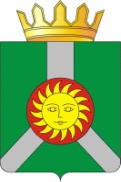 АДМИНИСТРАЦИЯ  КОЛПАШЕВСКОГО РАЙОНА ТОМСКОЙ ОБЛАСТИПОСТАНОВЛЕНИЕАДМИНИСТРАЦИЯ  КОЛПАШЕВСКОГО РАЙОНА ТОМСКОЙ ОБЛАСТИПОСТАНОВЛЕНИЕАДМИНИСТРАЦИЯ  КОЛПАШЕВСКОГО РАЙОНА ТОМСКОЙ ОБЛАСТИПОСТАНОВЛЕНИЕМуниципаль-ный правовой акт, являющийся основанием для разработки муниципальной программыПостановление Администрации Колпашевского района от 10.09.2015 № 919 «Об утверждении Перечня муниципальных программ муниципального образования «Колпашевский район»Постановление Администрации Колпашевского района от 10.09.2015 № 919 «Об утверждении Перечня муниципальных программ муниципального образования «Колпашевский район»Постановление Администрации Колпашевского района от 10.09.2015 № 919 «Об утверждении Перечня муниципальных программ муниципального образования «Колпашевский район»Постановление Администрации Колпашевского района от 10.09.2015 № 919 «Об утверждении Перечня муниципальных программ муниципального образования «Колпашевский район»Постановление Администрации Колпашевского района от 10.09.2015 № 919 «Об утверждении Перечня муниципальных программ муниципального образования «Колпашевский район»Постановление Администрации Колпашевского района от 10.09.2015 № 919 «Об утверждении Перечня муниципальных программ муниципального образования «Колпашевский район»Постановление Администрации Колпашевского района от 10.09.2015 № 919 «Об утверждении Перечня муниципальных программ муниципального образования «Колпашевский район»Постановление Администрации Колпашевского района от 10.09.2015 № 919 «Об утверждении Перечня муниципальных программ муниципального образования «Колпашевский район»Постановление Администрации Колпашевского района от 10.09.2015 № 919 «Об утверждении Перечня муниципальных программ муниципального образования «Колпашевский район»Постановление Администрации Колпашевского района от 10.09.2015 № 919 «Об утверждении Перечня муниципальных программ муниципального образования «Колпашевский район»Постановление Администрации Колпашевского района от 10.09.2015 № 919 «Об утверждении Перечня муниципальных программ муниципального образования «Колпашевский район»Постановление Администрации Колпашевского района от 10.09.2015 № 919 «Об утверждении Перечня муниципальных программ муниципального образования «Колпашевский район»Постановление Администрации Колпашевского района от 10.09.2015 № 919 «Об утверждении Перечня муниципальных программ муниципального образования «Колпашевский район»Постановление Администрации Колпашевского района от 10.09.2015 № 919 «Об утверждении Перечня муниципальных программ муниципального образования «Колпашевский район»Постановление Администрации Колпашевского района от 10.09.2015 № 919 «Об утверждении Перечня муниципальных программ муниципального образования «Колпашевский район»Постановление Администрации Колпашевского района от 10.09.2015 № 919 «Об утверждении Перечня муниципальных программ муниципального образования «Колпашевский район»Постановление Администрации Колпашевского района от 10.09.2015 № 919 «Об утверждении Перечня муниципальных программ муниципального образования «Колпашевский район»Постановление Администрации Колпашевского района от 10.09.2015 № 919 «Об утверждении Перечня муниципальных программ муниципального образования «Колпашевский район»Постановление Администрации Колпашевского района от 10.09.2015 № 919 «Об утверждении Перечня муниципальных программ муниципального образования «Колпашевский район»Наименование муниципальной программыРазвитие культуры и туризма в Колпашевском районеРазвитие культуры и туризма в Колпашевском районеРазвитие культуры и туризма в Колпашевском районеРазвитие культуры и туризма в Колпашевском районеРазвитие культуры и туризма в Колпашевском районеРазвитие культуры и туризма в Колпашевском районеРазвитие культуры и туризма в Колпашевском районеРазвитие культуры и туризма в Колпашевском районеРазвитие культуры и туризма в Колпашевском районеРазвитие культуры и туризма в Колпашевском районеРазвитие культуры и туризма в Колпашевском районеРазвитие культуры и туризма в Колпашевском районеРазвитие культуры и туризма в Колпашевском районеРазвитие культуры и туризма в Колпашевском районеРазвитие культуры и туризма в Колпашевском районеРазвитие культуры и туризма в Колпашевском районеРазвитие культуры и туризма в Колпашевском районеРазвитие культуры и туризма в Колпашевском районеРазвитие культуры и туризма в Колпашевском районеОтветственный  исполнитель муниципальнойпрограммыУправление по культуре, спорту и молодёжной политике Администрации Колпашевского районаУправление по культуре, спорту и молодёжной политике Администрации Колпашевского районаУправление по культуре, спорту и молодёжной политике Администрации Колпашевского районаУправление по культуре, спорту и молодёжной политике Администрации Колпашевского районаУправление по культуре, спорту и молодёжной политике Администрации Колпашевского районаУправление по культуре, спорту и молодёжной политике Администрации Колпашевского районаУправление по культуре, спорту и молодёжной политике Администрации Колпашевского районаУправление по культуре, спорту и молодёжной политике Администрации Колпашевского районаУправление по культуре, спорту и молодёжной политике Администрации Колпашевского районаУправление по культуре, спорту и молодёжной политике Администрации Колпашевского районаУправление по культуре, спорту и молодёжной политике Администрации Колпашевского районаУправление по культуре, спорту и молодёжной политике Администрации Колпашевского районаУправление по культуре, спорту и молодёжной политике Администрации Колпашевского районаУправление по культуре, спорту и молодёжной политике Администрации Колпашевского районаУправление по культуре, спорту и молодёжной политике Администрации Колпашевского районаУправление по культуре, спорту и молодёжной политике Администрации Колпашевского районаУправление по культуре, спорту и молодёжной политике Администрации Колпашевского районаУправление по культуре, спорту и молодёжной политике Администрации Колпашевского районаУправление по культуре, спорту и молодёжной политике Администрации Колпашевского районаСоисполнители муниципальной программыУправление по культуре, спорту и молодёжной политике Администрации Колпашевского районаУправление по культуре, спорту и молодёжной политике Администрации Колпашевского районаУправление по культуре, спорту и молодёжной политике Администрации Колпашевского районаУправление по культуре, спорту и молодёжной политике Администрации Колпашевского районаУправление по культуре, спорту и молодёжной политике Администрации Колпашевского районаУправление по культуре, спорту и молодёжной политике Администрации Колпашевского районаУправление по культуре, спорту и молодёжной политике Администрации Колпашевского районаУправление по культуре, спорту и молодёжной политике Администрации Колпашевского районаУправление по культуре, спорту и молодёжной политике Администрации Колпашевского районаУправление по культуре, спорту и молодёжной политике Администрации Колпашевского районаУправление по культуре, спорту и молодёжной политике Администрации Колпашевского районаУправление по культуре, спорту и молодёжной политике Администрации Колпашевского районаУправление по культуре, спорту и молодёжной политике Администрации Колпашевского районаУправление по культуре, спорту и молодёжной политике Администрации Колпашевского районаУправление по культуре, спорту и молодёжной политике Администрации Колпашевского районаУправление по культуре, спорту и молодёжной политике Администрации Колпашевского районаУправление по культуре, спорту и молодёжной политике Администрации Колпашевского районаУправление по культуре, спорту и молодёжной политике Администрации Колпашевского районаУправление по культуре, спорту и молодёжной политике Администрации Колпашевского районаУчастники муниципальной программыУправление по культуре, спорту и молодёжной политике Администрации Колпашевского районаУправление по культуре, спорту и молодёжной политике Администрации Колпашевского районаУправление по культуре, спорту и молодёжной политике Администрации Колпашевского районаУправление по культуре, спорту и молодёжной политике Администрации Колпашевского районаУправление по культуре, спорту и молодёжной политике Администрации Колпашевского районаУправление по культуре, спорту и молодёжной политике Администрации Колпашевского районаУправление по культуре, спорту и молодёжной политике Администрации Колпашевского районаУправление по культуре, спорту и молодёжной политике Администрации Колпашевского районаУправление по культуре, спорту и молодёжной политике Администрации Колпашевского районаУправление по культуре, спорту и молодёжной политике Администрации Колпашевского районаУправление по культуре, спорту и молодёжной политике Администрации Колпашевского районаУправление по культуре, спорту и молодёжной политике Администрации Колпашевского районаУправление по культуре, спорту и молодёжной политике Администрации Колпашевского районаУправление по культуре, спорту и молодёжной политике Администрации Колпашевского районаУправление по культуре, спорту и молодёжной политике Администрации Колпашевского районаУправление по культуре, спорту и молодёжной политике Администрации Колпашевского районаУправление по культуре, спорту и молодёжной политике Администрации Колпашевского районаУправление по культуре, спорту и молодёжной политике Администрации Колпашевского районаУправление по культуре, спорту и молодёжной политике Администрации Колпашевского районаУчастники мероприятийУправление по культуре, спорту и молодёжной политике Администрации Колпашевского районаПоселения Колпашевского районаМуниципальные бюджетные учреждения культуры Колпашевского районаУправление по культуре, спорту и молодёжной политике Администрации Колпашевского районаПоселения Колпашевского районаМуниципальные бюджетные учреждения культуры Колпашевского районаУправление по культуре, спорту и молодёжной политике Администрации Колпашевского районаПоселения Колпашевского районаМуниципальные бюджетные учреждения культуры Колпашевского районаУправление по культуре, спорту и молодёжной политике Администрации Колпашевского районаПоселения Колпашевского районаМуниципальные бюджетные учреждения культуры Колпашевского районаУправление по культуре, спорту и молодёжной политике Администрации Колпашевского районаПоселения Колпашевского районаМуниципальные бюджетные учреждения культуры Колпашевского районаУправление по культуре, спорту и молодёжной политике Администрации Колпашевского районаПоселения Колпашевского районаМуниципальные бюджетные учреждения культуры Колпашевского районаУправление по культуре, спорту и молодёжной политике Администрации Колпашевского районаПоселения Колпашевского районаМуниципальные бюджетные учреждения культуры Колпашевского районаУправление по культуре, спорту и молодёжной политике Администрации Колпашевского районаПоселения Колпашевского районаМуниципальные бюджетные учреждения культуры Колпашевского районаУправление по культуре, спорту и молодёжной политике Администрации Колпашевского районаПоселения Колпашевского районаМуниципальные бюджетные учреждения культуры Колпашевского районаУправление по культуре, спорту и молодёжной политике Администрации Колпашевского районаПоселения Колпашевского районаМуниципальные бюджетные учреждения культуры Колпашевского районаУправление по культуре, спорту и молодёжной политике Администрации Колпашевского районаПоселения Колпашевского районаМуниципальные бюджетные учреждения культуры Колпашевского районаУправление по культуре, спорту и молодёжной политике Администрации Колпашевского районаПоселения Колпашевского районаМуниципальные бюджетные учреждения культуры Колпашевского районаУправление по культуре, спорту и молодёжной политике Администрации Колпашевского районаПоселения Колпашевского районаМуниципальные бюджетные учреждения культуры Колпашевского районаУправление по культуре, спорту и молодёжной политике Администрации Колпашевского районаПоселения Колпашевского районаМуниципальные бюджетные учреждения культуры Колпашевского районаУправление по культуре, спорту и молодёжной политике Администрации Колпашевского районаПоселения Колпашевского районаМуниципальные бюджетные учреждения культуры Колпашевского районаУправление по культуре, спорту и молодёжной политике Администрации Колпашевского районаПоселения Колпашевского районаМуниципальные бюджетные учреждения культуры Колпашевского районаУправление по культуре, спорту и молодёжной политике Администрации Колпашевского районаПоселения Колпашевского районаМуниципальные бюджетные учреждения культуры Колпашевского районаУправление по культуре, спорту и молодёжной политике Администрации Колпашевского районаПоселения Колпашевского районаМуниципальные бюджетные учреждения культуры Колпашевского районаУправление по культуре, спорту и молодёжной политике Администрации Колпашевского районаПоселения Колпашевского районаМуниципальные бюджетные учреждения культуры Колпашевского районаСреднесрочная цель и приоритеты социально-экономичес-кого развития Колпашевского района, на реализацию которых направлена муниципальнаяпрограммаПовышение уровня и качества жизни населения на территории Колпашевского района, накопление человеческого потенциалаПовышение уровня и качества жизни населения на территории Колпашевского района, накопление человеческого потенциалаПовышение уровня и качества жизни населения на территории Колпашевского района, накопление человеческого потенциалаПовышение уровня и качества жизни населения на территории Колпашевского района, накопление человеческого потенциалаПовышение уровня и качества жизни населения на территории Колпашевского района, накопление человеческого потенциалаПовышение уровня и качества жизни населения на территории Колпашевского района, накопление человеческого потенциалаПовышение уровня и качества жизни населения на территории Колпашевского района, накопление человеческого потенциалаПовышение уровня и качества жизни населения на территории Колпашевского района, накопление человеческого потенциалаПовышение уровня и качества жизни населения на территории Колпашевского района, накопление человеческого потенциалаПовышение уровня и качества жизни населения на территории Колпашевского района, накопление человеческого потенциалаПовышение уровня и качества жизни населения на территории Колпашевского района, накопление человеческого потенциалаПовышение уровня и качества жизни населения на территории Колпашевского района, накопление человеческого потенциалаПовышение уровня и качества жизни населения на территории Колпашевского района, накопление человеческого потенциалаПовышение уровня и качества жизни населения на территории Колпашевского района, накопление человеческого потенциалаПовышение уровня и качества жизни населения на территории Колпашевского района, накопление человеческого потенциалаПовышение уровня и качества жизни населения на территории Колпашевского района, накопление человеческого потенциалаПовышение уровня и качества жизни населения на территории Колпашевского района, накопление человеческого потенциалаПовышение уровня и качества жизни населения на территории Колпашевского района, накопление человеческого потенциалаПовышение уровня и качества жизни населения на территории Колпашевского района, накопление человеческого потенциалаЦель муниципальнойпрограммыСоздание благоприятных условий для устойчивого развития сфер культуры и туризма в Колпашевском районеСоздание благоприятных условий для устойчивого развития сфер культуры и туризма в Колпашевском районеСоздание благоприятных условий для устойчивого развития сфер культуры и туризма в Колпашевском районеСоздание благоприятных условий для устойчивого развития сфер культуры и туризма в Колпашевском районеСоздание благоприятных условий для устойчивого развития сфер культуры и туризма в Колпашевском районеСоздание благоприятных условий для устойчивого развития сфер культуры и туризма в Колпашевском районеСоздание благоприятных условий для устойчивого развития сфер культуры и туризма в Колпашевском районеСоздание благоприятных условий для устойчивого развития сфер культуры и туризма в Колпашевском районеСоздание благоприятных условий для устойчивого развития сфер культуры и туризма в Колпашевском районеСоздание благоприятных условий для устойчивого развития сфер культуры и туризма в Колпашевском районеСоздание благоприятных условий для устойчивого развития сфер культуры и туризма в Колпашевском районеСоздание благоприятных условий для устойчивого развития сфер культуры и туризма в Колпашевском районеСоздание благоприятных условий для устойчивого развития сфер культуры и туризма в Колпашевском районеСоздание благоприятных условий для устойчивого развития сфер культуры и туризма в Колпашевском районеСоздание благоприятных условий для устойчивого развития сфер культуры и туризма в Колпашевском районеСоздание благоприятных условий для устойчивого развития сфер культуры и туризма в Колпашевском районеСоздание благоприятных условий для устойчивого развития сфер культуры и туризма в Колпашевском районеСоздание благоприятных условий для устойчивого развития сфер культуры и туризма в Колпашевском районеСоздание благоприятных условий для устойчивого развития сфер культуры и туризма в Колпашевском районеПоказатели целимуниципальной программы и их значения (с детализацией по годам реализации)Показатели целиПоказатели целиПоказатели целиГод раз-работки муници-пальной программы(2015)Год раз-работки муници-пальной программы(2015)1 –й год реализации(2016)1 –й год реализации(2016)1 –й год реализации(2016)2 –й год реализа-ции(2017)2 –й год реализа-ции(2017)3 –й год реализа-ции(2018)3 –й год реализа-ции(2018)3 –й год реализа-ции(2018)4 –й год реализа-ции(2019)4 –й год реализа-ции(2019)4 –й год реализа-ции(2019)5 –й год реализации(2020)5 –й год реализации(2020)Последнийгод реали-зации (2021)Показатели целимуниципальной программы и их значения (с детализацией по годам реализации)1.Индекс участия населения в куль-турно-досуговых мероприятиях, проводимых муниципальными учреждениями культуры Колпа-шевского района, (Единиц на 1 жителя)1.Индекс участия населения в куль-турно-досуговых мероприятиях, проводимых муниципальными учреждениями культуры Колпа-шевского района, (Единиц на 1 жителя)1.Индекс участия населения в куль-турно-досуговых мероприятиях, проводимых муниципальными учреждениями культуры Колпа-шевского района, (Единиц на 1 жителя)1,41,41,421,421,421,401,401,401,401,401,411,411,411,51,51,5Показатели целимуниципальной программы и их значения (с детализацией по годам реализации)2.Количество действующих экскурсионных маршрутов в Колпашевском районе, (ед.)2.Количество действующих экскурсионных маршрутов в Колпашевском районе, (ед.)2.Количество действующих экскурсионных маршрутов в Колпашевском районе, (ед.)00000111112222223. Количество лиц, размещенных в кол-лективных средст-вах размещения, расположенных на территории Колпа-шевского района,  (чел.)3. Количество лиц, размещенных в кол-лективных средст-вах размещения, расположенных на территории Колпа-шевского района,  (чел.)3. Количество лиц, размещенных в кол-лективных средст-вах размещения, расположенных на территории Колпа-шевского района,  (чел.)5000500051005100510052005200530053005300540054005400550055005500Задачи муниципальнойпрограммыЗадача 1 Развитие культуры в Колпашевском районеЗадача 2 Развитие внутреннего и въездного туризма на территории Колпашевского районаЗадача 1 Развитие культуры в Колпашевском районеЗадача 2 Развитие внутреннего и въездного туризма на территории Колпашевского районаЗадача 1 Развитие культуры в Колпашевском районеЗадача 2 Развитие внутреннего и въездного туризма на территории Колпашевского районаЗадача 1 Развитие культуры в Колпашевском районеЗадача 2 Развитие внутреннего и въездного туризма на территории Колпашевского районаЗадача 1 Развитие культуры в Колпашевском районеЗадача 2 Развитие внутреннего и въездного туризма на территории Колпашевского районаЗадача 1 Развитие культуры в Колпашевском районеЗадача 2 Развитие внутреннего и въездного туризма на территории Колпашевского районаЗадача 1 Развитие культуры в Колпашевском районеЗадача 2 Развитие внутреннего и въездного туризма на территории Колпашевского районаЗадача 1 Развитие культуры в Колпашевском районеЗадача 2 Развитие внутреннего и въездного туризма на территории Колпашевского районаЗадача 1 Развитие культуры в Колпашевском районеЗадача 2 Развитие внутреннего и въездного туризма на территории Колпашевского районаЗадача 1 Развитие культуры в Колпашевском районеЗадача 2 Развитие внутреннего и въездного туризма на территории Колпашевского районаЗадача 1 Развитие культуры в Колпашевском районеЗадача 2 Развитие внутреннего и въездного туризма на территории Колпашевского районаЗадача 1 Развитие культуры в Колпашевском районеЗадача 2 Развитие внутреннего и въездного туризма на территории Колпашевского районаЗадача 1 Развитие культуры в Колпашевском районеЗадача 2 Развитие внутреннего и въездного туризма на территории Колпашевского районаЗадача 1 Развитие культуры в Колпашевском районеЗадача 2 Развитие внутреннего и въездного туризма на территории Колпашевского районаЗадача 1 Развитие культуры в Колпашевском районеЗадача 2 Развитие внутреннего и въездного туризма на территории Колпашевского районаЗадача 1 Развитие культуры в Колпашевском районеЗадача 2 Развитие внутреннего и въездного туризма на территории Колпашевского районаЗадача 1 Развитие культуры в Колпашевском районеЗадача 2 Развитие внутреннего и въездного туризма на территории Колпашевского районаЗадача 1 Развитие культуры в Колпашевском районеЗадача 2 Развитие внутреннего и въездного туризма на территории Колпашевского районаЗадача 1 Развитие культуры в Колпашевском районеЗадача 2 Развитие внутреннего и въездного туризма на территории Колпашевского районаПоказатели задачПоказатели задачГод раз-работки муниципальной программы(2015)Год раз-работки муниципальной программы(2015)1 –й год реализации(2016)1 –й год реализации(2016)1 –й год реализации(2016)2 –йгод реализации(2017)2 –йгод реализации(2017)3 –й год реализации(2018)3 –й год реализации(2018)3 –й год реализации(2018)4 –й год реализации(2019)4 –й год реализации(2019)4 –й год реализации(2019)5 –й год реализации(2020)5 –й год реализации(2020)Последнийгод реализации(2021)Последнийгод реализации(2021)Последнийгод реализации(2021)Задача 1 Развитие культуры в Колпашевском районеЗадача 1 Развитие культуры в Колпашевском районеЗадача 1 Развитие культуры в Колпашевском районеЗадача 1 Развитие культуры в Колпашевском районеЗадача 1 Развитие культуры в Колпашевском районеЗадача 1 Развитие культуры в Колпашевском районеЗадача 1 Развитие культуры в Колпашевском районеЗадача 1 Развитие культуры в Колпашевском районеЗадача 1 Развитие культуры в Колпашевском районеЗадача 1 Развитие культуры в Колпашевском районеЗадача 1 Развитие культуры в Колпашевском районеЗадача 1 Развитие культуры в Колпашевском районеЗадача 1 Развитие культуры в Колпашевском районеЗадача 1 Развитие культуры в Колпашевском районеЗадача 1 Развитие культуры в Колпашевском районеЗадача 1 Развитие культуры в Колпашевском районеЗадача 1 Развитие культуры в Колпашевском районеЗадача 1 Развитие культуры в Колпашевском районеЗадача 1 Развитие культуры в Колпашевском районеЗадача 1 Развитие культуры в Колпашевском районеПоказатели задачи 1Показатели задачи 11. Уровень фактической обеспеченности клубами и учреждениями клубного типа от нормативной потребности (%)1. Уровень фактической обеспеченности клубами и учреждениями клубного типа от нормативной потребности (%)85858585851001001001001001001001001001001001001002. Уровень фактической обеспеченности библиотеками от нормативной потребности (%)2. Уровень фактической обеспеченности библиотеками от нормативной потребности (%)7474747474100100100100100100100100100100100100100Задача 2 Развитие внутреннего и въездного туризма на территории Колпашевского районаЗадача 2 Развитие внутреннего и въездного туризма на территории Колпашевского районаЗадача 2 Развитие внутреннего и въездного туризма на территории Колпашевского районаЗадача 2 Развитие внутреннего и въездного туризма на территории Колпашевского районаЗадача 2 Развитие внутреннего и въездного туризма на территории Колпашевского районаЗадача 2 Развитие внутреннего и въездного туризма на территории Колпашевского районаЗадача 2 Развитие внутреннего и въездного туризма на территории Колпашевского районаЗадача 2 Развитие внутреннего и въездного туризма на территории Колпашевского районаЗадача 2 Развитие внутреннего и въездного туризма на территории Колпашевского районаЗадача 2 Развитие внутреннего и въездного туризма на территории Колпашевского районаЗадача 2 Развитие внутреннего и въездного туризма на территории Колпашевского районаЗадача 2 Развитие внутреннего и въездного туризма на территории Колпашевского районаЗадача 2 Развитие внутреннего и въездного туризма на территории Колпашевского районаЗадача 2 Развитие внутреннего и въездного туризма на территории Колпашевского районаЗадача 2 Развитие внутреннего и въездного туризма на территории Колпашевского районаЗадача 2 Развитие внутреннего и въездного туризма на территории Колпашевского районаЗадача 2 Развитие внутреннего и въездного туризма на территории Колпашевского районаЗадача 2 Развитие внутреннего и въездного туризма на территории Колпашевского районаЗадача 2 Развитие внутреннего и въездного туризма на территории Колпашевского районаЗадача 2 Развитие внутреннего и въездного туризма на территории Колпашевского районаПоказатели задачи 2Показатели задачи 2Количество чело-век, участвующих в мероприятиях на развитие сферы туризма в Колпашевском районе (чел.)Количество чело-век, участвующих в мероприятиях на развитие сферы туризма в Колпашевском районе (чел.)00000Не менее550Не менее550Не менее600Не менее600Не менее600Н менее 650Н менее 650Н менее 650Не менее 700Не менее 700Не менее 750Не менее 750Не менее 750Сроки реализации муниципальной программы2016 - 2021 годы2016 - 2021 годы2016 - 2021 годы2016 - 2021 годы2016 - 2021 годы2016 - 2021 годы2016 - 2021 годы2016 - 2021 годы2016 - 2021 годы2016 - 2021 годы2016 - 2021 годы2016 - 2021 годы2016 - 2021 годы2016 - 2021 годы2016 - 2021 годы2016 - 2021 годы2016 - 2021 годы2016 - 2021 годы2016 - 2021 годы2016 - 2021 годыОбъем и источ-ники финанси-рования  муни-ципальной программы (с разбивкой по годам реализации, тыс. рублей)ИсточникиВсегоВсего1 –й год реализации(2016)1 –й год реализации(2016)1 –й год реализации(2016)2 –й год реализации(2017)2 –й год реализации(2017)3 –й год реализации(2018)3 –й год реализации(2018)3 –й год реализации(2018)4 –й год реализации(2019)4 –й год реализации(2019)4 –й год реализации(2019)5 –й год реализации(2020)5 –й год реализации(2020)5 –й год реализации(2020)Последний год реализации(2021)Последний год реализации(2021)Последний год реализации(2021)Объем и источ-ники финанси-рования  муни-ципальной программы (с разбивкой по годам реализации, тыс. рублей)Федеральный бюджет (по согласованию)2 888,02 888,0---2 888,02 888,0------------Объем и источ-ники финанси-рования  муни-ципальной программы (с разбивкой по годам реализации, тыс. рублей)Областной бюджет (по согласованию)54921,754921,7112,0112,0112,0443,7443,70,00,00,0122,0122,0122,027 122,027 122,027 122,027 122,027 122,027 122,0Объем и источ-ники финанси-рования  муни-ципальной программы (с разбивкой по годам реализации, тыс. рублей)Местный бюджет55 520,6455 520,646994,1 6994,1 6994,1 7843,07843,06934,86934,86934,88561,48561,48561,412331,612331,612331,612 855,712 855,712 855,7Объем и источ-ники финанси-рования  муни-ципальной программы (с разбивкой по годам реализации, тыс. рублей)Бюджеты поселений (по согласованию)-------------------Объем и источ-ники финанси-рования  муни-ципальной программы (с разбивкой по годам реализации, тыс. рублей)Внебюджетные источники (по согласованию)900,0900,0900,0900,0900,0--------------Объем и источ-ники финанси-рования  муни-ципальной программы (с разбивкой по годам реализации, тыс. рублей)Всего по источникам114 230,3114 230,38 006,18 006,18 006,111 174,711 174,79 934,89 934,89 934,88 683,48 683,48 683,439 453,639 453,639 453,639 977,739 977,739 977,7Перечень подпрограмм, ведомственных целевых прог-рамм (при нали-чии) либо укрупненный перечень меро-приятий (в слу-чае если под-программы не предусмотрены)Подпрограмма 1. Развитие культуры в Колпашевском районеПодпрограмма 2. Развитие внутреннего и въездного туризма на территории Колпашевского районаПодпрограмма 1. Развитие культуры в Колпашевском районеПодпрограмма 2. Развитие внутреннего и въездного туризма на территории Колпашевского районаПодпрограмма 1. Развитие культуры в Колпашевском районеПодпрограмма 2. Развитие внутреннего и въездного туризма на территории Колпашевского районаПодпрограмма 1. Развитие культуры в Колпашевском районеПодпрограмма 2. Развитие внутреннего и въездного туризма на территории Колпашевского районаПодпрограмма 1. Развитие культуры в Колпашевском районеПодпрограмма 2. Развитие внутреннего и въездного туризма на территории Колпашевского районаПодпрограмма 1. Развитие культуры в Колпашевском районеПодпрограмма 2. Развитие внутреннего и въездного туризма на территории Колпашевского районаПодпрограмма 1. Развитие культуры в Колпашевском районеПодпрограмма 2. Развитие внутреннего и въездного туризма на территории Колпашевского районаПодпрограмма 1. Развитие культуры в Колпашевском районеПодпрограмма 2. Развитие внутреннего и въездного туризма на территории Колпашевского районаПодпрограмма 1. Развитие культуры в Колпашевском районеПодпрограмма 2. Развитие внутреннего и въездного туризма на территории Колпашевского районаПодпрограмма 1. Развитие культуры в Колпашевском районеПодпрограмма 2. Развитие внутреннего и въездного туризма на территории Колпашевского районаПодпрограмма 1. Развитие культуры в Колпашевском районеПодпрограмма 2. Развитие внутреннего и въездного туризма на территории Колпашевского районаПодпрограмма 1. Развитие культуры в Колпашевском районеПодпрограмма 2. Развитие внутреннего и въездного туризма на территории Колпашевского районаПодпрограмма 1. Развитие культуры в Колпашевском районеПодпрограмма 2. Развитие внутреннего и въездного туризма на территории Колпашевского районаПодпрограмма 1. Развитие культуры в Колпашевском районеПодпрограмма 2. Развитие внутреннего и въездного туризма на территории Колпашевского районаПодпрограмма 1. Развитие культуры в Колпашевском районеПодпрограмма 2. Развитие внутреннего и въездного туризма на территории Колпашевского районаПодпрограмма 1. Развитие культуры в Колпашевском районеПодпрограмма 2. Развитие внутреннего и въездного туризма на территории Колпашевского районаПодпрограмма 1. Развитие культуры в Колпашевском районеПодпрограмма 2. Развитие внутреннего и въездного туризма на территории Колпашевского районаПодпрограмма 1. Развитие культуры в Колпашевском районеПодпрограмма 2. Развитие внутреннего и въездного туризма на территории Колпашевского районаПодпрограмма 1. Развитие культуры в Колпашевском районеПодпрограмма 2. Развитие внутреннего и въездного туризма на территории Колпашевского районаПодпрограмма 1. Развитие культуры в Колпашевском районеПодпрограмма 2. Развитие внутреннего и въездного туризма на территории Колпашевского районаОрганизация управления муниципаль-ной программой и контроль за её реализацией:управление муниципальной программой осуществляетУправление по культуре, спорту и молодёжной политике Администрации Колпашевского районаУправление по культуре, спорту и молодёжной политике Администрации Колпашевского районаУправление по культуре, спорту и молодёжной политике Администрации Колпашевского районаУправление по культуре, спорту и молодёжной политике Администрации Колпашевского районаУправление по культуре, спорту и молодёжной политике Администрации Колпашевского районаУправление по культуре, спорту и молодёжной политике Администрации Колпашевского районаУправление по культуре, спорту и молодёжной политике Администрации Колпашевского районаУправление по культуре, спорту и молодёжной политике Администрации Колпашевского районаУправление по культуре, спорту и молодёжной политике Администрации Колпашевского районаУправление по культуре, спорту и молодёжной политике Администрации Колпашевского районаУправление по культуре, спорту и молодёжной политике Администрации Колпашевского районаУправление по культуре, спорту и молодёжной политике Администрации Колпашевского районаУправление по культуре, спорту и молодёжной политике Администрации Колпашевского районаУправление по культуре, спорту и молодёжной политике Администрации Колпашевского районаУправление по культуре, спорту и молодёжной политике Администрации Колпашевского районаУправление по культуре, спорту и молодёжной политике Администрации Колпашевского районаУправление по культуре, спорту и молодёжной политике Администрации Колпашевского районаУправление по культуре, спорту и молодёжной политике Администрации Колпашевского районаУправление по культуре, спорту и молодёжной политике Администрации Колпашевского районаУправление по культуре, спорту и молодёжной политике Администрации Колпашевского районатекущий конт-роль и монито-ринг реализа-ции муници-пальной программы осуществляетУправление по культуре, спорту и молодёжной политике Администрации Колпашевского районаУправление по культуре, спорту и молодёжной политике Администрации Колпашевского районаУправление по культуре, спорту и молодёжной политике Администрации Колпашевского районаУправление по культуре, спорту и молодёжной политике Администрации Колпашевского районаУправление по культуре, спорту и молодёжной политике Администрации Колпашевского районаУправление по культуре, спорту и молодёжной политике Администрации Колпашевского районаУправление по культуре, спорту и молодёжной политике Администрации Колпашевского районаУправление по культуре, спорту и молодёжной политике Администрации Колпашевского районаУправление по культуре, спорту и молодёжной политике Администрации Колпашевского районаУправление по культуре, спорту и молодёжной политике Администрации Колпашевского районаУправление по культуре, спорту и молодёжной политике Администрации Колпашевского районаУправление по культуре, спорту и молодёжной политике Администрации Колпашевского районаУправление по культуре, спорту и молодёжной политике Администрации Колпашевского районаУправление по культуре, спорту и молодёжной политике Администрации Колпашевского районаУправление по культуре, спорту и молодёжной политике Администрации Колпашевского районаУправление по культуре, спорту и молодёжной политике Администрации Колпашевского районаУправление по культуре, спорту и молодёжной политике Администрации Колпашевского районаУправление по культуре, спорту и молодёжной политике Администрации Колпашевского районаУправление по культуре, спорту и молодёжной политике Администрации Колпашевского районаУправление по культуре, спорту и молодёжной политике Администрации Колпашевского района«Приложение № 1 к муниципальной программе «Приложение № 1 к муниципальной программе «Приложение № 1 к муниципальной программе «Приложение № 1 к муниципальной программе «Приложение № 1 к муниципальной программе «Приложение № 1 к муниципальной программе «Приложение № 1 к муниципальной программе «Приложение № 1 к муниципальной программе «Приложение № 1 к муниципальной программе «Приложение № 1 к муниципальной программе «Приложение № 1 к муниципальной программе "Развитие культуры и туризма в Колпашевском районе"."Развитие культуры и туризма в Колпашевском районе"."Развитие культуры и туризма в Колпашевском районе"."Развитие культуры и туризма в Колпашевском районе"."Развитие культуры и туризма в Колпашевском районе"."Развитие культуры и туризма в Колпашевском районе"."Развитие культуры и туризма в Колпашевском районе"."Развитие культуры и туризма в Колпашевском районе"."Развитие культуры и туризма в Колпашевском районе"."Развитие культуры и туризма в Колпашевском районе"."Развитие культуры и туризма в Колпашевском районе"."Развитие культуры и туризма в Колпашевском районе"."Развитие культуры и туризма в Колпашевском районе"."Развитие культуры и туризма в Колпашевском районе".Показатели цели, задач, мероприятий муниципальной  программыПоказатели цели, задач, мероприятий муниципальной  программыПоказатели цели, задач, мероприятий муниципальной  программыПоказатели цели, задач, мероприятий муниципальной  программыПоказатели цели, задач, мероприятий муниципальной  программыПоказатели цели, задач, мероприятий муниципальной  программыПоказатели цели, задач, мероприятий муниципальной  программыПоказатели цели, задач, мероприятий муниципальной  программыПоказатели цели, задач, мероприятий муниципальной  программыПоказатели цели, задач, мероприятий муниципальной  программыПоказатели цели, задач, мероприятий муниципальной  программыПоказатели цели, задач, мероприятий муниципальной  программыПоказатели цели, задач, мероприятий муниципальной  программыПоказатели цели, задач, мероприятий муниципальной  программыПоказатели цели, задач, мероприятий муниципальной  программыПоказатели цели, задач, мероприятий муниципальной  программыПоказатели цели, задач, мероприятий муниципальной  программыПоказатели цели, задач, мероприятий муниципальной  программыПоказатели цели, задач, мероприятий муниципальной  программыПоказатели цели, задач, мероприятий муниципальной  программыПоказатели цели, задач, мероприятий муниципальной  программы"Развитие культуры и туризма в Колпашевском районе"."Развитие культуры и туризма в Колпашевском районе"."Развитие культуры и туризма в Колпашевском районе"."Развитие культуры и туризма в Колпашевском районе"."Развитие культуры и туризма в Колпашевском районе"."Развитие культуры и туризма в Колпашевском районе"."Развитие культуры и туризма в Колпашевском районе"."Развитие культуры и туризма в Колпашевском районе"."Развитие культуры и туризма в Колпашевском районе"."Развитие культуры и туризма в Колпашевском районе"."Развитие культуры и туризма в Колпашевском районе"."Развитие культуры и туризма в Колпашевском районе"."Развитие культуры и туризма в Колпашевском районе"."Развитие культуры и туризма в Колпашевском районе"."Развитие культуры и туризма в Колпашевском районе"."Развитие культуры и туризма в Колпашевском районе"."Развитие культуры и туризма в Колпашевском районе"."Развитие культуры и туризма в Колпашевском районе"."Развитие культуры и туризма в Колпашевском районе"."Развитие культуры и туризма в Колпашевском районе"."Развитие культуры и туризма в Колпашевском районе".№ п/пЦель, задачи и мероприятия муниципальной программыНаименование показателей целей, задач, муниципальной программы (единицы измерения)Наименование показателей целей, задач, муниципальной программы (единицы измерения)Ответственный исполнитель, соисполнители  муниципальной программы (участники муниципальной программы)Ответственный исполнитель, соисполнители  муниципальной программы (участники муниципальной программы)Факти-ческое значение показа-телей на 2015 годФакти-ческое значение показа-телей на 2015 годПлановые значения показателей по годам реализации муниципальной программыПлановые значения показателей по годам реализации муниципальной программыПлановые значения показателей по годам реализации муниципальной программыПлановые значения показателей по годам реализации муниципальной программыПлановые значения показателей по годам реализации муниципальной программыПлановые значения показателей по годам реализации муниципальной программыПлановые значения показателей по годам реализации муниципальной программыПлановые значения показателей по годам реализации муниципальной программыПлановые значения показателей по годам реализации муниципальной программыПлановые значения показателей по годам реализации муниципальной программыПлановые значения показателей по годам реализации муниципальной программыПлановые значения показателей по годам реализации муниципальной программыАлгоритм формирования (формула) расчета показателя, метод сбора информации№ п/пЦель, задачи и мероприятия муниципальной программыНаименование показателей целей, задач, муниципальной программы (единицы измерения)Наименование показателей целей, задач, муниципальной программы (единицы измерения)Ответственный исполнитель, соисполнители  муниципальной программы (участники муниципальной программы)Ответственный исполнитель, соисполнители  муниципальной программы (участники муниципальной программы)Факти-ческое значение показа-телей на 2015 годФакти-ческое значение показа-телей на 2015 год201620172017201720182018201920192020202020212021Алгоритм формирования (формула) расчета показателя, метод сбора информации12334455677788991010111112Цель муниципальной программы:Создание благоприятных условий для устойчивого развития сфер культуры и туризма в Колпашевском районе1.Индекс участия населения в культурно-досуговых мероприятиях, проводимых муниципальными учреждениями культуры Колпашевского района (Единиц на 1 жителя)1.Индекс участия населения в культурно-досуговых мероприятиях, проводимых муниципальными учреждениями культуры Колпашевского района (Единиц на 1 жителя)Управление по культуре, спорту и молодёжной политике Администрации Колпашевского районаУправление по культуре, спорту и молодёжной политике Администрации Колпашевского района1,41,41,421,401,401,401,401,401,411,411,51,51,51,5I кду =  (Ч кду + Ч б) / Н, где:Iкду - индекс участия населения Колпашевского района в культурно-досуговых мероприятиях, проводимых муниципальными учреждениями культуры;Ч кду - сумма численности участников клубных формирований и числа посещений мероприятий муниципальных учреждений культуры Колпашевского района на платной основе;Ч б - число пользователей муниципальных учреждений библиотечного типа;Н - численность постоянного населенияМетод сбора информации: отчёты по формамфедерального статистического наблюденияЦель муниципальной программы:Создание благоприятных условий для устойчивого развития сфер культуры и туризма в Колпашевском районе2.Количество действующих экскурсионных маршрутов в Колпашевском районе (ед.)2.Количество действующих экскурсионных маршрутов в Колпашевском районе (ед.)Управление по культуре, спорту и молодёжной политике Администрации Колпашевского районаУправление по культуре, спорту и молодёжной политике Администрации Колпашевского района00011111222222КМ = КМ, где:КМ – количество маршрутов, реализующихся на регулярной основеЦель муниципальной программы:Создание благоприятных условий для устойчивого развития сфер культуры и туризма в Колпашевском районе3. Количество лиц, размещенных в коллективных средствах размещения, расположенных на территории Колпашевского района (чел.)3. Количество лиц, размещенных в коллективных средствах размещения, расположенных на территории Колпашевского района (чел.)Управление по культуре, спорту и молодёжной политике Администрации Колпашевского районаУправление по культуре, спорту и молодёжной политике Администрации Колпашевского района5 0005 0005 1005 2005 2005 2005 3005 3005 4005 4005 5005 5005 5005 500Отчет по форме 1-КСР (Пункт 1.33.66 Федерального плана статисти-ческих работ).1.Задача 1 муниципальной программы:Развитие культуры в Колпашевском районеУровень фактической обеспеченности клубами и учреждениями клубного типа от нормативной потребности (%)Уровень фактической обеспеченности клубами и учреждениями клубного типа от нормативной потребности (%)Управление по культуре, спорту и молодёжной политике Администрации Колпашевского районаУправление по культуре, спорту и молодёжной политике Администрации Колпашевского района858585100100100100100100100100100100100УФОк=(Ок/НП)*100УФОк- уровень фактической обеспеченности клубами и учреждениями клубного типаОк-фактическое количество клубов и учреждениями клубного типаНП-нормативная потребность клубами и учреждениями клубного типаМетод получения информации: отчёт по оценке эффективности деятельности органов местного самоуправления1.Задача 1 муниципальной программы:Развитие культуры в Колпашевском районеУровень фактической обеспеченности библиотеками от нормативной потребности (%)Уровень фактической обеспеченности библиотеками от нормативной потребности (%)Управление по культуре, спорту и молодёжной политике Администрации Колпашевского районаУправление по культуре, спорту и молодёжной политике Администрации Колпашевского района747474100100100100100100100100100100100УФОб=(Об/НП)*100УФОб- уровень фактической обеспеченности библиотекамиОк-фактическое библиотекНП-нормативная потребность библиотекМетод получения информации: отчёт по оценке эффективности деятельности органов местного самоуправления1.2. Задача 2 муниципальной программы:Развитие внутреннего и въездного туризма на территории Колпашевского района.Количество человек, участвующих в мероприятиях направленных на развитие сферы туризма в Колпашевском районе (чел.)Количество человек, участвующих в мероприятиях направленных на развитие сферы туризма в Колпашевском районе (чел.)Управление по культуре, спорту и молодёжной политике Администрации Колпашевского районаУправление по культуре, спорту и молодёжной политике Администрации Колпашевского района000не менее 550не менее 550не менее 550не менее 600не менее 600не менее 650не менее 650не менее 700не менее 700не менее 750не менее 750КЧ = КЧ, где:КЧ – общее количество человек, участвующих в мероприятиях данной подпрограммы (по информационным справкам о проведенных мероприятий)«Приложение № 2 к муниципальной программе 
«Развитие культуры и туризма в Колпашевском районе»«Приложение № 2 к муниципальной программе 
«Развитие культуры и туризма в Колпашевском районе»«Приложение № 2 к муниципальной программе 
«Развитие культуры и туризма в Колпашевском районе»«Приложение № 2 к муниципальной программе 
«Развитие культуры и туризма в Колпашевском районе»«Приложение № 2 к муниципальной программе 
«Развитие культуры и туризма в Колпашевском районе»«Приложение № 2 к муниципальной программе 
«Развитие культуры и туризма в Колпашевском районе»«Приложение № 2 к муниципальной программе 
«Развитие культуры и туризма в Колпашевском районе»«Приложение № 2 к муниципальной программе 
«Развитие культуры и туризма в Колпашевском районе»«Приложение № 2 к муниципальной программе 
«Развитие культуры и туризма в Колпашевском районе»ПереченьПереченьПереченьПереченьПереченьПереченьПереченьПереченьПереченьПереченьПереченьПереченьПереченьПереченьмероприятий и ресурсное обеспечение муниципальной программымероприятий и ресурсное обеспечение муниципальной программымероприятий и ресурсное обеспечение муниципальной программымероприятий и ресурсное обеспечение муниципальной программымероприятий и ресурсное обеспечение муниципальной программымероприятий и ресурсное обеспечение муниципальной программымероприятий и ресурсное обеспечение муниципальной программымероприятий и ресурсное обеспечение муниципальной программымероприятий и ресурсное обеспечение муниципальной программымероприятий и ресурсное обеспечение муниципальной программымероприятий и ресурсное обеспечение муниципальной программымероприятий и ресурсное обеспечение муниципальной программымероприятий и ресурсное обеспечение муниципальной программымероприятий и ресурсное обеспечение муниципальной программы"Развитие культуры и туризма в Колпашевском районе""Развитие культуры и туризма в Колпашевском районе""Развитие культуры и туризма в Колпашевском районе""Развитие культуры и туризма в Колпашевском районе""Развитие культуры и туризма в Колпашевском районе""Развитие культуры и туризма в Колпашевском районе""Развитие культуры и туризма в Колпашевском районе""Развитие культуры и туризма в Колпашевском районе""Развитие культуры и туризма в Колпашевском районе""Развитие культуры и туризма в Колпашевском районе""Развитие культуры и туризма в Колпашевском районе""Развитие культуры и туризма в Колпашевском районе""Развитие культуры и туризма в Колпашевском районе""Развитие культуры и туризма в Колпашевском районе"№ п/пНаименования целей, задач, мероприятий муниципальной программыСрок исполне-нияОбъем финансирования                               (тыс. рублей)В том числе за счёт средствВ том числе за счёт средствВ том числе за счёт средствВ том числе за счёт средствВ том числе за счёт средствВ том числе за счёт средствВ том числе за счёт средствВ том числе за счёт средствОтветственный исполнитель, соисполнители, участники муниципальной программыОтветственный исполнитель, соисполнители, участники муниципальной программы№ п/пНаименования целей, задач, мероприятий муниципальной программыСрок исполне-нияОбъем финансирования                               (тыс. рублей)местного бюджетафедерального бюджета по согласованию)федерального бюджета по согласованию)областного бюджета (по согласованию)бюджетов поселений (по согласо-ванию)бюджетов поселений (по согласо-ванию)внебюджетных источников (по согласованию)внебюджетных источников (по согласованию)1234566788991010Цель муниципальной программы: Создание благоприятных условий для устойчивого развития сфер культуры и туризма в Колпашевском районеЦель муниципальной программы: Создание благоприятных условий для устойчивого развития сфер культуры и туризма в Колпашевском районеЦель муниципальной программы: Создание благоприятных условий для устойчивого развития сфер культуры и туризма в Колпашевском районеЦель муниципальной программы: Создание благоприятных условий для устойчивого развития сфер культуры и туризма в Колпашевском районеЦель муниципальной программы: Создание благоприятных условий для устойчивого развития сфер культуры и туризма в Колпашевском районеЦель муниципальной программы: Создание благоприятных условий для устойчивого развития сфер культуры и туризма в Колпашевском районеЦель муниципальной программы: Создание благоприятных условий для устойчивого развития сфер культуры и туризма в Колпашевском районеЦель муниципальной программы: Создание благоприятных условий для устойчивого развития сфер культуры и туризма в Колпашевском районеЦель муниципальной программы: Создание благоприятных условий для устойчивого развития сфер культуры и туризма в Колпашевском районеЦель муниципальной программы: Создание благоприятных условий для устойчивого развития сфер культуры и туризма в Колпашевском районеЦель муниципальной программы: Создание благоприятных условий для устойчивого развития сфер культуры и туризма в Колпашевском районеЦель муниципальной программы: Создание благоприятных условий для устойчивого развития сфер культуры и туризма в Колпашевском районеЦель муниципальной программы: Создание благоприятных условий для устойчивого развития сфер культуры и туризма в Колпашевском районе 1.Задача 1 муниципальной программы: Развитие культуры в Колпашевском районе Задача 1 муниципальной программы: Развитие культуры в Колпашевском районе Задача 1 муниципальной программы: Развитие культуры в Колпашевском районе Задача 1 муниципальной программы: Развитие культуры в Колпашевском районе Задача 1 муниципальной программы: Развитие культуры в Колпашевском районе Задача 1 муниципальной программы: Развитие культуры в Колпашевском районе Задача 1 муниципальной программы: Развитие культуры в Колпашевском районе Задача 1 муниципальной программы: Развитие культуры в Колпашевском районе Задача 1 муниципальной программы: Развитие культуры в Колпашевском районе Задача 1 муниципальной программы: Развитие культуры в Колпашевском районе Задача 1 муниципальной программы: Развитие культуры в Колпашевском районе Задача 1 муниципальной программы: Развитие культуры в Колпашевском районе Задача 1 муниципальной программы: Развитие культуры в Колпашевском районе 1.1.Подпрограмма 1:Развитие культуры в Колпашевском районевсего108 066,049 957,12 888,054 320,954 320,9хх900,0900,0Управление по культуре, спорту и молодёжной политике Администрации Колпашевского районаУправление по культуре, спорту и молодёжной политике Администрации Колпашевского района1.1.Подпрограмма 1:Развитие культуры в Колпашевском районе2016год7 801,26 901,20,00,00,0хх900,0900,0Управление по культуре, спорту и молодёжной политике Администрации Колпашевского районаУправление по культуре, спорту и молодёжной политике Администрации Колпашевского района1.1.Подпрограмма 1:Развитие культуры в Колпашевском районе2017 год10 683,97 475,02 888,0320,9320,9хх0,00,0Управление по культуре, спорту и молодёжной политике Администрации Колпашевского районаУправление по культуре, спорту и молодёжной политике Администрации Колпашевского района1.1.Подпрограмма 1:Развитие культуры в Колпашевском районе2018 год6 686,96 686,90,00,00,0хх0,00,0Управление по культуре, спорту и молодёжной политике Администрации Колпашевского районаУправление по культуре, спорту и молодёжной политике Администрации Колпашевского района1.1.Подпрограмма 1:Развитие культуры в Колпашевском районе2019 год7 078,57 078,50,00,00,0хх0,00,0Управление по культуре, спорту и молодёжной политике Администрации Колпашевского районаУправление по культуре, спорту и молодёжной политике Администрации Колпашевского района1.1.Подпрограмма 1:Развитие культуры в Колпашевском районе2020 год37 646,710 646,70,027000,027000,0хх0,00,0Управление по культуре, спорту и молодёжной политике Администрации Колпашевского районаУправление по культуре, спорту и молодёжной политике Администрации Колпашевского района1.1.Подпрограмма 1:Развитие культуры в Колпашевском районе2021 год38 168,8 11 168,80,027000,027000,0хх0,00,0Управление по культуре, спорту и молодёжной политике Администрации Колпашевского районаУправление по культуре, спорту и молодёжной политике Администрации Колпашевского района2 Задача 2 муниципальной программы: Развитие внутреннего и въездного туризма на территории Колпашевского районаЗадача 2 муниципальной программы: Развитие внутреннего и въездного туризма на территории Колпашевского районаЗадача 2 муниципальной программы: Развитие внутреннего и въездного туризма на территории Колпашевского районаЗадача 2 муниципальной программы: Развитие внутреннего и въездного туризма на территории Колпашевского районаЗадача 2 муниципальной программы: Развитие внутреннего и въездного туризма на территории Колпашевского районаЗадача 2 муниципальной программы: Развитие внутреннего и въездного туризма на территории Колпашевского районаЗадача 2 муниципальной программы: Развитие внутреннего и въездного туризма на территории Колпашевского районаЗадача 2 муниципальной программы: Развитие внутреннего и въездного туризма на территории Колпашевского районаЗадача 2 муниципальной программы: Развитие внутреннего и въездного туризма на территории Колпашевского районаЗадача 2 муниципальной программы: Развитие внутреннего и въездного туризма на территории Колпашевского районаЗадача 2 муниципальной программы: Развитие внутреннего и въездного туризма на территории Колпашевского районаЗадача 2 муниципальной программы: Развитие внутреннего и въездного туризма на территории Колпашевского районаЗадача 2 муниципальной программы: Развитие внутреннего и въездного туризма на территории Колпашевского района2.1.Подпрограмма 2:Развитие внутреннего и въездного туризма на территории Колпашевского районавсего6164,35563,5х600,8600,8ххххУправление по культуре, спорту и молодёжной политике Администрации Колпашевского района, МБУ «ЦКД», МБУ «Библиотека», поселения Колпашевского районаУправление по культуре, спорту и молодёжной политике Администрации Колпашевского района, МБУ «ЦКД», МБУ «Библиотека», поселения Колпашевского района2.1.Подпрограмма 2:Развитие внутреннего и въездного туризма на территории Колпашевского района2016 год204,992,90х112,0112,0ххххУправление по культуре, спорту и молодёжной политике Администрации Колпашевского района, МБУ «ЦКД», МБУ «Библиотека», поселения Колпашевского районаУправление по культуре, спорту и молодёжной политике Администрации Колпашевского района, МБУ «ЦКД», МБУ «Библиотека», поселения Колпашевского района2.1.Подпрограмма 2:Развитие внутреннего и въездного туризма на территории Колпашевского района2017 год490,8368,0х122,8122,8ххххУправление по культуре, спорту и молодёжной политике Администрации Колпашевского района, МБУ «ЦКД», МБУ «Библиотека», поселения Колпашевского районаУправление по культуре, спорту и молодёжной политике Администрации Колпашевского района, МБУ «ЦКД», МБУ «Библиотека», поселения Колпашевского района2.1.Подпрограмма 2:Развитие внутреннего и въездного туризма на территории Колпашевского района2018 год247,9247,9х0,00,0ххххУправление по культуре, спорту и молодёжной политике Администрации Колпашевского района, МБУ «ЦКД», МБУ «Библиотека», поселения Колпашевского районаУправление по культуре, спорту и молодёжной политике Администрации Колпашевского района, МБУ «ЦКД», МБУ «Библиотека», поселения Колпашевского района2.1.Подпрограмма 2:Развитие внутреннего и въездного туризма на территории Колпашевского района2019 год1604,91482,9х122,0122,0ххххУправление по культуре, спорту и молодёжной политике Администрации Колпашевского района, МБУ «ЦКД», МБУ «Библиотека», поселения Колпашевского районаУправление по культуре, спорту и молодёжной политике Администрации Колпашевского района, МБУ «ЦКД», МБУ «Библиотека», поселения Колпашевского района2.1.Подпрограмма 2:Развитие внутреннего и въездного туризма на территории Колпашевского района2020 год1806,91684,9х122,0122,0ххххУправление по культуре, спорту и молодёжной политике Администрации Колпашевского района, МБУ «ЦКД», МБУ «Библиотека», поселения Колпашевского районаУправление по культуре, спорту и молодёжной политике Администрации Колпашевского района, МБУ «ЦКД», МБУ «Библиотека», поселения Колпашевского района2.1.Подпрограмма 2:Развитие внутреннего и въездного туризма на территории Колпашевского района2021 год1808,91686,9х122,0122,0ххххУправление по культуре, спорту и молодёжной политике Администрации Колпашевского района, МБУ «ЦКД», МБУ «Библиотека», поселения Колпашевского районаУправление по культуре, спорту и молодёжной политике Администрации Колпашевского района, МБУ «ЦКД», МБУ «Библиотека», поселения Колпашевского районаВсего по муниципальной программе:всего114 230,355 520,6   2 888,054 921,7054 921,70хх900,0900,0Управление по культуре, спорту и молодёжной политике Администрации Колпашевского района, МБУ «ЦКД», МБУ «Библиотека», поселения Колпашевского районаУправление по культуре, спорту и молодёжной политике Администрации Колпашевского района, МБУ «ЦКД», МБУ «Библиотека», поселения Колпашевского районаВсего по муниципальной программе:2016год8 006,16 994,1   х112,0112,0хх900,0900,0Управление по культуре, спорту и молодёжной политике Администрации Колпашевского района, МБУ «ЦКД», МБУ «Библиотека», поселения Колпашевского районаУправление по культуре, спорту и молодёжной политике Администрации Колпашевского района, МБУ «ЦКД», МБУ «Библиотека», поселения Колпашевского районаВсего по муниципальной программе:2017 год11 174,7   7 843,0   2 888,0443,7443,7хх--Управление по культуре, спорту и молодёжной политике Администрации Колпашевского района, МБУ «ЦКД», МБУ «Библиотека», поселения Колпашевского районаУправление по культуре, спорту и молодёжной политике Администрации Колпашевского района, МБУ «ЦКД», МБУ «Библиотека», поселения Колпашевского районаВсего по муниципальной программе:2018 год6 934,8   6 934,8   х0,00,0хх--Управление по культуре, спорту и молодёжной политике Администрации Колпашевского района, МБУ «ЦКД», МБУ «Библиотека», поселения Колпашевского районаУправление по культуре, спорту и молодёжной политике Администрации Колпашевского района, МБУ «ЦКД», МБУ «Библиотека», поселения Колпашевского районаВсего по муниципальной программе:2019 год8 683,4   8 561,4   х122,0122,0хх--Управление по культуре, спорту и молодёжной политике Администрации Колпашевского района, МБУ «ЦКД», МБУ «Библиотека», поселения Колпашевского районаУправление по культуре, спорту и молодёжной политике Администрации Колпашевского района, МБУ «ЦКД», МБУ «Библиотека», поселения Колпашевского районаВсего по муниципальной программе:2020 год39 453,6   12 331,6   х27 122,027 122,0хх--Управление по культуре, спорту и молодёжной политике Администрации Колпашевского района, МБУ «ЦКД», МБУ «Библиотека», поселения Колпашевского районаУправление по культуре, спорту и молодёжной политике Администрации Колпашевского района, МБУ «ЦКД», МБУ «Библиотека», поселения Колпашевского районаВсего по муниципальной программе:2021 год39 977,7   12 855,7  х27 122,027 122,0хх--Управление по культуре, спорту и молодёжной политике Администрации Колпашевского района, МБУ «ЦКД», МБУ «Библиотека», поселения Колпашевского районаУправление по культуре, спорту и молодёжной политике Администрации Колпашевского района, МБУ «ЦКД», МБУ «Библиотека», поселения Колпашевского района«Приложение № 5 к  муниципальной программе «Развитие культуры и туризма в Колпашевском районе» «Приложение № 5 к  муниципальной программе «Развитие культуры и туризма в Колпашевском районе» «Приложение № 5 к  муниципальной программе «Развитие культуры и туризма в Колпашевском районе» «Приложение № 5 к  муниципальной программе «Развитие культуры и туризма в Колпашевском районе» «Приложение № 5 к  муниципальной программе «Развитие культуры и туризма в Колпашевском районе» «Приложение № 5 к  муниципальной программе «Развитие культуры и туризма в Колпашевском районе» «Приложение № 5 к  муниципальной программе «Развитие культуры и туризма в Колпашевском районе» «Приложение № 5 к  муниципальной программе «Развитие культуры и туризма в Колпашевском районе» «Приложение № 5 к  муниципальной программе «Развитие культуры и туризма в Колпашевском районе» «Приложение № 5 к  муниципальной программе «Развитие культуры и туризма в Колпашевском районе» «Приложение № 5 к  муниципальной программе «Развитие культуры и туризма в Колпашевском районе» Перечень объектов капитального строительства и (или) объектов недвижимого имущества, реализуемых в рамках муниципальной программыПеречень объектов капитального строительства и (или) объектов недвижимого имущества, реализуемых в рамках муниципальной программыПеречень объектов капитального строительства и (или) объектов недвижимого имущества, реализуемых в рамках муниципальной программыПеречень объектов капитального строительства и (или) объектов недвижимого имущества, реализуемых в рамках муниципальной программыПеречень объектов капитального строительства и (или) объектов недвижимого имущества, реализуемых в рамках муниципальной программыПеречень объектов капитального строительства и (или) объектов недвижимого имущества, реализуемых в рамках муниципальной программыПеречень объектов капитального строительства и (или) объектов недвижимого имущества, реализуемых в рамках муниципальной программыПеречень объектов капитального строительства и (или) объектов недвижимого имущества, реализуемых в рамках муниципальной программыПеречень объектов капитального строительства и (или) объектов недвижимого имущества, реализуемых в рамках муниципальной программыПеречень объектов капитального строительства и (или) объектов недвижимого имущества, реализуемых в рамках муниципальной программыПеречень объектов капитального строительства и (или) объектов недвижимого имущества, реализуемых в рамках муниципальной программыПеречень объектов капитального строительства и (или) объектов недвижимого имущества, реализуемых в рамках муниципальной программыПеречень объектов капитального строительства и (или) объектов недвижимого имущества, реализуемых в рамках муниципальной программыПеречень объектов капитального строительства и (или) объектов недвижимого имущества, реализуемых в рамках муниципальной программыПеречень объектов капитального строительства и (или) объектов недвижимого имущества, реализуемых в рамках муниципальной программыПеречень объектов капитального строительства и (или) объектов недвижимого имущества, реализуемых в рамках муниципальной программыПеречень объектов капитального строительства и (или) объектов недвижимого имущества, реализуемых в рамках муниципальной программыПеречень объектов капитального строительства и (или) объектов недвижимого имущества, реализуемых в рамках муниципальной программыПеречень объектов капитального строительства и (или) объектов недвижимого имущества, реализуемых в рамках муниципальной программыПеречень объектов капитального строительства и (или) объектов недвижимого имущества, реализуемых в рамках муниципальной программыПеречень объектов капитального строительства и (или) объектов недвижимого имущества, реализуемых в рамках муниципальной программыПеречень объектов капитального строительства и (или) объектов недвижимого имущества, реализуемых в рамках муниципальной программыПеречень объектов капитального строительства и (или) объектов недвижимого имущества, реализуемых в рамках муниципальной программыПеречень объектов капитального строительства и (или) объектов недвижимого имущества, реализуемых в рамках муниципальной программыПеречень объектов капитального строительства и (или) объектов недвижимого имущества, реализуемых в рамках муниципальной программыПеречень объектов капитального строительства и (или) объектов недвижимого имущества, реализуемых в рамках муниципальной программыПеречень объектов капитального строительства и (или) объектов недвижимого имущества, реализуемых в рамках муниципальной программыПеречень объектов капитального строительства и (или) объектов недвижимого имущества, реализуемых в рамках муниципальной программыПеречень объектов капитального строительства и (или) объектов недвижимого имущества, реализуемых в рамках муниципальной программыРазвитие культуры и туризма в Колпашевском районеРазвитие культуры и туризма в Колпашевском районеРазвитие культуры и туризма в Колпашевском районеРазвитие культуры и туризма в Колпашевском районеРазвитие культуры и туризма в Колпашевском районеРазвитие культуры и туризма в Колпашевском районеРазвитие культуры и туризма в Колпашевском районеРазвитие культуры и туризма в Колпашевском районеРазвитие культуры и туризма в Колпашевском районеРазвитие культуры и туризма в Колпашевском районеРазвитие культуры и туризма в Колпашевском районеРазвитие культуры и туризма в Колпашевском районеРазвитие культуры и туризма в Колпашевском районеРазвитие культуры и туризма в Колпашевском районеРазвитие культуры и туризма в Колпашевском районеРазвитие культуры и туризма в Колпашевском районеРазвитие культуры и туризма в Колпашевском районеРазвитие культуры и туризма в Колпашевском районеРазвитие культуры и туризма в Колпашевском районеРазвитие культуры и туризма в Колпашевском районеРазвитие культуры и туризма в Колпашевском районеРазвитие культуры и туризма в Колпашевском районеРазвитие культуры и туризма в Колпашевском районеРазвитие культуры и туризма в Колпашевском районеРазвитие культуры и туризма в Колпашевском районеРазвитие культуры и туризма в Колпашевском районеРазвитие культуры и туризма в Колпашевском районеРазвитие культуры и туризма в Колпашевском районеРазвитие культуры и туризма в Колпашевском районе (наименование муниципальной программы) (наименование муниципальной программы) (наименование муниципальной программы) (наименование муниципальной программы) (наименование муниципальной программы) (наименование муниципальной программы) (наименование муниципальной программы) (наименование муниципальной программы) (наименование муниципальной программы) (наименование муниципальной программы) (наименование муниципальной программы) (наименование муниципальной программы) (наименование муниципальной программы) (наименование муниципальной программы) (наименование муниципальной программы) (наименование муниципальной программы) (наименование муниципальной программы) (наименование муниципальной программы) (наименование муниципальной программы) (наименование муниципальной программы) (наименование муниципальной программы) (наименование муниципальной программы) (наименование муниципальной программы) (наименование муниципальной программы) (наименование муниципальной программы) (наименование муниципальной программы) (наименование муниципальной программы) (наименование муниципальной программы) (наименование муниципальной программы)п/пНаименование объектов капитального строительства в соответствии с проектно-сметной документацией (при наличии) или приобретаемого объектаНаименование объектов капитального строительства в соответствии с проектно-сметной документацией (при наличии) или приобретаемого объектаНаименование ГРБСНаименование ГРБСНаправление инвестирования (строительство (реконструкция, в т.ч. с элементами реставрации),  техническое перевооружение, приобретение)Направление инвестирования (строительство (реконструкция, в т.ч. с элементами реставрации),  техническое перевооружение, приобретение)Наименование застройщика (заказчика)  ОбъектаНаименование застройщика (заказчика)  ОбъектаМощность (прирост мощности) ОбъектаМощность (прирост мощности) ОбъектаСрок  ввода в эксплуатацию (приобретения) объектаСрок  ввода в эксплуатацию (приобретения) объектаРаспределение сметной стоимости Объекта (при наличии ПСД) или предполагаемой стоимости Объекта или стоимости приобретения объекта недвижимого имущества по годам реализации инвестиционного проекта с выделением  объема инвестиций на подготовку ПСД, всего, тыс. руб.Распределение сметной стоимости Объекта (при наличии ПСД) или предполагаемой стоимости Объекта или стоимости приобретения объекта недвижимого имущества по годам реализации инвестиционного проекта с выделением  объема инвестиций на подготовку ПСД, всего, тыс. руб.Распределение сметной стоимости Объекта (при наличии ПСД) или предполагаемой стоимости Объекта или стоимости приобретения объекта недвижимого имущества по годам реализации инвестиционного проекта с выделением  объема инвестиций на подготовку ПСД, всего, тыс. руб.Распределение сметной стоимости Объекта (при наличии ПСД) или предполагаемой стоимости Объекта или стоимости приобретения объекта недвижимого имущества по годам реализации инвестиционного проекта с выделением  объема инвестиций на подготовку ПСД, всего, тыс. руб.Распределение сметной стоимости Объекта (при наличии ПСД) или предполагаемой стоимости Объекта или стоимости приобретения объекта недвижимого имущества по годам реализации инвестиционного проекта с выделением  объема инвестиций на подготовку ПСД, всего, тыс. руб.Распределение сметной стоимости Объекта (при наличии ПСД) или предполагаемой стоимости Объекта или стоимости приобретения объекта недвижимого имущества по годам реализации инвестиционного проекта с выделением  объема инвестиций на подготовку ПСД, всего, тыс. руб.Распределение сметной стоимости Объекта (при наличии ПСД) или предполагаемой стоимости Объекта или стоимости приобретения объекта недвижимого имущества по годам реализации инвестиционного проекта с выделением  объема инвестиций на подготовку ПСД, всего, тыс. руб.Распределение сметной стоимости Объекта (при наличии ПСД) или предполагаемой стоимости Объекта или стоимости приобретения объекта недвижимого имущества по годам реализации инвестиционного проекта с выделением  объема инвестиций на подготовку ПСД, всего, тыс. руб.Распределение сметной стоимости Объекта (при наличии ПСД) или предполагаемой стоимости Объекта или стоимости приобретения объекта недвижимого имущества по годам реализации инвестиционного проекта с выделением  объема инвестиций на подготовку ПСД, всего, тыс. руб.Распределение сметной стоимости Объекта (при наличии ПСД) или предполагаемой стоимости Объекта или стоимости приобретения объекта недвижимого имущества по годам реализации инвестиционного проекта с выделением  объема инвестиций на подготовку ПСД, всего, тыс. руб.Форма осуществления капитальных вложений (бюджетные инвестиции, субсидии учреждениям) Распределение общего объема предоставляемых инвестиций (размера субсидий, общего размера средств учреждения по годам реализации Объекта с выделением объема инвестиций (средств) на подготовку проектной документации (в ценах соответствующих лет реализации инвестиционного проекта), тыс. руб.Распределение общего объема предоставляемых инвестиций (размера субсидий, общего размера средств учреждения по годам реализации Объекта с выделением объема инвестиций (средств) на подготовку проектной документации (в ценах соответствующих лет реализации инвестиционного проекта), тыс. руб.Распределение общего объема предоставляемых инвестиций (размера субсидий, общего размера средств учреждения по годам реализации Объекта с выделением объема инвестиций (средств) на подготовку проектной документации (в ценах соответствующих лет реализации инвестиционного проекта), тыс. руб.Распределение общего объема предоставляемых инвестиций (размера субсидий, общего размера средств учреждения по годам реализации Объекта с выделением объема инвестиций (средств) на подготовку проектной документации (в ценах соответствующих лет реализации инвестиционного проекта), тыс. руб.Распределение общего объема предоставляемых инвестиций (размера субсидий, общего размера средств учреждения по годам реализации Объекта с выделением объема инвестиций (средств) на подготовку проектной документации (в ценах соответствующих лет реализации инвестиционного проекта), тыс. руб.п/пНаименование объектов капитального строительства в соответствии с проектно-сметной документацией (при наличии) или приобретаемого объектаНаименование объектов капитального строительства в соответствии с проектно-сметной документацией (при наличии) или приобретаемого объектаНаименование ГРБСНаименование ГРБСНаправление инвестирования (строительство (реконструкция, в т.ч. с элементами реставрации),  техническое перевооружение, приобретение)Направление инвестирования (строительство (реконструкция, в т.ч. с элементами реставрации),  техническое перевооружение, приобретение)Наименование застройщика (заказчика)  ОбъектаНаименование застройщика (заказчика)  ОбъектаМощность (прирост мощности) ОбъектаМощность (прирост мощности) ОбъектаСрок  ввода в эксплуатацию (приобретения) объектаСрок  ввода в эксплуатацию (приобретения) объектаИсточник финансированияИсточник финансированияОбщая сметная стоимость объекта или предполагаемая стоимость объектаОбщая сметная стоимость объекта или предполагаемая стоимость объектав том числев том числев том числев том числев том числев том числеФорма осуществления капитальных вложений (бюджетные инвестиции, субсидии учреждениям) Источник финансированияОбщий объем инвестиций (размер субсидии, размер средств учреждения)в том числев том числев том числеп/пНаименование объектов капитального строительства в соответствии с проектно-сметной документацией (при наличии) или приобретаемого объектаНаименование объектов капитального строительства в соответствии с проектно-сметной документацией (при наличии) или приобретаемого объектаНаименование ГРБСНаименование ГРБСНаправление инвестирования (строительство (реконструкция, в т.ч. с элементами реставрации),  техническое перевооружение, приобретение)Направление инвестирования (строительство (реконструкция, в т.ч. с элементами реставрации),  техническое перевооружение, приобретение)Наименование застройщика (заказчика)  ОбъектаНаименование застройщика (заказчика)  ОбъектаМощность (прирост мощности) ОбъектаМощность (прирост мощности) ОбъектаСрок  ввода в эксплуатацию (приобретения) объектаСрок  ввода в эксплуатацию (приобретения) объектаИсточник финансированияИсточник финансированияОбщая сметная стоимость объекта или предполагаемая стоимость объектаОбщая сметная стоимость объекта или предполагаемая стоимость объектаГод 1 (2020)Год 1 (2020)Год 1 (2020)Год 2 (2021)Год nГод nФорма осуществления капитальных вложений (бюджетные инвестиции, субсидии учреждениям) Источник финансированияОбщий объем инвестиций (размер субсидии, размер средств учреждения)Год 1 (2020)Год 2 (2021)Год n12233445566778899101010111212131415161718Группа 4. Вновь создаваемые объекты капитального строительства  муниципальной собственности, в т.ч. объекты недвижимого имущества, вновь приобретаемые в  муниципальную собственность, не имеющие сметной стоимостиГруппа 4. Вновь создаваемые объекты капитального строительства  муниципальной собственности, в т.ч. объекты недвижимого имущества, вновь приобретаемые в  муниципальную собственность, не имеющие сметной стоимостиГруппа 4. Вновь создаваемые объекты капитального строительства  муниципальной собственности, в т.ч. объекты недвижимого имущества, вновь приобретаемые в  муниципальную собственность, не имеющие сметной стоимостиГруппа 4. Вновь создаваемые объекты капитального строительства  муниципальной собственности, в т.ч. объекты недвижимого имущества, вновь приобретаемые в  муниципальную собственность, не имеющие сметной стоимостиГруппа 4. Вновь создаваемые объекты капитального строительства  муниципальной собственности, в т.ч. объекты недвижимого имущества, вновь приобретаемые в  муниципальную собственность, не имеющие сметной стоимостиГруппа 4. Вновь создаваемые объекты капитального строительства  муниципальной собственности, в т.ч. объекты недвижимого имущества, вновь приобретаемые в  муниципальную собственность, не имеющие сметной стоимостиГруппа 4. Вновь создаваемые объекты капитального строительства  муниципальной собственности, в т.ч. объекты недвижимого имущества, вновь приобретаемые в  муниципальную собственность, не имеющие сметной стоимостиГруппа 4. Вновь создаваемые объекты капитального строительства  муниципальной собственности, в т.ч. объекты недвижимого имущества, вновь приобретаемые в  муниципальную собственность, не имеющие сметной стоимостиГруппа 4. Вновь создаваемые объекты капитального строительства  муниципальной собственности, в т.ч. объекты недвижимого имущества, вновь приобретаемые в  муниципальную собственность, не имеющие сметной стоимостиГруппа 4. Вновь создаваемые объекты капитального строительства  муниципальной собственности, в т.ч. объекты недвижимого имущества, вновь приобретаемые в  муниципальную собственность, не имеющие сметной стоимостиГруппа 4. Вновь создаваемые объекты капитального строительства  муниципальной собственности, в т.ч. объекты недвижимого имущества, вновь приобретаемые в  муниципальную собственность, не имеющие сметной стоимостиГруппа 4. Вновь создаваемые объекты капитального строительства  муниципальной собственности, в т.ч. объекты недвижимого имущества, вновь приобретаемые в  муниципальную собственность, не имеющие сметной стоимостиГруппа 4. Вновь создаваемые объекты капитального строительства  муниципальной собственности, в т.ч. объекты недвижимого имущества, вновь приобретаемые в  муниципальную собственность, не имеющие сметной стоимостиГруппа 4. Вновь создаваемые объекты капитального строительства  муниципальной собственности, в т.ч. объекты недвижимого имущества, вновь приобретаемые в  муниципальную собственность, не имеющие сметной стоимостиГруппа 4. Вновь создаваемые объекты капитального строительства  муниципальной собственности, в т.ч. объекты недвижимого имущества, вновь приобретаемые в  муниципальную собственность, не имеющие сметной стоимостиГруппа 4. Вновь создаваемые объекты капитального строительства  муниципальной собственности, в т.ч. объекты недвижимого имущества, вновь приобретаемые в  муниципальную собственность, не имеющие сметной стоимостиГруппа 4. Вновь создаваемые объекты капитального строительства  муниципальной собственности, в т.ч. объекты недвижимого имущества, вновь приобретаемые в  муниципальную собственность, не имеющие сметной стоимостиГруппа 4. Вновь создаваемые объекты капитального строительства  муниципальной собственности, в т.ч. объекты недвижимого имущества, вновь приобретаемые в  муниципальную собственность, не имеющие сметной стоимостиГруппа 4. Вновь создаваемые объекты капитального строительства  муниципальной собственности, в т.ч. объекты недвижимого имущества, вновь приобретаемые в  муниципальную собственность, не имеющие сметной стоимостиГруппа 4. Вновь создаваемые объекты капитального строительства  муниципальной собственности, в т.ч. объекты недвижимого имущества, вновь приобретаемые в  муниципальную собственность, не имеющие сметной стоимостиГруппа 4. Вновь создаваемые объекты капитального строительства  муниципальной собственности, в т.ч. объекты недвижимого имущества, вновь приобретаемые в  муниципальную собственность, не имеющие сметной стоимостиГруппа 4. Вновь создаваемые объекты капитального строительства  муниципальной собственности, в т.ч. объекты недвижимого имущества, вновь приобретаемые в  муниципальную собственность, не имеющие сметной стоимостиГруппа 4. Вновь создаваемые объекты капитального строительства  муниципальной собственности, в т.ч. объекты недвижимого имущества, вновь приобретаемые в  муниципальную собственность, не имеющие сметной стоимостиГруппа 4. Вновь создаваемые объекты капитального строительства  муниципальной собственности, в т.ч. объекты недвижимого имущества, вновь приобретаемые в  муниципальную собственность, не имеющие сметной стоимостиГруппа 4. Вновь создаваемые объекты капитального строительства  муниципальной собственности, в т.ч. объекты недвижимого имущества, вновь приобретаемые в  муниципальную собственность, не имеющие сметной стоимостиГруппа 4. Вновь создаваемые объекты капитального строительства  муниципальной собственности, в т.ч. объекты недвижимого имущества, вновь приобретаемые в  муниципальную собственность, не имеющие сметной стоимостиГруппа 4. Вновь создаваемые объекты капитального строительства  муниципальной собственности, в т.ч. объекты недвижимого имущества, вновь приобретаемые в  муниципальную собственность, не имеющие сметной стоимостиГруппа 4. Вновь создаваемые объекты капитального строительства  муниципальной собственности, в т.ч. объекты недвижимого имущества, вновь приобретаемые в  муниципальную собственность, не имеющие сметной стоимостиГруппа 4. Вновь создаваемые объекты капитального строительства  муниципальной собственности, в т.ч. объекты недвижимого имущества, вновь приобретаемые в  муниципальную собственность, не имеющие сметной стоимости1.Строительство здания Дома культуры п. Б. Саровка Колпашевского районаСтроительство здания Дома культуры п. Б. Саровка Колпашевского районаУправление по культуре, спорту и молодёжной политике Администрации Колпашевского районаУправление по культуре, спорту и молодёжной политике Администрации Колпашевского районастроительство строительство МБУ "Центр культуры и досуга"МБУ "Центр культуры и досуга"20202020Областной и местный бюджетыОбластной и местный бюджеты30 000,030 000,030 000,030 000,0бюджетные инвестицииОБ (ПСД)1.Строительство здания Дома культуры п. Б. Саровка Колпашевского районаСтроительство здания Дома культуры п. Б. Саровка Колпашевского районаУправление по культуре, спорту и молодёжной политике Администрации Колпашевского районаУправление по культуре, спорту и молодёжной политике Администрации Колпашевского районастроительство строительство МБУ "Центр культуры и досуга"МБУ "Центр культуры и досуга"20202020Областной и местный бюджетыОбластной и местный бюджеты30 000,030 000,030 000,030 000,0бюджетные инвестицииОБ (СМР)27000,027000,01.Строительство здания Дома культуры п. Б. Саровка Колпашевского районаСтроительство здания Дома культуры п. Б. Саровка Колпашевского районаУправление по культуре, спорту и молодёжной политике Администрации Колпашевского районаУправление по культуре, спорту и молодёжной политике Администрации Колпашевского районастроительство строительство МБУ "Центр культуры и досуга"МБУ "Центр культуры и досуга"20202020Областной и местный бюджетыОбластной и местный бюджеты30 000,030 000,030 000,030 000,0бюджетные инвестицииФБ (ПСД)1.Строительство здания Дома культуры п. Б. Саровка Колпашевского районаСтроительство здания Дома культуры п. Б. Саровка Колпашевского районаУправление по культуре, спорту и молодёжной политике Администрации Колпашевского районаУправление по культуре, спорту и молодёжной политике Администрации Колпашевского районастроительство строительство МБУ "Центр культуры и досуга"МБУ "Центр культуры и досуга"20202020Областной и местный бюджетыОбластной и местный бюджеты30 000,030 000,030 000,030 000,0бюджетные инвестицииФБ (СМР)1.Строительство здания Дома культуры п. Б. Саровка Колпашевского районаСтроительство здания Дома культуры п. Б. Саровка Колпашевского районаУправление по культуре, спорту и молодёжной политике Администрации Колпашевского районаУправление по культуре, спорту и молодёжной политике Администрации Колпашевского районастроительство строительство МБУ "Центр культуры и досуга"МБУ "Центр культуры и досуга"20202020Областной и местный бюджетыОбластной и местный бюджеты30 000,030 000,030 000,030 000,0бюджетные инвестицииМБ (ПСД)1.Строительство здания Дома культуры п. Б. Саровка Колпашевского районаСтроительство здания Дома культуры п. Б. Саровка Колпашевского районаУправление по культуре, спорту и молодёжной политике Администрации Колпашевского районаУправление по культуре, спорту и молодёжной политике Администрации Колпашевского районастроительство строительство МБУ "Центр культуры и досуга"МБУ "Центр культуры и досуга"20202020Областной и местный бюджетыОбластной и местный бюджеты30 000,030 000,030 000,030 000,0бюджетные инвестицииМБ (СМР)3000,03000,01.Строительство здания Дома культуры п. Б. Саровка Колпашевского районаСтроительство здания Дома культуры п. Б. Саровка Колпашевского районаУправление по культуре, спорту и молодёжной политике Администрации Колпашевского районаУправление по культуре, спорту и молодёжной политике Администрации Колпашевского районастроительство строительство МБУ "Центр культуры и досуга"МБУ "Центр культуры и досуга"20202020Областной и местный бюджетыОбластной и местный бюджеты30 000,030 000,030 000,030 000,0бюджетные инвестицииБП(ПСД)1.Строительство здания Дома культуры п. Б. Саровка Колпашевского районаСтроительство здания Дома культуры п. Б. Саровка Колпашевского районаУправление по культуре, спорту и молодёжной политике Администрации Колпашевского районаУправление по культуре, спорту и молодёжной политике Администрации Колпашевского районастроительство строительство МБУ "Центр культуры и досуга"МБУ "Центр культуры и досуга"20202020Областной и местный бюджетыОбластной и местный бюджеты30 000,030 000,030 000,030 000,0бюджетные инвестицииБП(СМР)1.Строительство здания Дома культуры п. Б. Саровка Колпашевского районаСтроительство здания Дома культуры п. Б. Саровка Колпашевского районаУправление по культуре, спорту и молодёжной политике Администрации Колпашевского районаУправление по культуре, спорту и молодёжной политике Администрации Колпашевского районастроительство строительство МБУ "Центр культуры и досуга"МБУ "Центр культуры и досуга"20202020Областной и местный бюджетыОбластной и местный бюджеты30 000,030 000,030 000,030 000,0бюджетные инвестицииВБ (ПСД)1.Строительство здания Дома культуры п. Б. Саровка Колпашевского районаСтроительство здания Дома культуры п. Б. Саровка Колпашевского районаУправление по культуре, спорту и молодёжной политике Администрации Колпашевского районаУправление по культуре, спорту и молодёжной политике Администрации Колпашевского районастроительство строительство МБУ "Центр культуры и досуга"МБУ "Центр культуры и досуга"20202020Областной и местный бюджетыОбластной и местный бюджеты30 000,030 000,030 000,030 000,0бюджетные инвестицииВБ (СМР)1.Строительство здания Дома культуры п. Б. Саровка Колпашевского районаСтроительство здания Дома культуры п. Б. Саровка Колпашевского районаУправление по культуре, спорту и молодёжной политике Администрации Колпашевского районаУправление по культуре, спорту и молодёжной политике Администрации Колпашевского районастроительство строительство МБУ "Центр культуры и досуга"МБУ "Центр культуры и досуга"20202020Областной и местный бюджетыОбластной и местный бюджеты30 000,030 000,030 000,030 000,0бюджетные инвестицииВсего30000,030000,02.Строительство здания Дома культуры с.Новоселово Колпашевского районаСтроительство здания Дома культуры с.Новоселово Колпашевского районаУправление по культуре, спорту и молодёжной политике Администрации Колпашевского районаУправление по культуре, спорту и молодёжной политике Администрации Колпашевского районастроительство строительство МБУ "Центр культуры и досуга"МБУ "Центр культуры и досуга"20212021Областной и местный бюджетыОбластной и местный бюджеты30 000,030 000,030000,030000,030000,0бюджетные инвестицииОБ (ПСД)2.Строительство здания Дома культуры с.Новоселово Колпашевского районаСтроительство здания Дома культуры с.Новоселово Колпашевского районаУправление по культуре, спорту и молодёжной политике Администрации Колпашевского районаУправление по культуре, спорту и молодёжной политике Администрации Колпашевского районастроительство строительство МБУ "Центр культуры и досуга"МБУ "Центр культуры и досуга"20212021Областной и местный бюджетыОбластной и местный бюджеты30 000,030 000,030000,030000,030000,0бюджетные инвестицииОБ (СМР)27000,027000,02.Строительство здания Дома культуры с.Новоселово Колпашевского районаСтроительство здания Дома культуры с.Новоселово Колпашевского районаУправление по культуре, спорту и молодёжной политике Администрации Колпашевского районаУправление по культуре, спорту и молодёжной политике Администрации Колпашевского районастроительство строительство МБУ "Центр культуры и досуга"МБУ "Центр культуры и досуга"20212021Областной и местный бюджетыОбластной и местный бюджеты30 000,030 000,030000,030000,030000,0бюджетные инвестицииФБ (ПСД)2.Строительство здания Дома культуры с.Новоселово Колпашевского районаСтроительство здания Дома культуры с.Новоселово Колпашевского районаУправление по культуре, спорту и молодёжной политике Администрации Колпашевского районаУправление по культуре, спорту и молодёжной политике Администрации Колпашевского районастроительство строительство МБУ "Центр культуры и досуга"МБУ "Центр культуры и досуга"20212021Областной и местный бюджетыОбластной и местный бюджеты30 000,030 000,030000,030000,030000,0бюджетные инвестицииФБ (СМР)2.Строительство здания Дома культуры с.Новоселово Колпашевского районаСтроительство здания Дома культуры с.Новоселово Колпашевского районаУправление по культуре, спорту и молодёжной политике Администрации Колпашевского районаУправление по культуре, спорту и молодёжной политике Администрации Колпашевского районастроительство строительство МБУ "Центр культуры и досуга"МБУ "Центр культуры и досуга"20212021Областной и местный бюджетыОбластной и местный бюджеты30 000,030 000,030000,030000,030000,0бюджетные инвестицииМБ (ПСД)2.Строительство здания Дома культуры с.Новоселово Колпашевского районаСтроительство здания Дома культуры с.Новоселово Колпашевского районаУправление по культуре, спорту и молодёжной политике Администрации Колпашевского районаУправление по культуре, спорту и молодёжной политике Администрации Колпашевского районастроительство строительство МБУ "Центр культуры и досуга"МБУ "Центр культуры и досуга"20212021Областной и местный бюджетыОбластной и местный бюджеты30 000,030 000,030000,030000,030000,0бюджетные инвестицииМБ (СМР)3000,03000,02.Строительство здания Дома культуры с.Новоселово Колпашевского районаСтроительство здания Дома культуры с.Новоселово Колпашевского районаУправление по культуре, спорту и молодёжной политике Администрации Колпашевского районаУправление по культуре, спорту и молодёжной политике Администрации Колпашевского районастроительство строительство МБУ "Центр культуры и досуга"МБУ "Центр культуры и досуга"20212021Областной и местный бюджетыОбластной и местный бюджеты30 000,030 000,030000,030000,030000,0бюджетные инвестицииБП(ПСД)2.Строительство здания Дома культуры с.Новоселово Колпашевского районаСтроительство здания Дома культуры с.Новоселово Колпашевского районаУправление по культуре, спорту и молодёжной политике Администрации Колпашевского районаУправление по культуре, спорту и молодёжной политике Администрации Колпашевского районастроительство строительство МБУ "Центр культуры и досуга"МБУ "Центр культуры и досуга"20212021Областной и местный бюджетыОбластной и местный бюджеты30 000,030 000,030000,030000,030000,0бюджетные инвестицииБП(СМР)2.Строительство здания Дома культуры с.Новоселово Колпашевского районаСтроительство здания Дома культуры с.Новоселово Колпашевского районаУправление по культуре, спорту и молодёжной политике Администрации Колпашевского районаУправление по культуре, спорту и молодёжной политике Администрации Колпашевского районастроительство строительство МБУ "Центр культуры и досуга"МБУ "Центр культуры и досуга"20212021Областной и местный бюджетыОбластной и местный бюджеты30 000,030 000,030000,030000,030000,0бюджетные инвестицииВБ (ПСД)2.Строительство здания Дома культуры с.Новоселово Колпашевского районаСтроительство здания Дома культуры с.Новоселово Колпашевского районаУправление по культуре, спорту и молодёжной политике Администрации Колпашевского районаУправление по культуре, спорту и молодёжной политике Администрации Колпашевского районастроительство строительство МБУ "Центр культуры и досуга"МБУ "Центр культуры и досуга"20212021Областной и местный бюджетыОбластной и местный бюджеты30 000,030 000,030000,030000,030000,0бюджетные инвестицииВБ (СМР)2.Строительство здания Дома культуры с.Новоселово Колпашевского районаСтроительство здания Дома культуры с.Новоселово Колпашевского районаУправление по культуре, спорту и молодёжной политике Администрации Колпашевского районаУправление по культуре, спорту и молодёжной политике Администрации Колпашевского районастроительство строительство МБУ "Центр культуры и досуга"МБУ "Центр культуры и досуга"20212021Областной и местный бюджетыОбластной и местный бюджеты30 000,030 000,030000,030000,030000,0бюджетные инвестицииВсего30000,030000,0Итого по вновь создаваемым объектам капитального строительства областной  муниципальной собственности, в т.ч. объектам недвижимого имущества, приобретаемым в  муниципальную собственностьИтого по вновь создаваемым объектам капитального строительства областной  муниципальной собственности, в т.ч. объектам недвижимого имущества, приобретаемым в  муниципальную собственностьИтого по вновь создаваемым объектам капитального строительства областной  муниципальной собственности, в т.ч. объектам недвижимого имущества, приобретаемым в  муниципальную собственностьИтого по вновь создаваемым объектам капитального строительства областной  муниципальной собственности, в т.ч. объектам недвижимого имущества, приобретаемым в  муниципальную собственностьИтого по вновь создаваемым объектам капитального строительства областной  муниципальной собственности, в т.ч. объектам недвижимого имущества, приобретаемым в  муниципальную собственностьИтого по вновь создаваемым объектам капитального строительства областной  муниципальной собственности, в т.ч. объектам недвижимого имущества, приобретаемым в  муниципальную собственностьИтого по вновь создаваемым объектам капитального строительства областной  муниципальной собственности, в т.ч. объектам недвижимого имущества, приобретаемым в  муниципальную собственностьИтого по вновь создаваемым объектам капитального строительства областной  муниципальной собственности, в т.ч. объектам недвижимого имущества, приобретаемым в  муниципальную собственностьИтого по вновь создаваемым объектам капитального строительства областной  муниципальной собственности, в т.ч. объектам недвижимого имущества, приобретаемым в  муниципальную собственностьИтого по вновь создаваемым объектам капитального строительства областной  муниципальной собственности, в т.ч. объектам недвижимого имущества, приобретаемым в  муниципальную собственностьИтого по вновь создаваемым объектам капитального строительства областной  муниципальной собственности, в т.ч. объектам недвижимого имущества, приобретаемым в  муниципальную собственностьИтого по вновь создаваемым объектам капитального строительства областной  муниципальной собственности, в т.ч. объектам недвижимого имущества, приобретаемым в  муниципальную собственностьИтого по вновь создаваемым объектам капитального строительства областной  муниципальной собственности, в т.ч. объектам недвижимого имущества, приобретаемым в  муниципальную собственностьОБ54000,027000,027000,0Итого по вновь создаваемым объектам капитального строительства областной  муниципальной собственности, в т.ч. объектам недвижимого имущества, приобретаемым в  муниципальную собственностьИтого по вновь создаваемым объектам капитального строительства областной  муниципальной собственности, в т.ч. объектам недвижимого имущества, приобретаемым в  муниципальную собственностьИтого по вновь создаваемым объектам капитального строительства областной  муниципальной собственности, в т.ч. объектам недвижимого имущества, приобретаемым в  муниципальную собственностьИтого по вновь создаваемым объектам капитального строительства областной  муниципальной собственности, в т.ч. объектам недвижимого имущества, приобретаемым в  муниципальную собственностьИтого по вновь создаваемым объектам капитального строительства областной  муниципальной собственности, в т.ч. объектам недвижимого имущества, приобретаемым в  муниципальную собственностьИтого по вновь создаваемым объектам капитального строительства областной  муниципальной собственности, в т.ч. объектам недвижимого имущества, приобретаемым в  муниципальную собственностьИтого по вновь создаваемым объектам капитального строительства областной  муниципальной собственности, в т.ч. объектам недвижимого имущества, приобретаемым в  муниципальную собственностьИтого по вновь создаваемым объектам капитального строительства областной  муниципальной собственности, в т.ч. объектам недвижимого имущества, приобретаемым в  муниципальную собственностьИтого по вновь создаваемым объектам капитального строительства областной  муниципальной собственности, в т.ч. объектам недвижимого имущества, приобретаемым в  муниципальную собственностьИтого по вновь создаваемым объектам капитального строительства областной  муниципальной собственности, в т.ч. объектам недвижимого имущества, приобретаемым в  муниципальную собственностьИтого по вновь создаваемым объектам капитального строительства областной  муниципальной собственности, в т.ч. объектам недвижимого имущества, приобретаемым в  муниципальную собственностьИтого по вновь создаваемым объектам капитального строительства областной  муниципальной собственности, в т.ч. объектам недвижимого имущества, приобретаемым в  муниципальную собственностьИтого по вновь создаваемым объектам капитального строительства областной  муниципальной собственности, в т.ч. объектам недвижимого имущества, приобретаемым в  муниципальную собственностьФБИтого по вновь создаваемым объектам капитального строительства областной  муниципальной собственности, в т.ч. объектам недвижимого имущества, приобретаемым в  муниципальную собственностьИтого по вновь создаваемым объектам капитального строительства областной  муниципальной собственности, в т.ч. объектам недвижимого имущества, приобретаемым в  муниципальную собственностьИтого по вновь создаваемым объектам капитального строительства областной  муниципальной собственности, в т.ч. объектам недвижимого имущества, приобретаемым в  муниципальную собственностьИтого по вновь создаваемым объектам капитального строительства областной  муниципальной собственности, в т.ч. объектам недвижимого имущества, приобретаемым в  муниципальную собственностьИтого по вновь создаваемым объектам капитального строительства областной  муниципальной собственности, в т.ч. объектам недвижимого имущества, приобретаемым в  муниципальную собственностьИтого по вновь создаваемым объектам капитального строительства областной  муниципальной собственности, в т.ч. объектам недвижимого имущества, приобретаемым в  муниципальную собственностьИтого по вновь создаваемым объектам капитального строительства областной  муниципальной собственности, в т.ч. объектам недвижимого имущества, приобретаемым в  муниципальную собственностьИтого по вновь создаваемым объектам капитального строительства областной  муниципальной собственности, в т.ч. объектам недвижимого имущества, приобретаемым в  муниципальную собственностьИтого по вновь создаваемым объектам капитального строительства областной  муниципальной собственности, в т.ч. объектам недвижимого имущества, приобретаемым в  муниципальную собственностьИтого по вновь создаваемым объектам капитального строительства областной  муниципальной собственности, в т.ч. объектам недвижимого имущества, приобретаемым в  муниципальную собственностьИтого по вновь создаваемым объектам капитального строительства областной  муниципальной собственности, в т.ч. объектам недвижимого имущества, приобретаемым в  муниципальную собственностьИтого по вновь создаваемым объектам капитального строительства областной  муниципальной собственности, в т.ч. объектам недвижимого имущества, приобретаемым в  муниципальную собственностьИтого по вновь создаваемым объектам капитального строительства областной  муниципальной собственности, в т.ч. объектам недвижимого имущества, приобретаемым в  муниципальную собственностьМБ6000,03000,03000,0Итого по вновь создаваемым объектам капитального строительства областной  муниципальной собственности, в т.ч. объектам недвижимого имущества, приобретаемым в  муниципальную собственностьИтого по вновь создаваемым объектам капитального строительства областной  муниципальной собственности, в т.ч. объектам недвижимого имущества, приобретаемым в  муниципальную собственностьИтого по вновь создаваемым объектам капитального строительства областной  муниципальной собственности, в т.ч. объектам недвижимого имущества, приобретаемым в  муниципальную собственностьИтого по вновь создаваемым объектам капитального строительства областной  муниципальной собственности, в т.ч. объектам недвижимого имущества, приобретаемым в  муниципальную собственностьИтого по вновь создаваемым объектам капитального строительства областной  муниципальной собственности, в т.ч. объектам недвижимого имущества, приобретаемым в  муниципальную собственностьИтого по вновь создаваемым объектам капитального строительства областной  муниципальной собственности, в т.ч. объектам недвижимого имущества, приобретаемым в  муниципальную собственностьИтого по вновь создаваемым объектам капитального строительства областной  муниципальной собственности, в т.ч. объектам недвижимого имущества, приобретаемым в  муниципальную собственностьИтого по вновь создаваемым объектам капитального строительства областной  муниципальной собственности, в т.ч. объектам недвижимого имущества, приобретаемым в  муниципальную собственностьИтого по вновь создаваемым объектам капитального строительства областной  муниципальной собственности, в т.ч. объектам недвижимого имущества, приобретаемым в  муниципальную собственностьИтого по вновь создаваемым объектам капитального строительства областной  муниципальной собственности, в т.ч. объектам недвижимого имущества, приобретаемым в  муниципальную собственностьИтого по вновь создаваемым объектам капитального строительства областной  муниципальной собственности, в т.ч. объектам недвижимого имущества, приобретаемым в  муниципальную собственностьИтого по вновь создаваемым объектам капитального строительства областной  муниципальной собственности, в т.ч. объектам недвижимого имущества, приобретаемым в  муниципальную собственностьИтого по вновь создаваемым объектам капитального строительства областной  муниципальной собственности, в т.ч. объектам недвижимого имущества, приобретаемым в  муниципальную собственностьБПИтого по вновь создаваемым объектам капитального строительства областной  муниципальной собственности, в т.ч. объектам недвижимого имущества, приобретаемым в  муниципальную собственностьИтого по вновь создаваемым объектам капитального строительства областной  муниципальной собственности, в т.ч. объектам недвижимого имущества, приобретаемым в  муниципальную собственностьИтого по вновь создаваемым объектам капитального строительства областной  муниципальной собственности, в т.ч. объектам недвижимого имущества, приобретаемым в  муниципальную собственностьИтого по вновь создаваемым объектам капитального строительства областной  муниципальной собственности, в т.ч. объектам недвижимого имущества, приобретаемым в  муниципальную собственностьИтого по вновь создаваемым объектам капитального строительства областной  муниципальной собственности, в т.ч. объектам недвижимого имущества, приобретаемым в  муниципальную собственностьИтого по вновь создаваемым объектам капитального строительства областной  муниципальной собственности, в т.ч. объектам недвижимого имущества, приобретаемым в  муниципальную собственностьИтого по вновь создаваемым объектам капитального строительства областной  муниципальной собственности, в т.ч. объектам недвижимого имущества, приобретаемым в  муниципальную собственностьИтого по вновь создаваемым объектам капитального строительства областной  муниципальной собственности, в т.ч. объектам недвижимого имущества, приобретаемым в  муниципальную собственностьИтого по вновь создаваемым объектам капитального строительства областной  муниципальной собственности, в т.ч. объектам недвижимого имущества, приобретаемым в  муниципальную собственностьИтого по вновь создаваемым объектам капитального строительства областной  муниципальной собственности, в т.ч. объектам недвижимого имущества, приобретаемым в  муниципальную собственностьИтого по вновь создаваемым объектам капитального строительства областной  муниципальной собственности, в т.ч. объектам недвижимого имущества, приобретаемым в  муниципальную собственностьИтого по вновь создаваемым объектам капитального строительства областной  муниципальной собственности, в т.ч. объектам недвижимого имущества, приобретаемым в  муниципальную собственностьИтого по вновь создаваемым объектам капитального строительства областной  муниципальной собственности, в т.ч. объектам недвижимого имущества, приобретаемым в  муниципальную собственностьВБИтого по вновь создаваемым объектам капитального строительства областной  муниципальной собственности, в т.ч. объектам недвижимого имущества, приобретаемым в  муниципальную собственностьИтого по вновь создаваемым объектам капитального строительства областной  муниципальной собственности, в т.ч. объектам недвижимого имущества, приобретаемым в  муниципальную собственностьИтого по вновь создаваемым объектам капитального строительства областной  муниципальной собственности, в т.ч. объектам недвижимого имущества, приобретаемым в  муниципальную собственностьИтого по вновь создаваемым объектам капитального строительства областной  муниципальной собственности, в т.ч. объектам недвижимого имущества, приобретаемым в  муниципальную собственностьИтого по вновь создаваемым объектам капитального строительства областной  муниципальной собственности, в т.ч. объектам недвижимого имущества, приобретаемым в  муниципальную собственностьИтого по вновь создаваемым объектам капитального строительства областной  муниципальной собственности, в т.ч. объектам недвижимого имущества, приобретаемым в  муниципальную собственностьИтого по вновь создаваемым объектам капитального строительства областной  муниципальной собственности, в т.ч. объектам недвижимого имущества, приобретаемым в  муниципальную собственностьИтого по вновь создаваемым объектам капитального строительства областной  муниципальной собственности, в т.ч. объектам недвижимого имущества, приобретаемым в  муниципальную собственностьИтого по вновь создаваемым объектам капитального строительства областной  муниципальной собственности, в т.ч. объектам недвижимого имущества, приобретаемым в  муниципальную собственностьИтого по вновь создаваемым объектам капитального строительства областной  муниципальной собственности, в т.ч. объектам недвижимого имущества, приобретаемым в  муниципальную собственностьИтого по вновь создаваемым объектам капитального строительства областной  муниципальной собственности, в т.ч. объектам недвижимого имущества, приобретаемым в  муниципальную собственностьИтого по вновь создаваемым объектам капитального строительства областной  муниципальной собственности, в т.ч. объектам недвижимого имущества, приобретаемым в  муниципальную собственностьИтого по вновь создаваемым объектам капитального строительства областной  муниципальной собственности, в т.ч. объектам недвижимого имущества, приобретаемым в  муниципальную собственностьВсего60000,030000,030000,0ОБ - областной бюджет (по  согласованию)ОБ - областной бюджет (по  согласованию)ОБ - областной бюджет (по  согласованию)ОБ - областной бюджет (по  согласованию)ОБ - областной бюджет (по  согласованию)ОБ - областной бюджет (по  согласованию)ОБ - областной бюджет (по  согласованию)ОБ - областной бюджет (по  согласованию)ФБ - федеральный бюджет (по согласованию)ФБ - федеральный бюджет (по согласованию)ФБ - федеральный бюджет (по согласованию)ФБ - федеральный бюджет (по согласованию)ФБ - федеральный бюджет (по согласованию)ФБ - федеральный бюджет (по согласованию)ФБ - федеральный бюджет (по согласованию)ФБ - федеральный бюджет (по согласованию)МБ - местный бюджетМБ - местный бюджетМБ - местный бюджетМБ - местный бюджетБП – бюджеты поселенийБП – бюджеты поселенийБП – бюджеты поселенийБП – бюджеты поселенийБП – бюджеты поселенийБП – бюджеты поселенийБП – бюджеты поселенийБП – бюджеты поселенийВБ - внебюджетные источники, средства учреждения либо предприятия (по согласованию)ВБ - внебюджетные источники, средства учреждения либо предприятия (по согласованию)ВБ - внебюджетные источники, средства учреждения либо предприятия (по согласованию)ВБ - внебюджетные источники, средства учреждения либо предприятия (по согласованию)ВБ - внебюджетные источники, средства учреждения либо предприятия (по согласованию)ВБ - внебюджетные источники, средства учреждения либо предприятия (по согласованию)ВБ - внебюджетные источники, средства учреждения либо предприятия (по согласованию)ВБ - внебюджетные источники, средства учреждения либо предприятия (по согласованию)ВБ - внебюджетные источники, средства учреждения либо предприятия (по согласованию)ВБ - внебюджетные источники, средства учреждения либо предприятия (по согласованию)ВБ - внебюджетные источники, средства учреждения либо предприятия (по согласованию)ВБ - внебюджетные источники, средства учреждения либо предприятия (по согласованию)ВБ - внебюджетные источники, средства учреждения либо предприятия (по согласованию)ВБ - внебюджетные источники, средства учреждения либо предприятия (по согласованию)ВБ - внебюджетные источники, средства учреждения либо предприятия (по согласованию)ВБ - внебюджетные источники, средства учреждения либо предприятия (по согласованию)ВБ - внебюджетные источники, средства учреждения либо предприятия (по согласованию)Наименова-ние муници-пальной подпрограм-мыРазвитие культуры в Колпашевском районеРазвитие культуры в Колпашевском районеРазвитие культуры в Колпашевском районеРазвитие культуры в Колпашевском районеРазвитие культуры в Колпашевском районеРазвитие культуры в Колпашевском районеРазвитие культуры в Колпашевском районеРазвитие культуры в Колпашевском районеРазвитие культуры в Колпашевском районеРазвитие культуры в Колпашевском районеРазвитие культуры в Колпашевском районеРазвитие культуры в Колпашевском районеРазвитие культуры в Колпашевском районеРазвитие культуры в Колпашевском районеОтветствен-ный  испол-нтель   муни-ципальнойпрограммыУправление по культуре, спорту и молодёжной политике Администрации Колпашевского районаУправление по культуре, спорту и молодёжной политике Администрации Колпашевского районаУправление по культуре, спорту и молодёжной политике Администрации Колпашевского районаУправление по культуре, спорту и молодёжной политике Администрации Колпашевского районаУправление по культуре, спорту и молодёжной политике Администрации Колпашевского районаУправление по культуре, спорту и молодёжной политике Администрации Колпашевского районаУправление по культуре, спорту и молодёжной политике Администрации Колпашевского районаУправление по культуре, спорту и молодёжной политике Администрации Колпашевского районаУправление по культуре, спорту и молодёжной политике Администрации Колпашевского районаУправление по культуре, спорту и молодёжной политике Администрации Колпашевского районаУправление по культуре, спорту и молодёжной политике Администрации Колпашевского районаУправление по культуре, спорту и молодёжной политике Администрации Колпашевского районаУправление по культуре, спорту и молодёжной политике Администрации Колпашевского районаУправление по культуре, спорту и молодёжной политике Администрации Колпашевского районаСоисполни-тель муниц-ипальной программы  (ответст-венный за подпрограмму)Управление по культуре, спорту и молодёжной политике Администрации Колпашевского районаУправление по культуре, спорту и молодёжной политике Администрации Колпашевского районаУправление по культуре, спорту и молодёжной политике Администрации Колпашевского районаУправление по культуре, спорту и молодёжной политике Администрации Колпашевского районаУправление по культуре, спорту и молодёжной политике Администрации Колпашевского районаУправление по культуре, спорту и молодёжной политике Администрации Колпашевского районаУправление по культуре, спорту и молодёжной политике Администрации Колпашевского районаУправление по культуре, спорту и молодёжной политике Администрации Колпашевского районаУправление по культуре, спорту и молодёжной политике Администрации Колпашевского районаУправление по культуре, спорту и молодёжной политике Администрации Колпашевского районаУправление по культуре, спорту и молодёжной политике Администрации Колпашевского районаУправление по культуре, спорту и молодёжной политике Администрации Колпашевского районаУправление по культуре, спорту и молодёжной политике Администрации Колпашевского районаУправление по культуре, спорту и молодёжной политике Администрации Колпашевского районаУчастники подпрограм-мыУправление по культуре, спорту и молодёжной политике Администрации Колпашевского районаУправление по культуре, спорту и молодёжной политике Администрации Колпашевского районаУправление по культуре, спорту и молодёжной политике Администрации Колпашевского районаУправление по культуре, спорту и молодёжной политике Администрации Колпашевского районаУправление по культуре, спорту и молодёжной политике Администрации Колпашевского районаУправление по культуре, спорту и молодёжной политике Администрации Колпашевского районаУправление по культуре, спорту и молодёжной политике Администрации Колпашевского районаУправление по культуре, спорту и молодёжной политике Администрации Колпашевского районаУправление по культуре, спорту и молодёжной политике Администрации Колпашевского районаУправление по культуре, спорту и молодёжной политике Администрации Колпашевского районаУправление по культуре, спорту и молодёжной политике Администрации Колпашевского районаУправление по культуре, спорту и молодёжной политике Администрации Колпашевского районаУправление по культуре, спорту и молодёжной политике Администрации Колпашевского районаУправление по культуре, спорту и молодёжной политике Администрации Колпашевского районаУчастники мероприя-тий под-программыУправление по культуре, спорту и молодёжной политике Администрации Колпашевского районаПоселения Колпашевского районаМуниципальные бюджетные учреждения культуры Колпашевского районаУправление по культуре, спорту и молодёжной политике Администрации Колпашевского районаПоселения Колпашевского районаМуниципальные бюджетные учреждения культуры Колпашевского районаУправление по культуре, спорту и молодёжной политике Администрации Колпашевского районаПоселения Колпашевского районаМуниципальные бюджетные учреждения культуры Колпашевского районаУправление по культуре, спорту и молодёжной политике Администрации Колпашевского районаПоселения Колпашевского районаМуниципальные бюджетные учреждения культуры Колпашевского районаУправление по культуре, спорту и молодёжной политике Администрации Колпашевского районаПоселения Колпашевского районаМуниципальные бюджетные учреждения культуры Колпашевского районаУправление по культуре, спорту и молодёжной политике Администрации Колпашевского районаПоселения Колпашевского районаМуниципальные бюджетные учреждения культуры Колпашевского районаУправление по культуре, спорту и молодёжной политике Администрации Колпашевского районаПоселения Колпашевского районаМуниципальные бюджетные учреждения культуры Колпашевского районаУправление по культуре, спорту и молодёжной политике Администрации Колпашевского районаПоселения Колпашевского районаМуниципальные бюджетные учреждения культуры Колпашевского районаУправление по культуре, спорту и молодёжной политике Администрации Колпашевского районаПоселения Колпашевского районаМуниципальные бюджетные учреждения культуры Колпашевского районаУправление по культуре, спорту и молодёжной политике Администрации Колпашевского районаПоселения Колпашевского районаМуниципальные бюджетные учреждения культуры Колпашевского районаУправление по культуре, спорту и молодёжной политике Администрации Колпашевского районаПоселения Колпашевского районаМуниципальные бюджетные учреждения культуры Колпашевского районаУправление по культуре, спорту и молодёжной политике Администрации Колпашевского районаПоселения Колпашевского районаМуниципальные бюджетные учреждения культуры Колпашевского районаУправление по культуре, спорту и молодёжной политике Администрации Колпашевского районаПоселения Колпашевского районаМуниципальные бюджетные учреждения культуры Колпашевского районаУправление по культуре, спорту и молодёжной политике Администрации Колпашевского районаПоселения Колпашевского районаМуниципальные бюджетные учреждения культуры Колпашевского районаЦель под-программыРазвитие культуры в Колпашевском районеРазвитие культуры в Колпашевском районеРазвитие культуры в Колпашевском районеРазвитие культуры в Колпашевском районеРазвитие культуры в Колпашевском районеРазвитие культуры в Колпашевском районеРазвитие культуры в Колпашевском районеРазвитие культуры в Колпашевском районеРазвитие культуры в Колпашевском районеРазвитие культуры в Колпашевском районеРазвитие культуры в Колпашевском районеРазвитие культуры в Колпашевском районеРазвитие культуры в Колпашевском районеРазвитие культуры в Колпашевском районеПоказатели целиподпрограммы и их значения (с детализацией по годам реализации)Показатели целиГод раз-работки муници-пальной програм-мы(2015)Год раз-работки муници-пальной програм-мы(2015)1-й год реализации(2016)1-й год реализации(2016)2-й год реализа-ции(2017)2-й год реализа-ции(2017)3-й год реализа-ции(2018)3-й год реализа-ции(2018)3-й год реализа-ции(2018)4-й год реализа-ции(2019)4-й год реализа-ции(2019)5-й год реализации(2020)Последний год реализа-ции(2021)Показатели целиподпрограммы и их значения (с детализацией по годам реализации)1. Уро-вень фактичес-кой обес-печенности клубами и учреж-дениями клубного типа от норма-тивной потребности (%)85858585100100100100100100100100100Показатели целиподпрограммы и их значения (с детализацией по годам реализации)2. Уровень фактичес-кой обес-печеннос-ти библио-теками от норматив-ной потреб-ности (%)74747474100100100100100100100100100Задачи подпрограммыЗадача 1. «Создание условий для организации досуга и обеспечения жителей Колпашевского района услугами организаций культуры, развития местного традиционного народного художественного творчества»Задача 1. «Создание условий для организации досуга и обеспечения жителей Колпашевского района услугами организаций культуры, развития местного традиционного народного художественного творчества»Задача 1. «Создание условий для организации досуга и обеспечения жителей Колпашевского района услугами организаций культуры, развития местного традиционного народного художественного творчества»Задача 1. «Создание условий для организации досуга и обеспечения жителей Колпашевского района услугами организаций культуры, развития местного традиционного народного художественного творчества»Задача 1. «Создание условий для организации досуга и обеспечения жителей Колпашевского района услугами организаций культуры, развития местного традиционного народного художественного творчества»Задача 1. «Создание условий для организации досуга и обеспечения жителей Колпашевского района услугами организаций культуры, развития местного традиционного народного художественного творчества»Задача 1. «Создание условий для организации досуга и обеспечения жителей Колпашевского района услугами организаций культуры, развития местного традиционного народного художественного творчества»Задача 1. «Создание условий для организации досуга и обеспечения жителей Колпашевского района услугами организаций культуры, развития местного традиционного народного художественного творчества»Задача 1. «Создание условий для организации досуга и обеспечения жителей Колпашевского района услугами организаций культуры, развития местного традиционного народного художественного творчества»Задача 1. «Создание условий для организации досуга и обеспечения жителей Колпашевского района услугами организаций культуры, развития местного традиционного народного художественного творчества»Задача 1. «Создание условий для организации досуга и обеспечения жителей Колпашевского района услугами организаций культуры, развития местного традиционного народного художественного творчества»Задача 1. «Создание условий для организации досуга и обеспечения жителей Колпашевского района услугами организаций культуры, развития местного традиционного народного художественного творчества»Задача 1. «Создание условий для организации досуга и обеспечения жителей Колпашевского района услугами организаций культуры, развития местного традиционного народного художественного творчества»Задача 1. «Создание условий для организации досуга и обеспечения жителей Колпашевского района услугами организаций культуры, развития местного традиционного народного художественного творчества»Показатели задач под-программы и их значения (с детализацией по годам реализации)Показатели задачПоказатели задачГод раз-работки муници-пальной программы(2015)1-й год реализа-ции(2016)2-й год реализа-ции(2017)2-й год реализа-ции(2017)3-й год реализа-ции(2018)3-й год реализа-ции(2018)3-й год реализа-ции(2018)4-й год реализа-ции(2019)4-й год реализа-ции(2019)5-й год реализации(2020)5-й год реализации(2020)Послед-ний год реали-зации(2021)Показатели задач под-программы и их значения (с детализацией по годам реализации)Задача 1. «Создание условий для организации досуга и обеспече-ния жите-лей Колпа-шевского района услугами организа-ций куль-туры, развития местного традицион-ного народ-ного худо-жествен-ного творчества»Задача 1. «Создание условий для организации досуга и обеспече-ния жите-лей Колпа-шевского района услугами организа-ций куль-туры, развития местного традицион-ного народ-ного худо-жествен-ного творчества»Показатели задачи 1:1.Число посещений мероприя-тий на платной основе, организо-ванных муници-пальными учрежде-ниями культуры Колпашевс-кого райо-на, (чел.)Показатели задачи 1:1.Число посещений мероприя-тий на платной основе, организо-ванных муници-пальными учрежде-ниями культуры Колпашевс-кого райо-на, (чел.)32 78832 85032 90032 90032 95032 95032 95033 00033 000330503305033100 2.Число участников клубных формиро-ваний муни-ципальных учреждений культуры Колпашевского района, (чел.)2.Число участников клубных формиро-ваний муни-ципальных учреждений культуры Колпашевского района, (чел.)1 2651265126512651 2701 2701 2701 2701 2701 2751 2751 2753. Число зарегистри-рованных пользова-телей биб-лиотек Колпашев-ского района, (чел.)3. Число зарегистри-рованных пользова-телей биб-лиотек Колпашев-ского района, (чел.)14 10014 10014 20014 20014 20014 20014 20014 22014 22014 23014 23014 240Ведомст-венные целевые программы, входящие в состав под-программы (далее - ВЦП)Сроки реализации подпрограм-мы2016 – 2021 годы2016 – 2021 годы2016 – 2021 годы2016 – 2021 годы2016 – 2021 годы2016 – 2021 годы2016 – 2021 годы2016 – 2021 годы2016 – 2021 годы2016 – 2021 годы2016 – 2021 годы2016 – 2021 годы2016 – 2021 годы2016 – 2021 годыОбъём и источникифинансирования  подпрограммы (с детализацией по годам реализации, тыс. рублей)ИсточникиВсегоВсего1-й год реализации(2016)2-й год реализа-ции (2017)2-й год реализа-ции (2017)3-й год реализа-ции (2018)3-й год реализа-ции (2018)4-й год реализа-ции(2019)4-й год реализа-ции(2019)4-й год реализа-ции(2019)5-й год реализа-ции(2020)5-й год реализа-ции(2020)Послед-ний год реализа-ции(2021)Объём и источникифинансирования  подпрограммы (с детализацией по годам реализации, тыс. рублей)Федеральный бюд-жет (по согласо-ванию)2 888,02 888,00,02 888,02 888,00,00,00,00,00,00,00,00,0Объём и источникифинансирования  подпрограммы (с детализацией по годам реализации, тыс. рублей)Област-ной бюджет (по согласо-ванию)54 320,954 320,90,0320,9320,90,00,00,00,00,027 000,027 000,027 000,0Объём и источникифинансирования  подпрограммы (с детализацией по годам реализации, тыс. рублей)Местный бюджет49 957,149 957,16 901,27 475,07 475,06 686,96 686,97 078,57 078,57 078,510 646,710 646,711 168,8Объём и источникифинансирования  подпрограммы (с детализацией по годам реализации, тыс. рублей)Бюджеты поселе-ний (по согласо-ванию)0,00,00,00,00,00,00,00,00,00,00,00,00,0Объём и источникифинансирования  подпрограммы (с детализацией по годам реализации, тыс. рублей)Внебюд-жетные источни-ки  (по согла-сованию)900,0900,0900,00,00,00,00,00,00,00,00,00,00,0Объём и источникифинансирования  подпрограммы (с детализацией по годам реализации, тыс. рублей)Всего по источникам108 066,0108 066,07 801,210 683,910 683,96 686,96 686,97 078,57 078,57 078,537 646,737 646,738 168,8«Приложение № 1«Приложение № 1«Приложение № 1«Приложение № 1«Приложение № 1к  подпрограмме 1  «Развитие культуры в Колпашевском районе»к  подпрограмме 1  «Развитие культуры в Колпашевском районе»к  подпрограмме 1  «Развитие культуры в Колпашевском районе»к  подпрограмме 1  «Развитие культуры в Колпашевском районе»к  подпрограмме 1  «Развитие культуры в Колпашевском районе»к  подпрограмме 1  «Развитие культуры в Колпашевском районе»к  подпрограмме 1  «Развитие культуры в Колпашевском районе»к  подпрограмме 1  «Развитие культуры в Колпашевском районе»к  подпрограмме 1  «Развитие культуры в Колпашевском районе»к  подпрограмме 1  «Развитие культуры в Колпашевском районе»к  подпрограмме 1  «Развитие культуры в Колпашевском районе»к  подпрограмме 1  «Развитие культуры в Колпашевском районе»Показатели цели, задач, мероприятий подпрограммыПоказатели цели, задач, мероприятий подпрограммыПоказатели цели, задач, мероприятий подпрограммыПоказатели цели, задач, мероприятий подпрограммыПоказатели цели, задач, мероприятий подпрограммыПоказатели цели, задач, мероприятий подпрограммыПоказатели цели, задач, мероприятий подпрограммыПоказатели цели, задач, мероприятий подпрограммыПоказатели цели, задач, мероприятий подпрограммыПоказатели цели, задач, мероприятий подпрограммыПоказатели цели, задач, мероприятий подпрограммыПоказатели цели, задач, мероприятий подпрограммыПоказатели цели, задач, мероприятий подпрограммыПоказатели цели, задач, мероприятий подпрограммыПоказатели цели, задач, мероприятий подпрограммыПоказатели цели, задач, мероприятий подпрограммыПоказатели цели, задач, мероприятий подпрограммыПоказатели цели, задач, мероприятий подпрограммыРазвитие культуры в Колпашевском районеРазвитие культуры в Колпашевском районеРазвитие культуры в Колпашевском районеРазвитие культуры в Колпашевском районеРазвитие культуры в Колпашевском районеРазвитие культуры в Колпашевском районеРазвитие культуры в Колпашевском районеРазвитие культуры в Колпашевском районеРазвитие культуры в Колпашевском районеРазвитие культуры в Колпашевском районеРазвитие культуры в Колпашевском районеРазвитие культуры в Колпашевском районеРазвитие культуры в Колпашевском районеРазвитие культуры в Колпашевском районеРазвитие культуры в Колпашевском районеРазвитие культуры в Колпашевском районеРазвитие культуры в Колпашевском районеРазвитие культуры в Колпашевском районе(наименование программы)(наименование программы)(наименование программы)(наименование программы)(наименование программы)(наименование программы)(наименование программы)(наименование программы)(наименование программы)(наименование программы)(наименование программы)(наименование программы)(наименование программы)(наименование программы)(наименование программы)(наименование программы)(наименование программы)(наименование программы)№п/пЦель, задачи и мероприятия (ведомственные целевые программы)  подпрограммыЦель, задачи и мероприятия (ведомственные целевые программы)  подпрограммыНаименование показателей целей, задач, основных мероприятий  подпрограммы(ВЦП)(единицы измерения)Наименование показателей целей, задач, основных мероприятий  подпрограммы(ВЦП)(единицы измерения)Ответственный исполнитель, соисполнители   программы (участники подпрограммы)Ответственный исполнитель, соисполнители   программы (участники подпрограммы)Факти-ческое значение показате-лей на момент разработ-ки  под-программФакти-ческое значение показате-лей на момент разработ-ки  под-программПлановые значения показателей по годам реализации  подпрограммыПлановые значения показателей по годам реализации  подпрограммыПлановые значения показателей по годам реализации  подпрограммыПлановые значения показателей по годам реализации  подпрограммыПлановые значения показателей по годам реализации  подпрограммыПлановые значения показателей по годам реализации  подпрограммыПлановые значения показателей по годам реализации  подпрограммыПлановые значения показателей по годам реализации  подпрограммыАлгоритм формирования (формула) расчета показателя№п/пЦель, задачи и мероприятия (ведомственные целевые программы)  подпрограммыЦель, задачи и мероприятия (ведомственные целевые программы)  подпрограммыНаименование показателей целей, задач, основных мероприятий  подпрограммы(ВЦП)(единицы измерения)Наименование показателей целей, задач, основных мероприятий  подпрограммы(ВЦП)(единицы измерения)Ответственный исполнитель, соисполнители   программы (участники подпрограммы)Ответственный исполнитель, соисполнители   программы (участники подпрограммы)Факти-ческое значение показате-лей на момент разработ-ки  под-программФакти-ческое значение показате-лей на момент разработ-ки  под-программ20162017201720182018201920202021Алгоритм формирования (формула) расчета показателя122334455677889101112Цель  подпрограммы: Развитие культуры в Колпашевском районеЦель  подпрограммы: Развитие культуры в Колпашевском районеУровень фактической обеспеченности клубами и учреждениями клубного типа от нормативной потребности (%)Уровень фактической обеспеченности клубами и учреждениями клубного типа от нормативной потребности (%)Управление по культуре, спорту и молодёжной политике Администрации Колпашевского районаУправление по культуре, спорту и молодёжной политике Администрации Колпашевского района858585100100100100100100100УФОк=(Ок/НП)*100УФОк- уровень фактичес-кой обес-печеннос-ти клуба-ми и уч-режде-ниями клубного типа Ок-фактичес-кое коли-чество клубов и учрежде-ний клуб-ного типаНП-нор-мативная потреб-ность клубами и учрежде-ниями клубного типаМетод получения информа-ции: отчёт по оценке эффектив-ности деятель-ности органов местного самоуп-равленияЦель  подпрограммы: Развитие культуры в Колпашевском районеЦель  подпрограммы: Развитие культуры в Колпашевском районеУровень фактической обеспеченности библиотеками от нормативной потребности (%)Уровень фактической обеспеченности библиотеками от нормативной потребности (%)Управление по культуре, спорту и молодёжной политике Администрации Колпашевского районаУправление по культуре, спорту и молодёжной политике Администрации Колпашевского района747474100100100100100100100УФОб=(Об/НП)*100УФОб- уровень фактичес-кой обес-печеннос-ти биб-лиотекамиОк-факти-ческое библиотекНП-нор-мативная потреб-ность библиотекМетод получения информа-ции: отчёт по оценке эффектив-ности деятель-ности органов местного самоуп-равления1.Задача 1: Создание условий для организации досуга и обеспечения жителей Колпашевского района услугами организаций культуры, развития местного традиционного народного художественного творчестваЗадача 1: Создание условий для организации досуга и обеспечения жителей Колпашевского района услугами организаций культуры, развития местного традиционного народного художественного творчестваЧисло посещений мероприятий на платной основе, организованных муниципальными учреждениями культуры (чел.)Число посещений мероприятий на платной основе, организованных муниципальными учреждениями культуры (чел.)Управление по культуре, спорту и молодёжной политике Администрации Колпашевского районаУправление по культуре, спорту и молодёжной политике Администрации Колпашевского района32 78832 78832 85032 90032 90032 95032 95033 0003305033100Отчёт по форме7-НК федераль-ного статисти-ческого наблюде-ния1.Задача 1: Создание условий для организации досуга и обеспечения жителей Колпашевского района услугами организаций культуры, развития местного традиционного народного художественного творчестваЗадача 1: Создание условий для организации досуга и обеспечения жителей Колпашевского района услугами организаций культуры, развития местного традиционного народного художественного творчестваЧисло участников клубных формирований муниципальных учреждений культуры (ед.)Число участников клубных формирований муниципальных учреждений культуры (ед.)Управление по культуре, спорту и молодёжной политике Администрации Колпашевского районаУправление по культуре, спорту и молодёжной политике Администрации Колпашевского района1 2651 2651265126512651 2701 2701 2701 2751 275Отчёт по форме7-НК федераль-ного статисти-ческого наблюде-ния1.Задача 1: Создание условий для организации досуга и обеспечения жителей Колпашевского района услугами организаций культуры, развития местного традиционного народного художественного творчестваЗадача 1: Создание условий для организации досуга и обеспечения жителей Колпашевского района услугами организаций культуры, развития местного традиционного народного художественного творчестваЧисло зарегистрированных пользователей библиотек (чел.)Число зарегистрированных пользователей библиотек (чел.)Управление по культуре, спорту и молодёжной политике Администрации Колпашевского районаУправление по культуре, спорту и молодёжной политике Администрации Колпашевского района14 10014 10014 10014 20014 20014 21014 21014 22014 23014 240Отчёт по форме6-НК федераль-ного статисти-ческого наблюде-ния1.1.Основное мероприятие: Проведение мероприятий, направленных на организацию досуга, развитие местного традиционного народного художественного творчества, библиотечного обслуживания и обеспечение услуг организаций культурыОсновное мероприятие: Проведение мероприятий, направленных на организацию досуга, развитие местного традиционного народного художественного творчества, библиотечного обслуживания и обеспечение услуг организаций культурыКоличество мероприятий, направленных на организацию досуга и местного традиционного народного художественного творчества (ед.)Количество мероприятий, направленных на организацию досуга и местного традиционного народного художественного творчества (ед.)Управление по культуре, спорту и молодёжной политике Администрации Колпашевского районаУправление по культуре, спорту и молодёжной политике Администрации Колпашевского района5566677777Отчёты муници-пальных учрежде-ний куль-туры Кол-пашевско-го района1.1.Основное мероприятие: Проведение мероприятий, направленных на организацию досуга, развитие местного традиционного народного художественного творчества, библиотечного обслуживания и обеспечение услуг организаций культурыОсновное мероприятие: Проведение мероприятий, направленных на организацию досуга, развитие местного традиционного народного художественного творчества, библиотечного обслуживания и обеспечение услуг организаций культурыЧисленность участников культурно-досуговых мероприятий (чел.)Численность участников культурно-досуговых мероприятий (чел.)Управление по культуре, спорту и молодёжной политике Администрации Колпашевского районаУправление по культуре, спорту и молодёжной политике Администрации Колпашевского района167 202167 202171 689191 625191 625205422205422205422205422205422Отчёты муници-пальных учрежде-ний куль-туры Кол-пашевско-го района1.1.Основное мероприятие: Проведение мероприятий, направленных на организацию досуга, развитие местного традиционного народного художественного творчества, библиотечного обслуживания и обеспечение услуг организаций культурыОсновное мероприятие: Проведение мероприятий, направленных на организацию досуга, развитие местного традиционного народного художественного творчества, библиотечного обслуживания и обеспечение услуг организаций культурыКоличество выездов творческих самодеятельных коллективов муниципальных учреждений культуры  на фестивали и конкурсы разного уровня (ед.)Количество выездов творческих самодеятельных коллективов муниципальных учреждений культуры  на фестивали и конкурсы разного уровня (ед.)Управление по культуре, спорту и молодёжной политике Администрации Колпашевского районаУправление по культуре, спорту и молодёжной политике Администрации Колпашевского района778991010111212Отчёты муници-пальных учрежде-ний культуры Колпа-шевского района1.1.Основное мероприятие: Проведение мероприятий, направленных на организацию досуга, развитие местного традиционного народного художественного творчества, библиотечного обслуживания и обеспечение услуг организаций культурыОсновное мероприятие: Проведение мероприятий, направленных на организацию досуга, развитие местного традиционного народного художественного творчества, библиотечного обслуживания и обеспечение услуг организаций культурыКоличество работников муниципальных учреждений культуры, повысивших свой профессиональный уровень (чел.)Количество работников муниципальных учреждений культуры, повысивших свой профессиональный уровень (чел.)Управление по культуре, спорту и молодёжной политике Администрации Колпашевского районаУправление по культуре, спорту и молодёжной политике Администрации Колпашевского района14142020202020252627Отчёты муници-пальных учрежде-ний куль-туры Кол-пашевско-го района1.1.Основное мероприятие: Проведение мероприятий, направленных на организацию досуга, развитие местного традиционного народного художественного творчества, библиотечного обслуживания и обеспечение услуг организаций культурыОсновное мероприятие: Проведение мероприятий, направленных на организацию досуга, развитие местного традиционного народного художественного творчества, библиотечного обслуживания и обеспечение услуг организаций культурыКоличество специалистов, трудоустроившихся в муниципальные учреждения культуры Колпашевского района (нарастающим итогом, чел.)Количество специалистов, трудоустроившихся в муниципальные учреждения культуры Колпашевского района (нарастающим итогом, чел.)Управление по культуре, спорту и молодёжной политике Администрации Колпашевского районаУправление по культуре, спорту и молодёжной политике Администрации Колпашевского района0002233455Отчёты муници-пальных учрежде-ний куль-туры Кол-пашевско-го района1.1.Основное мероприятие: Проведение мероприятий, направленных на организацию досуга, развитие местного традиционного народного художественного творчества, библиотечного обслуживания и обеспечение услуг организаций культурыОсновное мероприятие: Проведение мероприятий, направленных на организацию досуга, развитие местного традиционного народного художественного творчества, библиотечного обслуживания и обеспечение услуг организаций культурыКоличество культурно-массовых мероприятий, направленных на интеграцию инвалидов в общество, в год (ед.)Количество культурно-массовых мероприятий, направленных на интеграцию инвалидов в общество, в год (ед.)Управление по культуре, спорту и молодёжной политике Администрации Колпашевского районаУправление по культуре, спорту и молодёжной политике Администрации Колпашевского района0033333344Отчёты муници-пальных учрежде-ний куль-туры Кол-пашевско-го района учрежденучрежде-ний куль-туры Кол-пашевско-го района1.1.Основное мероприятие: Проведение мероприятий, направленных на организацию досуга, развитие местного традиционного народного художественного творчества, библиотечного обслуживания и обеспечение услуг организаций культурыОсновное мероприятие: Проведение мероприятий, направленных на организацию досуга, развитие местного традиционного народного художественного творчества, библиотечного обслуживания и обеспечение услуг организаций культурыКоличество объектов культуры, имеющих доступность для инвалидов (ед.)Количество объектов культуры, имеющих доступность для инвалидов (ед.)Управление по культуре, спорту и молодёжной политике Администрации Колпашевского районаУправление по культуре, спорту и молодёжной политике Администрации Колпашевского района0000011122Отчёты муници-пальных учрежде-ний куль-туры Кол-пашевско-го района1.1.Основное мероприятие: Проведение мероприятий, направленных на организацию досуга, развитие местного традиционного народного художественного творчества, библиотечного обслуживания и обеспечение услуг организаций культурыОсновное мероприятие: Проведение мероприятий, направленных на организацию досуга, развитие местного традиционного народного художественного творчества, библиотечного обслуживания и обеспечение услуг организаций культурыКоличество отремонтированных зданий (помещений) муниципальных учреждений культуры (ед.)Количество отремонтированных зданий (помещений) муниципальных учреждений культуры (ед.)Управление по культуре, спорту и молодёжной политике Администрации Колпашевского районаУправление по культуре, спорту и молодёжной политике Администрации Колпашевского районаНе менее 1Не менее 1Не менее 1Не менее 2Не менее 2Не менее 2Не менее 2Не менее 2Не менее 2Не менее 2Отчёты муници-пальных учрежде-ний куль-туры Кол-пашевско-го района1.1.Основное мероприятие: Проведение мероприятий, направленных на организацию досуга, развитие местного традиционного народного художественного творчества, библиотечного обслуживания и обеспечение услуг организаций культурыОсновное мероприятие: Проведение мероприятий, направленных на организацию досуга, развитие местного традиционного народного художественного творчества, библиотечного обслуживания и обеспечение услуг организаций культурыКоличество построенных (реконструированных) объектов муниципальных учреждений культуры (ед.)Количество построенных (реконструированных) объектов муниципальных учреждений культуры (ед.)Управление по культуре, спорту и молодёжной политике Администрации Колпашевского районаУправление по культуре, спорту и молодёжной политике Администрации Колпашевского района0000000011Отчёты муници-пальных учрежде-ний куль-туры Кол-пашевско-го района1.1.Основное мероприятие: Проведение мероприятий, направленных на организацию досуга, развитие местного традиционного народного художественного творчества, библиотечного обслуживания и обеспечение услуг организаций культурыОсновное мероприятие: Проведение мероприятий, направленных на организацию досуга, развитие местного традиционного народного художественного творчества, библиотечного обслуживания и обеспечение услуг организаций культурыДоля работников, получающих заработную плату не ниже установленного размера оплаты труда (%)Доля работников, получающих заработную плату не ниже установленного размера оплаты труда (%)Управление по культуре, спорту и молодёжной политике Администрации Колпашевского районаУправление по культуре, спорту и молодёжной политике Администрации Колпашевского района100100100100100100100100100100Отчёты муници-пальных учрежде-ний куль-туры Кол-пашевско-го района1.1.Основное мероприятие: Проведение мероприятий, направленных на организацию досуга, развитие местного традиционного народного художественного творчества, библиотечного обслуживания и обеспечение услуг организаций культурыОсновное мероприятие: Проведение мероприятий, направленных на организацию досуга, развитие местного традиционного народного художественного творчества, библиотечного обслуживания и обеспечение услуг организаций культурыДоля зданий (нежилых помещений) муниципальных учреждений культуры, функционировавших в течение года с соблюдением санитарно-эпидемиологических требований (%)Доля зданий (нежилых помещений) муниципальных учреждений культуры, функционировавших в течение года с соблюдением санитарно-эпидемиологических требований (%)Управление по культуре, спорту и молодёжной политике Администрации Колпашевского районаУправление по культуре, спорту и молодёжной политике Администрации Колпашевского района737380808085859095100Отчёты муници-пальных учрежде-ний куль-туры Кол-пашевско-го района1.1.Основное мероприятие: Проведение мероприятий, направленных на организацию досуга, развитие местного традиционного народного художественного творчества, библиотечного обслуживания и обеспечение услуг организаций культурыОсновное мероприятие: Проведение мероприятий, направленных на организацию досуга, развитие местного традиционного народного художественного творчества, библиотечного обслуживания и обеспечение услуг организаций культурыДоля удовлетворённых запросов материально-технического оснащения муниципальных учреждений культуры Колпашевского района (%)Доля удовлетворённых запросов материально-технического оснащения муниципальных учреждений культуры Колпашевского района (%)Управление по культуре, спорту и молодёжной политике Администрации Колпашевского районаУправление по культуре, спорту и молодёжной политике Администрации Колпашевского района100100100100100100100100100100Отчёты муници-пальных учрежде-ний куль-туры Кол-пашевско-го района1.1.Основное мероприятие: Проведение мероприятий, направленных на организацию досуга, развитие местного традиционного народного художественного творчества, библиотечного обслуживания и обеспечение услуг организаций культурыОсновное мероприятие: Проведение мероприятий, направленных на организацию досуга, развитие местного традиционного народного художественного творчества, библиотечного обслуживания и обеспечение услуг организаций культурыКоличество граждан, получивших в ЦОД консультацию о регистрации и получении услуг на едином портале государственных и муниципальных услуг  (чел.)Количество граждан, получивших в ЦОД консультацию о регистрации и получении услуг на едином портале государственных и муниципальных услуг  (чел.)Управление по культуре, спорту и молодёжной политике Администрации Колпашевского районаУправление по культуре, спорту и молодёжной политике Администрации Колпашевского района000Не менее 96Не менее 96Не менее 96Не менее 96Не менее 96Не менее 96Не менее 96Отчёты муници-пальных учрежде-ний куль-туры Кол-пашевско-го района1.1.Основное мероприятие: Проведение мероприятий, направленных на организацию досуга, развитие местного традиционного народного художественного творчества, библиотечного обслуживания и обеспечение услуг организаций культурыОсновное мероприятие: Проведение мероприятий, направленных на организацию досуга, развитие местного традиционного народного художественного творчества, библиотечного обслуживания и обеспечение услуг организаций культурыКоличество обученных пользователей основам компьютерной грамотности (чел.)Количество обученных пользователей основам компьютерной грамотности (чел.)Управление по культуре, спорту и молодёжной политике Администрации Колпашевского районаУправление по культуре, спорту и молодёжной политике Администрации Колпашевского района000Не менее 94Не менее 94Не менее 94Не менее 94Не менее 94Не менее 94Не менее 94Отчёты муници-пальных учрежде-ний куль-туры Кол-пашевского района1.2.Основное мероприятие:Содействие поселениям Колпашевского района в решении вопроса местного значения по созданию условий для организации досугаОсновное мероприятие:Содействие поселениям Колпашевского района в решении вопроса местного значения по созданию условий для организации досугаКоличество поселений Колпашевского района, которым оказано содействие в решении вопроса местного значения по созданию условий для организации досуга (ед.)Количество поселений Колпашевского района, которым оказано содействие в решении вопроса местного значения по созданию условий для организации досуга (ед.)Управление по культуре, спорту и молодёжной политике Администрации Колпашевского районаУправление по культуре, спорту и молодёжной политике Администрации Колпашевского районаНе менее 1Не менее 1Не менее 10000Не менее 1Не менее 1Не менее 1Отчётыпоселений Колпа-шевского района».«Приложение № 2к подпрограмме 1 "Развитие культуры в Колпашевском районе"«Приложение № 2к подпрограмме 1 "Развитие культуры в Колпашевском районе"«Приложение № 2к подпрограмме 1 "Развитие культуры в Колпашевском районе"«Приложение № 2к подпрограмме 1 "Развитие культуры в Колпашевском районе"«Приложение № 2к подпрограмме 1 "Развитие культуры в Колпашевском районе"«Приложение № 2к подпрограмме 1 "Развитие культуры в Колпашевском районе"«Приложение № 2к подпрограмме 1 "Развитие культуры в Колпашевском районе"ПереченьПереченьПереченьПереченьПереченьПереченьПереченьПереченьПереченьПереченьПереченьПереченьПереченьПереченьмероприятий и ресурсное обеспечение подпрограммымероприятий и ресурсное обеспечение подпрограммымероприятий и ресурсное обеспечение подпрограммымероприятий и ресурсное обеспечение подпрограммымероприятий и ресурсное обеспечение подпрограммымероприятий и ресурсное обеспечение подпрограммымероприятий и ресурсное обеспечение подпрограммымероприятий и ресурсное обеспечение подпрограммымероприятий и ресурсное обеспечение подпрограммымероприятий и ресурсное обеспечение подпрограммымероприятий и ресурсное обеспечение подпрограммымероприятий и ресурсное обеспечение подпрограммымероприятий и ресурсное обеспечение подпрограммымероприятий и ресурсное обеспечение подпрограммыРазвитие культуры в Колпашевском районеРазвитие культуры в Колпашевском районеРазвитие культуры в Колпашевском районеРазвитие культуры в Колпашевском районеРазвитие культуры в Колпашевском районеРазвитие культуры в Колпашевском районеРазвитие культуры в Колпашевском районеРазвитие культуры в Колпашевском районеРазвитие культуры в Колпашевском районеРазвитие культуры в Колпашевском районеРазвитие культуры в Колпашевском районеРазвитие культуры в Колпашевском районеРазвитие культуры в Колпашевском районеРазвитие культуры в Колпашевском районе(наименование программы)(наименование программы)(наименование программы)(наименование программы)(наименование программы)(наименование программы)(наименование программы)(наименование программы)(наименование программы)(наименование программы)(наименование программы)(наименование программы)(наименование программы)(наименование программы)№ п/пНаименования целей, задач, мероприятий  подпрограммыНаименования целей, задач, мероприятий  подпрограммыСрок исполненияОбъем финансирования                               (тыс. рублей)Объем финансирования                               (тыс. рублей)Объем финансирования                               (тыс. рублей)Объем финансирования                               (тыс. рублей)В том числе за счет средствВ том числе за счет средствВ том числе за счет средствВ том числе за счет средствВ том числе за счет средствОтветственный исполнитель, соисполнители, участники  подпрограммы№ п/пНаименования целей, задач, мероприятий  подпрограммыНаименования целей, задач, мероприятий  подпрограммыСрок исполненияОбъем финансирования                               (тыс. рублей)Объем финансирования                               (тыс. рублей)Объем финансирования                               (тыс. рублей)Объем финансирования                               (тыс. рублей)Местного бюджетаФедерального бюджета(по согласованию)Областного бюджета (по согласованию)Бюджетов поселений (по согласованию)Внебюджетных источников                       (по согласованию)Ответственный исполнитель, соисполнители, участники  подпрограммы122344445678910Цель подпрограммы: Развитие культуры в Колпашевском районеЦель подпрограммы: Развитие культуры в Колпашевском районеЦель подпрограммы: Развитие культуры в Колпашевском районеЦель подпрограммы: Развитие культуры в Колпашевском районеЦель подпрограммы: Развитие культуры в Колпашевском районеЦель подпрограммы: Развитие культуры в Колпашевском районеЦель подпрограммы: Развитие культуры в Колпашевском районеЦель подпрограммы: Развитие культуры в Колпашевском районеЦель подпрограммы: Развитие культуры в Колпашевском районеЦель подпрограммы: Развитие культуры в Колпашевском районеЦель подпрограммы: Развитие культуры в Колпашевском районеЦель подпрограммы: Развитие культуры в Колпашевском районеЦель подпрограммы: Развитие культуры в Колпашевском районе1.Задача 1: Создание условий для организации досуга и обеспечения жителей Колпашевского района услугами организаций культуры, развития местного традиционного народного художественного творчестваЗадача 1: Создание условий для организации досуга и обеспечения жителей Колпашевского района услугами организаций культуры, развития местного традиционного народного художественного творчестваЗадача 1: Создание условий для организации досуга и обеспечения жителей Колпашевского района услугами организаций культуры, развития местного традиционного народного художественного творчестваЗадача 1: Создание условий для организации досуга и обеспечения жителей Колпашевского района услугами организаций культуры, развития местного традиционного народного художественного творчестваЗадача 1: Создание условий для организации досуга и обеспечения жителей Колпашевского района услугами организаций культуры, развития местного традиционного народного художественного творчестваЗадача 1: Создание условий для организации досуга и обеспечения жителей Колпашевского района услугами организаций культуры, развития местного традиционного народного художественного творчестваЗадача 1: Создание условий для организации досуга и обеспечения жителей Колпашевского района услугами организаций культуры, развития местного традиционного народного художественного творчестваЗадача 1: Создание условий для организации досуга и обеспечения жителей Колпашевского района услугами организаций культуры, развития местного традиционного народного художественного творчестваЗадача 1: Создание условий для организации досуга и обеспечения жителей Колпашевского района услугами организаций культуры, развития местного традиционного народного художественного творчестваЗадача 1: Создание условий для организации досуга и обеспечения жителей Колпашевского района услугами организаций культуры, развития местного традиционного народного художественного творчестваЗадача 1: Создание условий для организации досуга и обеспечения жителей Колпашевского района услугами организаций культуры, развития местного традиционного народного художественного творчестваЗадача 1: Создание условий для организации досуга и обеспечения жителей Колпашевского района услугами организаций культуры, развития местного традиционного народного художественного творчестваЗадача 1: Создание условий для организации досуга и обеспечения жителей Колпашевского района услугами организаций культуры, развития местного традиционного народного художественного творчества1.1.Основное мероприятие 1.Проведение мероприятий, направленных на организацию досуга, развитие местного традиционного народного художественного творчества, библиотечного обслуживания и обеспечение услуг организаций культурыОсновное мероприятие 1.Проведение мероприятий, направленных на организацию досуга, развитие местного традиционного народного художественного творчества, библиотечного обслуживания и обеспечение услуг организаций культурыОсновное мероприятие 1.Проведение мероприятий, направленных на организацию досуга, развитие местного традиционного народного художественного творчества, библиотечного обслуживания и обеспечение услуг организаций культурывсеговсего107 461,9107 461,949 353,02 888,054 320,90,0900,0Управление по культуре, спорту и молодёжной политике Ад-министрации Колпашевско-го района1.1.Основное мероприятие 1.Проведение мероприятий, направленных на организацию досуга, развитие местного традиционного народного художественного творчества, библиотечного обслуживания и обеспечение услуг организаций культурыОсновное мероприятие 1.Проведение мероприятий, направленных на организацию досуга, развитие местного традиционного народного художественного творчества, библиотечного обслуживания и обеспечение услуг организаций культурыОсновное мероприятие 1.Проведение мероприятий, направленных на организацию досуга, развитие местного традиционного народного художественного творчества, библиотечного обслуживания и обеспечение услуг организаций культуры2016 год2016 год7 497,17 497,16 597,10,00,000,0900,0Управление по культуре, спорту и молодёжной политике Ад-министрации Колпашевско-го района1.1.Основное мероприятие 1.Проведение мероприятий, направленных на организацию досуга, развитие местного традиционного народного художественного творчества, библиотечного обслуживания и обеспечение услуг организаций культурыОсновное мероприятие 1.Проведение мероприятий, направленных на организацию досуга, развитие местного традиционного народного художественного творчества, библиотечного обслуживания и обеспечение услуг организаций культурыОсновное мероприятие 1.Проведение мероприятий, направленных на организацию досуга, развитие местного традиционного народного художественного творчества, библиотечного обслуживания и обеспечение услуг организаций культуры2017 год2017 год10 683,910 683,97 475,02 888,0320,90,00,0Управление по культуре, спорту и молодёжной политике Ад-министрации Колпашевско-го района1.1.Основное мероприятие 1.Проведение мероприятий, направленных на организацию досуга, развитие местного традиционного народного художественного творчества, библиотечного обслуживания и обеспечение услуг организаций культурыОсновное мероприятие 1.Проведение мероприятий, направленных на организацию досуга, развитие местного традиционного народного художественного творчества, библиотечного обслуживания и обеспечение услуг организаций культурыОсновное мероприятие 1.Проведение мероприятий, направленных на организацию досуга, развитие местного традиционного народного художественного творчества, библиотечного обслуживания и обеспечение услуг организаций культуры2018 год2018 год6 686,96 686,96 686,90,00,000,00,0Управление по культуре, спорту и молодёжной политике Ад-министрации Колпашевско-го района1.1.Основное мероприятие 1.Проведение мероприятий, направленных на организацию досуга, развитие местного традиционного народного художественного творчества, библиотечного обслуживания и обеспечение услуг организаций культурыОсновное мероприятие 1.Проведение мероприятий, направленных на организацию досуга, развитие местного традиционного народного художественного творчества, библиотечного обслуживания и обеспечение услуг организаций культурыОсновное мероприятие 1.Проведение мероприятий, направленных на организацию досуга, развитие местного традиционного народного художественного творчества, библиотечного обслуживания и обеспечение услуг организаций культуры2019 год2019 год6 978,56 978,56 978,50,00,00,0Управление по культуре, спорту и молодёжной политике Ад-министрации Колпашевско-го района1.1.Основное мероприятие 1.Проведение мероприятий, направленных на организацию досуга, развитие местного традиционного народного художественного творчества, библиотечного обслуживания и обеспечение услуг организаций культурыОсновное мероприятие 1.Проведение мероприятий, направленных на организацию досуга, развитие местного традиционного народного художественного творчества, библиотечного обслуживания и обеспечение услуг организаций культурыОсновное мероприятие 1.Проведение мероприятий, направленных на организацию досуга, развитие местного традиционного народного художественного творчества, библиотечного обслуживания и обеспечение услуг организаций культуры2020 год2020 год37 546,737 546,710 546,70,027000,000,00,0Управление по культуре, спорту и молодёжной политике Ад-министрации Колпашевско-го района1.1.Основное мероприятие 1.Проведение мероприятий, направленных на организацию досуга, развитие местного традиционного народного художественного творчества, библиотечного обслуживания и обеспечение услуг организаций культурыОсновное мероприятие 1.Проведение мероприятий, направленных на организацию досуга, развитие местного традиционного народного художественного творчества, библиотечного обслуживания и обеспечение услуг организаций культурыОсновное мероприятие 1.Проведение мероприятий, направленных на организацию досуга, развитие местного традиционного народного художественного творчества, библиотечного обслуживания и обеспечение услуг организаций культуры2021 год2021 год38 068,838 068,811 068,80,027000,000,00,0Управление по культуре, спорту и молодёжной политике Ад-министрации Колпашевско-го района1.1.1.Мероприятие 1.1.1.Организация и проведение районных культурно-досуговых, тематических мероприятий и выставок народно-прикладного творчества в сфере культурыМероприятие 1.1.1.Организация и проведение районных культурно-досуговых, тематических мероприятий и выставок народно-прикладного творчества в сфере культурыМероприятие 1.1.1.Организация и проведение районных культурно-досуговых, тематических мероприятий и выставок народно-прикладного творчества в сфере культурывсеговсего3933,13933,13933,10,00,00,00,0Управление по культуре, спорту и молодёжной политике Ад-министрации Колпашевско-го района1.1.1.Мероприятие 1.1.1.Организация и проведение районных культурно-досуговых, тематических мероприятий и выставок народно-прикладного творчества в сфере культурыМероприятие 1.1.1.Организация и проведение районных культурно-досуговых, тематических мероприятий и выставок народно-прикладного творчества в сфере культурыМероприятие 1.1.1.Организация и проведение районных культурно-досуговых, тематических мероприятий и выставок народно-прикладного творчества в сфере культуры2016 год2016 год598,1598,1598,10,00,00,00,0Управление по культуре, спорту и молодёжной политике Ад-министрации Колпашевско-го района1.1.1.Мероприятие 1.1.1.Организация и проведение районных культурно-досуговых, тематических мероприятий и выставок народно-прикладного творчества в сфере культурыМероприятие 1.1.1.Организация и проведение районных культурно-досуговых, тематических мероприятий и выставок народно-прикладного творчества в сфере культурыМероприятие 1.1.1.Организация и проведение районных культурно-досуговых, тематических мероприятий и выставок народно-прикладного творчества в сфере культуры2017 год2017 год567,8567,8567,80,00,00,00,0Управление по культуре, спорту и молодёжной политике Ад-министрации Колпашевско-го района1.1.1.Мероприятие 1.1.1.Организация и проведение районных культурно-досуговых, тематических мероприятий и выставок народно-прикладного творчества в сфере культурыМероприятие 1.1.1.Организация и проведение районных культурно-досуговых, тематических мероприятий и выставок народно-прикладного творчества в сфере культурыМероприятие 1.1.1.Организация и проведение районных культурно-досуговых, тематических мероприятий и выставок народно-прикладного творчества в сфере культуры2018 год2018 год660,5660,5660,50,00,00,00,0Управление по культуре, спорту и молодёжной политике Ад-министрации Колпашевско-го района1.1.1.Мероприятие 1.1.1.Организация и проведение районных культурно-досуговых, тематических мероприятий и выставок народно-прикладного творчества в сфере культурыМероприятие 1.1.1.Организация и проведение районных культурно-досуговых, тематических мероприятий и выставок народно-прикладного творчества в сфере культурыМероприятие 1.1.1.Организация и проведение районных культурно-досуговых, тематических мероприятий и выставок народно-прикладного творчества в сфере культуры2019 год2019 год655,4655,4655,40,00,00,00,0Управление по культуре, спорту и молодёжной политике Ад-министрации Колпашевско-го района1.1.1.Мероприятие 1.1.1.Организация и проведение районных культурно-досуговых, тематических мероприятий и выставок народно-прикладного творчества в сфере культурыМероприятие 1.1.1.Организация и проведение районных культурно-досуговых, тематических мероприятий и выставок народно-прикладного творчества в сфере культурыМероприятие 1.1.1.Организация и проведение районных культурно-досуговых, тематических мероприятий и выставок народно-прикладного творчества в сфере культуры2020 год2020 год701,3701,3701,30,00,00,00,0Управление по культуре, спорту и молодёжной политике Ад-министрации Колпашевско-го района1.1.1.Мероприятие 1.1.1.Организация и проведение районных культурно-досуговых, тематических мероприятий и выставок народно-прикладного творчества в сфере культурыМероприятие 1.1.1.Организация и проведение районных культурно-досуговых, тематических мероприятий и выставок народно-прикладного творчества в сфере культурыМероприятие 1.1.1.Организация и проведение районных культурно-досуговых, тематических мероприятий и выставок народно-прикладного творчества в сфере культуры2021 год2021 год750,0750,0750,00,00,00,00,0Управление по культуре, спорту и молодёжной политике Ад-министрации Колпашевско-го района1.1.2.Мероприятие 1.1.2.Участие самодеятельных коллективов и исполнителей муниципальных учреждений культуры Колпашевского района в районных, межрайонных, областных, межрегиональных, международных, всероссийских конкурсах, смотрах-конкур-сах, фестивалях, в передвижных выставоч-ных проектах, а также в гастрольных выездах самодеятельных коллективов и исполнителей районного, межрайонного, областного, межрегионального, международного и всероссийского уровняМероприятие 1.1.2.Участие самодеятельных коллективов и исполнителей муниципальных учреждений культуры Колпашевского района в районных, межрайонных, областных, межрегиональных, международных, всероссийских конкурсах, смотрах-конкур-сах, фестивалях, в передвижных выставоч-ных проектах, а также в гастрольных выездах самодеятельных коллективов и исполнителей районного, межрайонного, областного, межрегионального, международного и всероссийского уровняМероприятие 1.1.2.Участие самодеятельных коллективов и исполнителей муниципальных учреждений культуры Колпашевского района в районных, межрайонных, областных, межрегиональных, международных, всероссийских конкурсах, смотрах-конкур-сах, фестивалях, в передвижных выставоч-ных проектах, а также в гастрольных выездах самодеятельных коллективов и исполнителей районного, межрайонного, областного, межрегионального, международного и всероссийского уровнявсеговсего2 383,92 383,92 383,90,00,00,00,0Управление по культуре, спорту и молодёжной политике Ад-министрации Колпашевско-го района1.1.2.Мероприятие 1.1.2.Участие самодеятельных коллективов и исполнителей муниципальных учреждений культуры Колпашевского района в районных, межрайонных, областных, межрегиональных, международных, всероссийских конкурсах, смотрах-конкур-сах, фестивалях, в передвижных выставоч-ных проектах, а также в гастрольных выездах самодеятельных коллективов и исполнителей районного, межрайонного, областного, межрегионального, международного и всероссийского уровняМероприятие 1.1.2.Участие самодеятельных коллективов и исполнителей муниципальных учреждений культуры Колпашевского района в районных, межрайонных, областных, межрегиональных, международных, всероссийских конкурсах, смотрах-конкур-сах, фестивалях, в передвижных выставоч-ных проектах, а также в гастрольных выездах самодеятельных коллективов и исполнителей районного, межрайонного, областного, межрегионального, международного и всероссийского уровняМероприятие 1.1.2.Участие самодеятельных коллективов и исполнителей муниципальных учреждений культуры Колпашевского района в районных, межрайонных, областных, межрегиональных, международных, всероссийских конкурсах, смотрах-конкур-сах, фестивалях, в передвижных выставоч-ных проектах, а также в гастрольных выездах самодеятельных коллективов и исполнителей районного, межрайонного, областного, межрегионального, международного и всероссийского уровня2016 год2016 год313,7313,7313,70,00,00,00,0Управление по культуре, спорту и молодёжной политике Ад-министрации Колпашевско-го района1.1.2.Мероприятие 1.1.2.Участие самодеятельных коллективов и исполнителей муниципальных учреждений культуры Колпашевского района в районных, межрайонных, областных, межрегиональных, международных, всероссийских конкурсах, смотрах-конкур-сах, фестивалях, в передвижных выставоч-ных проектах, а также в гастрольных выездах самодеятельных коллективов и исполнителей районного, межрайонного, областного, межрегионального, международного и всероссийского уровняМероприятие 1.1.2.Участие самодеятельных коллективов и исполнителей муниципальных учреждений культуры Колпашевского района в районных, межрайонных, областных, межрегиональных, международных, всероссийских конкурсах, смотрах-конкур-сах, фестивалях, в передвижных выставоч-ных проектах, а также в гастрольных выездах самодеятельных коллективов и исполнителей районного, межрайонного, областного, межрегионального, международного и всероссийского уровняМероприятие 1.1.2.Участие самодеятельных коллективов и исполнителей муниципальных учреждений культуры Колпашевского района в районных, межрайонных, областных, межрегиональных, международных, всероссийских конкурсах, смотрах-конкур-сах, фестивалях, в передвижных выставоч-ных проектах, а также в гастрольных выездах самодеятельных коллективов и исполнителей районного, межрайонного, областного, межрегионального, международного и всероссийского уровня2017 год2017 год426,7426,7426,70,00,00,00,0Управление по культуре, спорту и молодёжной политике Ад-министрации Колпашевско-го района1.1.2.Мероприятие 1.1.2.Участие самодеятельных коллективов и исполнителей муниципальных учреждений культуры Колпашевского района в районных, межрайонных, областных, межрегиональных, международных, всероссийских конкурсах, смотрах-конкур-сах, фестивалях, в передвижных выставоч-ных проектах, а также в гастрольных выездах самодеятельных коллективов и исполнителей районного, межрайонного, областного, межрегионального, международного и всероссийского уровняМероприятие 1.1.2.Участие самодеятельных коллективов и исполнителей муниципальных учреждений культуры Колпашевского района в районных, межрайонных, областных, межрегиональных, международных, всероссийских конкурсах, смотрах-конкур-сах, фестивалях, в передвижных выставоч-ных проектах, а также в гастрольных выездах самодеятельных коллективов и исполнителей районного, межрайонного, областного, межрегионального, международного и всероссийского уровняМероприятие 1.1.2.Участие самодеятельных коллективов и исполнителей муниципальных учреждений культуры Колпашевского района в районных, межрайонных, областных, межрегиональных, международных, всероссийских конкурсах, смотрах-конкур-сах, фестивалях, в передвижных выставоч-ных проектах, а также в гастрольных выездах самодеятельных коллективов и исполнителей районного, межрайонного, областного, межрегионального, международного и всероссийского уровня2018 год2018 год383,3383,3383,30,00,00,00,0Управление по культуре, спорту и молодёжной политике Ад-министрации Колпашевско-го района1.1.2.Мероприятие 1.1.2.Участие самодеятельных коллективов и исполнителей муниципальных учреждений культуры Колпашевского района в районных, межрайонных, областных, межрегиональных, международных, всероссийских конкурсах, смотрах-конкур-сах, фестивалях, в передвижных выставоч-ных проектах, а также в гастрольных выездах самодеятельных коллективов и исполнителей районного, межрайонного, областного, межрегионального, международного и всероссийского уровняМероприятие 1.1.2.Участие самодеятельных коллективов и исполнителей муниципальных учреждений культуры Колпашевского района в районных, межрайонных, областных, межрегиональных, международных, всероссийских конкурсах, смотрах-конкур-сах, фестивалях, в передвижных выставоч-ных проектах, а также в гастрольных выездах самодеятельных коллективов и исполнителей районного, межрайонного, областного, межрегионального, международного и всероссийского уровняМероприятие 1.1.2.Участие самодеятельных коллективов и исполнителей муниципальных учреждений культуры Колпашевского района в районных, межрайонных, областных, межрегиональных, международных, всероссийских конкурсах, смотрах-конкур-сах, фестивалях, в передвижных выставоч-ных проектах, а также в гастрольных выездах самодеятельных коллективов и исполнителей районного, межрайонного, областного, межрегионального, международного и всероссийского уровня2019 год2019 год392,0392,0392,00,00,00,00,0Управление по культуре, спорту и молодёжной политике Ад-министрации Колпашевско-го района1.1.2.Мероприятие 1.1.2.Участие самодеятельных коллективов и исполнителей муниципальных учреждений культуры Колпашевского района в районных, межрайонных, областных, межрегиональных, международных, всероссийских конкурсах, смотрах-конкур-сах, фестивалях, в передвижных выставоч-ных проектах, а также в гастрольных выездах самодеятельных коллективов и исполнителей районного, межрайонного, областного, межрегионального, международного и всероссийского уровняМероприятие 1.1.2.Участие самодеятельных коллективов и исполнителей муниципальных учреждений культуры Колпашевского района в районных, межрайонных, областных, межрегиональных, международных, всероссийских конкурсах, смотрах-конкур-сах, фестивалях, в передвижных выставоч-ных проектах, а также в гастрольных выездах самодеятельных коллективов и исполнителей районного, межрайонного, областного, межрегионального, международного и всероссийского уровняМероприятие 1.1.2.Участие самодеятельных коллективов и исполнителей муниципальных учреждений культуры Колпашевского района в районных, межрайонных, областных, межрегиональных, международных, всероссийских конкурсах, смотрах-конкур-сах, фестивалях, в передвижных выставоч-ных проектах, а также в гастрольных выездах самодеятельных коллективов и исполнителей районного, межрайонного, областного, межрегионального, международного и всероссийского уровня2020 год2020 год419,4419,4419,40,00,00,00,0Управление по культуре, спорту и молодёжной политике Ад-министрации Колпашевско-го района1.1.2.Мероприятие 1.1.2.Участие самодеятельных коллективов и исполнителей муниципальных учреждений культуры Колпашевского района в районных, межрайонных, областных, межрегиональных, международных, всероссийских конкурсах, смотрах-конкур-сах, фестивалях, в передвижных выставоч-ных проектах, а также в гастрольных выездах самодеятельных коллективов и исполнителей районного, межрайонного, областного, межрегионального, международного и всероссийского уровняМероприятие 1.1.2.Участие самодеятельных коллективов и исполнителей муниципальных учреждений культуры Колпашевского района в районных, межрайонных, областных, межрегиональных, международных, всероссийских конкурсах, смотрах-конкур-сах, фестивалях, в передвижных выставоч-ных проектах, а также в гастрольных выездах самодеятельных коллективов и исполнителей районного, межрайонного, областного, межрегионального, международного и всероссийского уровняМероприятие 1.1.2.Участие самодеятельных коллективов и исполнителей муниципальных учреждений культуры Колпашевского района в районных, межрайонных, областных, межрегиональных, международных, всероссийских конкурсах, смотрах-конкур-сах, фестивалях, в передвижных выставоч-ных проектах, а также в гастрольных выездах самодеятельных коллективов и исполнителей районного, межрайонного, областного, межрегионального, международного и всероссийского уровня2021 год2021 год448,8448,8448,80,00,00,00,0Управление по культуре, спорту и молодёжной политике Ад-министрации Колпашевско-го района1.1.3.Мероприятие 1.1.3.Проведение районных обучающих семинаров для специалистов учреждений культуры, участие специалистов учреждений культуры в обучающих семинарах и обучение специалистов учреждений культуры на курсах повышения квалификацииМероприятие 1.1.3.Проведение районных обучающих семинаров для специалистов учреждений культуры, участие специалистов учреждений культуры в обучающих семинарах и обучение специалистов учреждений культуры на курсах повышения квалификацииМероприятие 1.1.3.Проведение районных обучающих семинаров для специалистов учреждений культуры, участие специалистов учреждений культуры в обучающих семинарах и обучение специалистов учреждений культуры на курсах повышения квалификациивсеговсего400,7400,7400,70,00,00,00,0Управление по культуре, спорту и молодёжной политике Ад-министрации Колпашевско-го района1.1.3.Мероприятие 1.1.3.Проведение районных обучающих семинаров для специалистов учреждений культуры, участие специалистов учреждений культуры в обучающих семинарах и обучение специалистов учреждений культуры на курсах повышения квалификацииМероприятие 1.1.3.Проведение районных обучающих семинаров для специалистов учреждений культуры, участие специалистов учреждений культуры в обучающих семинарах и обучение специалистов учреждений культуры на курсах повышения квалификацииМероприятие 1.1.3.Проведение районных обучающих семинаров для специалистов учреждений культуры, участие специалистов учреждений культуры в обучающих семинарах и обучение специалистов учреждений культуры на курсах повышения квалификации2016 год2016 год49,049,049,00,00,00,00,0Управление по культуре, спорту и молодёжной политике Ад-министрации Колпашевско-го района1.1.3.Мероприятие 1.1.3.Проведение районных обучающих семинаров для специалистов учреждений культуры, участие специалистов учреждений культуры в обучающих семинарах и обучение специалистов учреждений культуры на курсах повышения квалификацииМероприятие 1.1.3.Проведение районных обучающих семинаров для специалистов учреждений культуры, участие специалистов учреждений культуры в обучающих семинарах и обучение специалистов учреждений культуры на курсах повышения квалификацииМероприятие 1.1.3.Проведение районных обучающих семинаров для специалистов учреждений культуры, участие специалистов учреждений культуры в обучающих семинарах и обучение специалистов учреждений культуры на курсах повышения квалификации2017 год2017 год50,050,050,00,00,00,00,0Управление по культуре, спорту и молодёжной политике Ад-министрации Колпашевско-го района1.1.3.Мероприятие 1.1.3.Проведение районных обучающих семинаров для специалистов учреждений культуры, участие специалистов учреждений культуры в обучающих семинарах и обучение специалистов учреждений культуры на курсах повышения квалификацииМероприятие 1.1.3.Проведение районных обучающих семинаров для специалистов учреждений культуры, участие специалистов учреждений культуры в обучающих семинарах и обучение специалистов учреждений культуры на курсах повышения квалификацииМероприятие 1.1.3.Проведение районных обучающих семинаров для специалистов учреждений культуры, участие специалистов учреждений культуры в обучающих семинарах и обучение специалистов учреждений культуры на курсах повышения квалификации2018 год2018 год105,0105,0105,00,00,00,00,0Управление по культуре, спорту и молодёжной политике Ад-министрации Колпашевско-го района1.1.3.Мероприятие 1.1.3.Проведение районных обучающих семинаров для специалистов учреждений культуры, участие специалистов учреждений культуры в обучающих семинарах и обучение специалистов учреждений культуры на курсах повышения квалификацииМероприятие 1.1.3.Проведение районных обучающих семинаров для специалистов учреждений культуры, участие специалистов учреждений культуры в обучающих семинарах и обучение специалистов учреждений культуры на курсах повышения квалификацииМероприятие 1.1.3.Проведение районных обучающих семинаров для специалистов учреждений культуры, участие специалистов учреждений культуры в обучающих семинарах и обучение специалистов учреждений культуры на курсах повышения квалификации2019 год2019 год61,261,261,20,00,00,00,0Управление по культуре, спорту и молодёжной политике Ад-министрации Колпашевско-го района1.1.3.Мероприятие 1.1.3.Проведение районных обучающих семинаров для специалистов учреждений культуры, участие специалистов учреждений культуры в обучающих семинарах и обучение специалистов учреждений культуры на курсах повышения квалификацииМероприятие 1.1.3.Проведение районных обучающих семинаров для специалистов учреждений культуры, участие специалистов учреждений культуры в обучающих семинарах и обучение специалистов учреждений культуры на курсах повышения квалификацииМероприятие 1.1.3.Проведение районных обучающих семинаров для специалистов учреждений культуры, участие специалистов учреждений культуры в обучающих семинарах и обучение специалистов учреждений культуры на курсах повышения квалификации2020 год2020 год65,565,565,50,00,00,00,0Управление по культуре, спорту и молодёжной политике Ад-министрации Колпашевско-го района1.1.3.Мероприятие 1.1.3.Проведение районных обучающих семинаров для специалистов учреждений культуры, участие специалистов учреждений культуры в обучающих семинарах и обучение специалистов учреждений культуры на курсах повышения квалификацииМероприятие 1.1.3.Проведение районных обучающих семинаров для специалистов учреждений культуры, участие специалистов учреждений культуры в обучающих семинарах и обучение специалистов учреждений культуры на курсах повышения квалификацииМероприятие 1.1.3.Проведение районных обучающих семинаров для специалистов учреждений культуры, участие специалистов учреждений культуры в обучающих семинарах и обучение специалистов учреждений культуры на курсах повышения квалификации2021 год2021 год70,070,070,00,00,00,00,0Управление по культуре, спорту и молодёжной политике Ад-министрации Колпашевско-го района1.1.4.Мероприятие 1.1.4.:Предоставление мер социальной поддержки специалистам отрасли культурыМероприятие 1.1.4.:Предоставление мер социальной поддержки специалистам отрасли культурыМероприятие 1.1.4.:Предоставление мер социальной поддержки специалистам отрасли культурывсеговсего2 590,12 590,12 590,10,00,00,00,0Управление по культуре, спорту и молодёжной политике Ад-министрации Колпашевско-го района1.1.4.Мероприятие 1.1.4.:Предоставление мер социальной поддержки специалистам отрасли культурыМероприятие 1.1.4.:Предоставление мер социальной поддержки специалистам отрасли культурыМероприятие 1.1.4.:Предоставление мер социальной поддержки специалистам отрасли культуры2016 год2016 год---0,00,00,00,0Управление по культуре, спорту и молодёжной политике Ад-министрации Колпашевско-го района1.1.4.Мероприятие 1.1.4.:Предоставление мер социальной поддержки специалистам отрасли культурыМероприятие 1.1.4.:Предоставление мер социальной поддержки специалистам отрасли культурыМероприятие 1.1.4.:Предоставление мер социальной поддержки специалистам отрасли культуры2017 год2017 год206,6206,6206,60,00,00,00,0Управление по культуре, спорту и молодёжной политике Ад-министрации Колпашевско-го района1.1.4.Мероприятие 1.1.4.:Предоставление мер социальной поддержки специалистам отрасли культурыМероприятие 1.1.4.:Предоставление мер социальной поддержки специалистам отрасли культурыМероприятие 1.1.4.:Предоставление мер социальной поддержки специалистам отрасли культуры2018 год2018 год477,5477,5477,50,00,00,00,0Управление по культуре, спорту и молодёжной политике Ад-министрации Колпашевско-го района1.1.4.Мероприятие 1.1.4.:Предоставление мер социальной поддержки специалистам отрасли культурыМероприятие 1.1.4.:Предоставление мер социальной поддержки специалистам отрасли культурыМероприятие 1.1.4.:Предоставление мер социальной поддержки специалистам отрасли культуры2019 год2019 год540,0540,0540,00,00,00,00,0Управление по культуре, спорту и молодёжной политике Ад-министрации Колпашевско-го района1.1.4.Мероприятие 1.1.4.:Предоставление мер социальной поддержки специалистам отрасли культурыМероприятие 1.1.4.:Предоставление мер социальной поддержки специалистам отрасли культурыМероприятие 1.1.4.:Предоставление мер социальной поддержки специалистам отрасли культуры2020 год2020 год660,0660,0660,00,00,00,00,0Управление по культуре, спорту и молодёжной политике Ад-министрации Колпашевско-го района1.1.4.Мероприятие 1.1.4.:Предоставление мер социальной поддержки специалистам отрасли культурыМероприятие 1.1.4.:Предоставление мер социальной поддержки специалистам отрасли культурыМероприятие 1.1.4.:Предоставление мер социальной поддержки специалистам отрасли культуры2021 год2021 год706,0706,0706,00,00,00,00,0Управление по культуре, спорту и молодёжной политике Ад-министрации Колпашевско-го района1.1.5.Мероприятие 1.1.5.Организация и проведение культурно-массовых мероприятий, направленных на интеграцию инвалидов в обществоМероприятие 1.1.5.Организация и проведение культурно-массовых мероприятий, направленных на интеграцию инвалидов в обществоМероприятие 1.1.5.Организация и проведение культурно-массовых мероприятий, направленных на интеграцию инвалидов в обществовсеговсего146,0146,0146,00,00,00,00,0Управление по культуре, спорту и молодёжной политике Ад-министрации Колпашевско-го района1.1.5.Мероприятие 1.1.5.Организация и проведение культурно-массовых мероприятий, направленных на интеграцию инвалидов в обществоМероприятие 1.1.5.Организация и проведение культурно-массовых мероприятий, направленных на интеграцию инвалидов в обществоМероприятие 1.1.5.Организация и проведение культурно-массовых мероприятий, направленных на интеграцию инвалидов в общество2016 год2016 год---0,00,00,00,0Управление по культуре, спорту и молодёжной политике Ад-министрации Колпашевско-го района1.1.5.Мероприятие 1.1.5.Организация и проведение культурно-массовых мероприятий, направленных на интеграцию инвалидов в обществоМероприятие 1.1.5.Организация и проведение культурно-массовых мероприятий, направленных на интеграцию инвалидов в обществоМероприятие 1.1.5.Организация и проведение культурно-массовых мероприятий, направленных на интеграцию инвалидов в общество2017 год2017 год---0,00,00,00,0Управление по культуре, спорту и молодёжной политике Ад-министрации Колпашевско-го района1.1.5.Мероприятие 1.1.5.Организация и проведение культурно-массовых мероприятий, направленных на интеграцию инвалидов в обществоМероприятие 1.1.5.Организация и проведение культурно-массовых мероприятий, направленных на интеграцию инвалидов в обществоМероприятие 1.1.5.Организация и проведение культурно-массовых мероприятий, направленных на интеграцию инвалидов в общество2018 год2018 год---0,00,00,00,0Управление по культуре, спорту и молодёжной политике Ад-министрации Колпашевско-го района1.1.5.Мероприятие 1.1.5.Организация и проведение культурно-массовых мероприятий, направленных на интеграцию инвалидов в обществоМероприятие 1.1.5.Организация и проведение культурно-массовых мероприятий, направленных на интеграцию инвалидов в обществоМероприятие 1.1.5.Организация и проведение культурно-массовых мероприятий, направленных на интеграцию инвалидов в общество2019 год2019 год45,045,045,00,00,00,00,0Управление по культуре, спорту и молодёжной политике Ад-министрации Колпашевско-го района1.1.5.Мероприятие 1.1.5.Организация и проведение культурно-массовых мероприятий, направленных на интеграцию инвалидов в обществоМероприятие 1.1.5.Организация и проведение культурно-массовых мероприятий, направленных на интеграцию инвалидов в обществоМероприятие 1.1.5.Организация и проведение культурно-массовых мероприятий, направленных на интеграцию инвалидов в общество2020 год2020 год49,049,049,00,00,00,00,0Управление по культуре, спорту и молодёжной политике Ад-министрации Колпашевско-го района1.1.5.Мероприятие 1.1.5.Организация и проведение культурно-массовых мероприятий, направленных на интеграцию инвалидов в обществоМероприятие 1.1.5.Организация и проведение культурно-массовых мероприятий, направленных на интеграцию инвалидов в обществоМероприятие 1.1.5.Организация и проведение культурно-массовых мероприятий, направленных на интеграцию инвалидов в общество2021 год2021 год52,052,052,00,00,00,00,0Управление по культуре, спорту и молодёжной политике Ад-министрации Колпашевско-го района1.1.6.Мероприятие 1.1.6.Организация работы по обеспечению доступности объектов культуры для инвалидовМероприятие 1.1.6.Организация работы по обеспечению доступности объектов культуры для инвалидовМероприятие 1.1.6.Организация работы по обеспечению доступности объектов культуры для инвалидоввсеговсего1 832,01 832,01 832,00,00,00,00,0Управление по культуре, спорту и молодёжной политике Ад-министрации Колпашевско-го района1.1.6.Мероприятие 1.1.6.Организация работы по обеспечению доступности объектов культуры для инвалидовМероприятие 1.1.6.Организация работы по обеспечению доступности объектов культуры для инвалидовМероприятие 1.1.6.Организация работы по обеспечению доступности объектов культуры для инвалидов2016год2016год---0,00,00,00,0Управление по культуре, спорту и молодёжной политике Ад-министрации Колпашевско-го района1.1.6.Мероприятие 1.1.6.Организация работы по обеспечению доступности объектов культуры для инвалидовМероприятие 1.1.6.Организация работы по обеспечению доступности объектов культуры для инвалидовМероприятие 1.1.6.Организация работы по обеспечению доступности объектов культуры для инвалидов2017 год2017 год---0,00,00,00,0Управление по культуре, спорту и молодёжной политике Ад-министрации Колпашевско-го района1.1.6.Мероприятие 1.1.6.Организация работы по обеспечению доступности объектов культуры для инвалидовМероприятие 1.1.6.Организация работы по обеспечению доступности объектов культуры для инвалидовМероприятие 1.1.6.Организация работы по обеспечению доступности объектов культуры для инвалидов2018 год2018 год---0,00,00,00,0Управление по культуре, спорту и молодёжной политике Ад-министрации Колпашевско-го района1.1.6.Мероприятие 1.1.6.Организация работы по обеспечению доступности объектов культуры для инвалидовМероприятие 1.1.6.Организация работы по обеспечению доступности объектов культуры для инвалидовМероприятие 1.1.6.Организация работы по обеспечению доступности объектов культуры для инвалидов2019 год2019 год570,0570,0570,00,00,00,00,0Управление по культуре, спорту и молодёжной политике Ад-министрации Колпашевско-го района1.1.6.Мероприятие 1.1.6.Организация работы по обеспечению доступности объектов культуры для инвалидовМероприятие 1.1.6.Организация работы по обеспечению доступности объектов культуры для инвалидовМероприятие 1.1.6.Организация работы по обеспечению доступности объектов культуры для инвалидов2020 год2020 год610,0610,0610,00,00,00,00,0Управление по культуре, спорту и молодёжной политике Ад-министрации Колпашевско-го района1.1.6.Мероприятие 1.1.6.Организация работы по обеспечению доступности объектов культуры для инвалидовМероприятие 1.1.6.Организация работы по обеспечению доступности объектов культуры для инвалидовМероприятие 1.1.6.Организация работы по обеспечению доступности объектов культуры для инвалидов2021 год2021 год652,0652,0652,00,00,00,00,0Управление по культуре, спорту и молодёжной политике Ад-министрации Колпашевско-го района1.1.7.Мероприятие 1.1.7.Ремонт учреждений культуры Колпашевского района в соответствии с Перечнем, утверждённым распоряжением Администрацией Колпашевского районаМероприятие 1.1.7.Ремонт учреждений культуры Колпашевского района в соответствии с Перечнем, утверждённым распоряжением Администрацией Колпашевского районаМероприятие 1.1.7.Ремонт учреждений культуры Колпашевского района в соответствии с Перечнем, утверждённым распоряжением Администрацией Колпашевского районавсеговсего27 045,427 045,427 045,40,00,00,00,0Управление по культуре, спорту и молодёжной политике Ад-министрации Колпашевско-го района1.1.7.Мероприятие 1.1.7.Ремонт учреждений культуры Колпашевского района в соответствии с Перечнем, утверждённым распоряжением Администрацией Колпашевского районаМероприятие 1.1.7.Ремонт учреждений культуры Колпашевского района в соответствии с Перечнем, утверждённым распоряжением Администрацией Колпашевского районаМероприятие 1.1.7.Ремонт учреждений культуры Колпашевского района в соответствии с Перечнем, утверждённым распоряжением Администрацией Колпашевского района2016 год2016 год2 628,12 628,12 628,10,00,00,00,0Управление по культуре, спорту и молодёжной политике Ад-министрации Колпашевско-го района1.1.7.Мероприятие 1.1.7.Ремонт учреждений культуры Колпашевского района в соответствии с Перечнем, утверждённым распоряжением Администрацией Колпашевского районаМероприятие 1.1.7.Ремонт учреждений культуры Колпашевского района в соответствии с Перечнем, утверждённым распоряжением Администрацией Колпашевского районаМероприятие 1.1.7.Ремонт учреждений культуры Колпашевского района в соответствии с Перечнем, утверждённым распоряжением Администрацией Колпашевского района2017 год2017 год4 920,94 920,94 920,90,00,00,00,0Управление по культуре, спорту и молодёжной политике Ад-министрации Колпашевско-го района1.1.7.Мероприятие 1.1.7.Ремонт учреждений культуры Колпашевского района в соответствии с Перечнем, утверждённым распоряжением Администрацией Колпашевского районаМероприятие 1.1.7.Ремонт учреждений культуры Колпашевского района в соответствии с Перечнем, утверждённым распоряжением Администрацией Колпашевского районаМероприятие 1.1.7.Ремонт учреждений культуры Колпашевского района в соответствии с Перечнем, утверждённым распоряжением Администрацией Колпашевского района2018 год2018 год4 500,04 500,04 500,00,00,00,00,0Управление по культуре, спорту и молодёжной политике Ад-министрации Колпашевско-го района1.1.7.Мероприятие 1.1.7.Ремонт учреждений культуры Колпашевского района в соответствии с Перечнем, утверждённым распоряжением Администрацией Колпашевского районаМероприятие 1.1.7.Ремонт учреждений культуры Колпашевского района в соответствии с Перечнем, утверждённым распоряжением Администрацией Колпашевского районаМероприятие 1.1.7.Ремонт учреждений культуры Колпашевского района в соответствии с Перечнем, утверждённым распоряжением Администрацией Колпашевского района2019 год2019 год4 664,94 664,94 664,90,00,00,00,0Управление по культуре, спорту и молодёжной политике Ад-министрации Колпашевско-го района1.1.7.Мероприятие 1.1.7.Ремонт учреждений культуры Колпашевского района в соответствии с Перечнем, утверждённым распоряжением Администрацией Колпашевского районаМероприятие 1.1.7.Ремонт учреждений культуры Колпашевского района в соответствии с Перечнем, утверждённым распоряжением Администрацией Колпашевского районаМероприятие 1.1.7.Ремонт учреждений культуры Колпашевского района в соответствии с Перечнем, утверждённым распоряжением Администрацией Колпашевского района2020 год2020 год4 991,54 991,54 991,50,00,00,00,0Управление по культуре, спорту и молодёжной политике Ад-министрации Колпашевско-го района1.1.7.Мероприятие 1.1.7.Ремонт учреждений культуры Колпашевского района в соответствии с Перечнем, утверждённым распоряжением Администрацией Колпашевского районаМероприятие 1.1.7.Ремонт учреждений культуры Колпашевского района в соответствии с Перечнем, утверждённым распоряжением Администрацией Колпашевского районаМероприятие 1.1.7.Ремонт учреждений культуры Колпашевского района в соответствии с Перечнем, утверждённым распоряжением Администрацией Колпашевского района2021 год2021 год5 340,05 340,05 340,00,00,00,00,0Управление по культуре, спорту и молодёжной политике Ад-министрации Колпашевско-го района1.1.8.Мероприятие 1.1.8.Строительство (реконструкция) объектов муниципальных учреждений культурыМероприятие 1.1.8.Строительство (реконструкция) объектов муниципальных учреждений культурыМероприятие 1.1.8.Строительство (реконструкция) объектов муниципальных учреждений культурывсеговсего60 000,060 000,06 000,00,054 000,00,00,0Управление по культуре, спорту и молодёжной политике Ад-министрации Колпашевско-го района1.1.8.Мероприятие 1.1.8.Строительство (реконструкция) объектов муниципальных учреждений культурыМероприятие 1.1.8.Строительство (реконструкция) объектов муниципальных учреждений культурыМероприятие 1.1.8.Строительство (реконструкция) объектов муниципальных учреждений культуры2016год2016год---0,00,00,00,0Управление по культуре, спорту и молодёжной политике Ад-министрации Колпашевско-го района1.1.8.Мероприятие 1.1.8.Строительство (реконструкция) объектов муниципальных учреждений культурыМероприятие 1.1.8.Строительство (реконструкция) объектов муниципальных учреждений культурыМероприятие 1.1.8.Строительство (реконструкция) объектов муниципальных учреждений культуры2017 год2017 год---0,00,00,00,0Управление по культуре, спорту и молодёжной политике Ад-министрации Колпашевско-го района1.1.8.Мероприятие 1.1.8.Строительство (реконструкция) объектов муниципальных учреждений культурыМероприятие 1.1.8.Строительство (реконструкция) объектов муниципальных учреждений культурыМероприятие 1.1.8.Строительство (реконструкция) объектов муниципальных учреждений культуры2018 год2018 год---0,00,00,00,0Управление по культуре, спорту и молодёжной политике Ад-министрации Колпашевско-го района1.1.8.Мероприятие 1.1.8.Строительство (реконструкция) объектов муниципальных учреждений культурыМероприятие 1.1.8.Строительство (реконструкция) объектов муниципальных учреждений культурыМероприятие 1.1.8.Строительство (реконструкция) объектов муниципальных учреждений культуры2019 год2019 год0,00,00,0Управление по культуре, спорту и молодёжной политике Ад-министрации Колпашевско-го района1.1.8.Мероприятие 1.1.8.Строительство (реконструкция) объектов муниципальных учреждений культурыМероприятие 1.1.8.Строительство (реконструкция) объектов муниципальных учреждений культурыМероприятие 1.1.8.Строительство (реконструкция) объектов муниципальных учреждений культуры2020 год2020 год30 000,030 000,03 000,00,027 000,00,00,0Управление по культуре, спорту и молодёжной политике Ад-министрации Колпашевско-го района1.1.8.Мероприятие 1.1.8.Строительство (реконструкция) объектов муниципальных учреждений культурыМероприятие 1.1.8.Строительство (реконструкция) объектов муниципальных учреждений культурыМероприятие 1.1.8.Строительство (реконструкция) объектов муниципальных учреждений культуры2021 год2021 год30 000,030 000,03 000,00,027 000,00,00,0Управление по культуре, спорту и молодёжной политике Ад-министрации Колпашевско-го района1.1.9.Мероприятие 1.1.9.Обеспечение выплаты заработной платы работникам муниципальных учреждений культуры Колпашевского района не ниже установленного минимального размера оплаты трудаМероприятие 1.1.9.Обеспечение выплаты заработной платы работникам муниципальных учреждений культуры Колпашевского района не ниже установленного минимального размера оплаты трудаМероприятие 1.1.9.Обеспечение выплаты заработной платы работникам муниципальных учреждений культуры Колпашевского района не ниже установленного минимального размера оплаты трудавсеговсего1 124,61 124,61 124,60,0Управление по культуре, спорту и молодёжной политике Ад-министрации Колпашевско-го района1.1.9.Мероприятие 1.1.9.Обеспечение выплаты заработной платы работникам муниципальных учреждений культуры Колпашевского района не ниже установленного минимального размера оплаты трудаМероприятие 1.1.9.Обеспечение выплаты заработной платы работникам муниципальных учреждений культуры Колпашевского района не ниже установленного минимального размера оплаты трудаМероприятие 1.1.9.Обеспечение выплаты заработной платы работникам муниципальных учреждений культуры Колпашевского района не ниже установленного минимального размера оплаты труда2016 год2016 год933,6933,6933,60,0Управление по культуре, спорту и молодёжной политике Ад-министрации Колпашевско-го района1.1.9.Мероприятие 1.1.9.Обеспечение выплаты заработной платы работникам муниципальных учреждений культуры Колпашевского района не ниже установленного минимального размера оплаты трудаМероприятие 1.1.9.Обеспечение выплаты заработной платы работникам муниципальных учреждений культуры Колпашевского района не ниже установленного минимального размера оплаты трудаМероприятие 1.1.9.Обеспечение выплаты заработной платы работникам муниципальных учреждений культуры Колпашевского района не ниже установленного минимального размера оплаты труда2017 год2017 год191,0191,0191,0--0,0-Управление по культуре, спорту и молодёжной политике Ад-министрации Колпашевско-го района1.1.9.Мероприятие 1.1.9.Обеспечение выплаты заработной платы работникам муниципальных учреждений культуры Колпашевского района не ниже установленного минимального размера оплаты трудаМероприятие 1.1.9.Обеспечение выплаты заработной платы работникам муниципальных учреждений культуры Колпашевского района не ниже установленного минимального размера оплаты трудаМероприятие 1.1.9.Обеспечение выплаты заработной платы работникам муниципальных учреждений культуры Колпашевского района не ниже установленного минимального размера оплаты труда2018 год2018 год-----0,0-Управление по культуре, спорту и молодёжной политике Ад-министрации Колпашевско-го района1.1.9.Мероприятие 1.1.9.Обеспечение выплаты заработной платы работникам муниципальных учреждений культуры Колпашевского района не ниже установленного минимального размера оплаты трудаМероприятие 1.1.9.Обеспечение выплаты заработной платы работникам муниципальных учреждений культуры Колпашевского района не ниже установленного минимального размера оплаты трудаМероприятие 1.1.9.Обеспечение выплаты заработной платы работникам муниципальных учреждений культуры Колпашевского района не ниже установленного минимального размера оплаты труда2019 год2019 год-----0,0-Управление по культуре, спорту и молодёжной политике Ад-министрации Колпашевско-го района1.1.9.Мероприятие 1.1.9.Обеспечение выплаты заработной платы работникам муниципальных учреждений культуры Колпашевского района не ниже установленного минимального размера оплаты трудаМероприятие 1.1.9.Обеспечение выплаты заработной платы работникам муниципальных учреждений культуры Колпашевского района не ниже установленного минимального размера оплаты трудаМероприятие 1.1.9.Обеспечение выплаты заработной платы работникам муниципальных учреждений культуры Колпашевского района не ниже установленного минимального размера оплаты труда2020 год2020 год-----0,0-Управление по культуре, спорту и молодёжной политике Ад-министрации Колпашевско-го района1.1.9.Мероприятие 1.1.9.Обеспечение выплаты заработной платы работникам муниципальных учреждений культуры Колпашевского района не ниже установленного минимального размера оплаты трудаМероприятие 1.1.9.Обеспечение выплаты заработной платы работникам муниципальных учреждений культуры Колпашевского района не ниже установленного минимального размера оплаты трудаМероприятие 1.1.9.Обеспечение выплаты заработной платы работникам муниципальных учреждений культуры Колпашевского района не ниже установленного минимального размера оплаты труда2021 год2021 год-----0,0-Управление по культуре, спорту и молодёжной политике Ад-министрации Колпашевско-го района1.1.10.Мероприятие 1.1.10.Обеспечение соблюдения санитарно-эпидемиологических требований при эксплуатации зданий (нежилых помещений) муниципальных учреждений культуры Колпашевского районаМероприятие 1.1.10.Обеспечение соблюдения санитарно-эпидемиологических требований при эксплуатации зданий (нежилых помещений) муниципальных учреждений культуры Колпашевского районаМероприятие 1.1.10.Обеспечение соблюдения санитарно-эпидемиологических требований при эксплуатации зданий (нежилых помещений) муниципальных учреждений культуры Колпашевского районавсеговсего822,6822,6822,60,0Управление по культуре, спорту и молодёжной политике Ад-министрации Колпашевско-го района1.1.10.Мероприятие 1.1.10.Обеспечение соблюдения санитарно-эпидемиологических требований при эксплуатации зданий (нежилых помещений) муниципальных учреждений культуры Колпашевского районаМероприятие 1.1.10.Обеспечение соблюдения санитарно-эпидемиологических требований при эксплуатации зданий (нежилых помещений) муниципальных учреждений культуры Колпашевского районаМероприятие 1.1.10.Обеспечение соблюдения санитарно-эпидемиологических требований при эксплуатации зданий (нежилых помещений) муниципальных учреждений культуры Колпашевского района2016 год2016 год413,7413,7413,7--0,0-Управление по культуре, спорту и молодёжной политике Ад-министрации Колпашевско-го района1.1.10.Мероприятие 1.1.10.Обеспечение соблюдения санитарно-эпидемиологических требований при эксплуатации зданий (нежилых помещений) муниципальных учреждений культуры Колпашевского районаМероприятие 1.1.10.Обеспечение соблюдения санитарно-эпидемиологических требований при эксплуатации зданий (нежилых помещений) муниципальных учреждений культуры Колпашевского районаМероприятие 1.1.10.Обеспечение соблюдения санитарно-эпидемиологических требований при эксплуатации зданий (нежилых помещений) муниципальных учреждений культуры Колпашевского района2017 год2017 год207,1207,1207,1--0,0-Управление по культуре, спорту и молодёжной политике Ад-министрации Колпашевско-го района1.1.10.Мероприятие 1.1.10.Обеспечение соблюдения санитарно-эпидемиологических требований при эксплуатации зданий (нежилых помещений) муниципальных учреждений культуры Колпашевского районаМероприятие 1.1.10.Обеспечение соблюдения санитарно-эпидемиологических требований при эксплуатации зданий (нежилых помещений) муниципальных учреждений культуры Колпашевского районаМероприятие 1.1.10.Обеспечение соблюдения санитарно-эпидемиологических требований при эксплуатации зданий (нежилых помещений) муниципальных учреждений культуры Колпашевского района2018 год2018 год201,8201,8201,8--0,0-Управление по культуре, спорту и молодёжной политике Ад-министрации Колпашевско-го района1.1.10.Мероприятие 1.1.10.Обеспечение соблюдения санитарно-эпидемиологических требований при эксплуатации зданий (нежилых помещений) муниципальных учреждений культуры Колпашевского районаМероприятие 1.1.10.Обеспечение соблюдения санитарно-эпидемиологических требований при эксплуатации зданий (нежилых помещений) муниципальных учреждений культуры Колпашевского районаМероприятие 1.1.10.Обеспечение соблюдения санитарно-эпидемиологических требований при эксплуатации зданий (нежилых помещений) муниципальных учреждений культуры Колпашевского района2019 год2019 год-----0,0-Управление по культуре, спорту и молодёжной политике Ад-министрации Колпашевско-го района1.1.10.Мероприятие 1.1.10.Обеспечение соблюдения санитарно-эпидемиологических требований при эксплуатации зданий (нежилых помещений) муниципальных учреждений культуры Колпашевского районаМероприятие 1.1.10.Обеспечение соблюдения санитарно-эпидемиологических требований при эксплуатации зданий (нежилых помещений) муниципальных учреждений культуры Колпашевского районаМероприятие 1.1.10.Обеспечение соблюдения санитарно-эпидемиологических требований при эксплуатации зданий (нежилых помещений) муниципальных учреждений культуры Колпашевского района2020 год2020 год-----0,0-Управление по культуре, спорту и молодёжной политике Ад-министрации Колпашевско-го района1.1.10.Мероприятие 1.1.10.Обеспечение соблюдения санитарно-эпидемиологических требований при эксплуатации зданий (нежилых помещений) муниципальных учреждений культуры Колпашевского районаМероприятие 1.1.10.Обеспечение соблюдения санитарно-эпидемиологических требований при эксплуатации зданий (нежилых помещений) муниципальных учреждений культуры Колпашевского районаМероприятие 1.1.10.Обеспечение соблюдения санитарно-эпидемиологических требований при эксплуатации зданий (нежилых помещений) муниципальных учреждений культуры Колпашевского района2021 год2021 год-----0,0-Управление по культуре, спорту и молодёжной политике Ад-министрации Колпашевско-го района1.1.11.Мероприятие 1.1.11.Улучшение качества материально-технического оснащения муниципальных учреждений культуры Колпашевского районаМероприятие 1.1.11.Улучшение качества материально-технического оснащения муниципальных учреждений культуры Колпашевского районаМероприятие 1.1.11.Улучшение качества материально-технического оснащения муниципальных учреждений культуры Колпашевского районавсеговсего2 998,52 998,52 098,50,0900,0Управление по культуре, спорту и молодёжной политике Ад-министрации Колпашевско-го района1.1.11.Мероприятие 1.1.11.Улучшение качества материально-технического оснащения муниципальных учреждений культуры Колпашевского районаМероприятие 1.1.11.Улучшение качества материально-технического оснащения муниципальных учреждений культуры Колпашевского районаМероприятие 1.1.11.Улучшение качества материально-технического оснащения муниципальных учреждений культуры Колпашевского района2016 год2016 год2 560,92 560,91 660,9--0,0900,0Управление по культуре, спорту и молодёжной политике Ад-министрации Колпашевско-го района1.1.11.Мероприятие 1.1.11.Улучшение качества материально-технического оснащения муниципальных учреждений культуры Колпашевского районаМероприятие 1.1.11.Улучшение качества материально-технического оснащения муниципальных учреждений культуры Колпашевского районаМероприятие 1.1.11.Улучшение качества материально-технического оснащения муниципальных учреждений культуры Колпашевского района2017 год2017 год437,6437,6437,6--0,0-Управление по культуре, спорту и молодёжной политике Ад-министрации Колпашевско-го района1.1.11.Мероприятие 1.1.11.Улучшение качества материально-технического оснащения муниципальных учреждений культуры Колпашевского районаМероприятие 1.1.11.Улучшение качества материально-технического оснащения муниципальных учреждений культуры Колпашевского районаМероприятие 1.1.11.Улучшение качества материально-технического оснащения муниципальных учреждений культуры Колпашевского района2018 год2018 год-----0,0-Управление по культуре, спорту и молодёжной политике Ад-министрации Колпашевско-го района1.1.11.Мероприятие 1.1.11.Улучшение качества материально-технического оснащения муниципальных учреждений культуры Колпашевского районаМероприятие 1.1.11.Улучшение качества материально-технического оснащения муниципальных учреждений культуры Колпашевского районаМероприятие 1.1.11.Улучшение качества материально-технического оснащения муниципальных учреждений культуры Колпашевского района2019 год2019 год------Управление по культуре, спорту и молодёжной политике Ад-министрации Колпашевско-го района1.1.11.Мероприятие 1.1.11.Улучшение качества материально-технического оснащения муниципальных учреждений культуры Колпашевского районаМероприятие 1.1.11.Улучшение качества материально-технического оснащения муниципальных учреждений культуры Колпашевского районаМероприятие 1.1.11.Улучшение качества материально-технического оснащения муниципальных учреждений культуры Колпашевского района2020 год2020 год------Управление по культуре, спорту и молодёжной политике Ад-министрации Колпашевско-го района1.1.11.Мероприятие 1.1.11.Улучшение качества материально-технического оснащения муниципальных учреждений культуры Колпашевского районаМероприятие 1.1.11.Улучшение качества материально-технического оснащения муниципальных учреждений культуры Колпашевского районаМероприятие 1.1.11.Улучшение качества материально-технического оснащения муниципальных учреждений культуры Колпашевского района2021 год2021 год------Управление по культуре, спорту и молодёжной политике Ад-министрации Колпашевско-го района1.1.12Мероприятие 1.1.12.Поддержка и развитие деятельности Центров общественного доступа, расположенных в муниципальных учреждениях культуры Колпашевкого районаМероприятие 1.1.12.Поддержка и развитие деятельности Центров общественного доступа, расположенных в муниципальных учреждениях культуры Колпашевкого районаМероприятие 1.1.12.Поддержка и развитие деятельности Центров общественного доступа, расположенных в муниципальных учреждениях культуры Колпашевкого районавсеговсего69,569,569,5---Управление по культуре, спорту и молодёжной политике Ад-министрации Колпашевско-го района1.1.12Мероприятие 1.1.12.Поддержка и развитие деятельности Центров общественного доступа, расположенных в муниципальных учреждениях культуры Колпашевкого районаМероприятие 1.1.12.Поддержка и развитие деятельности Центров общественного доступа, расположенных в муниципальных учреждениях культуры Колпашевкого районаМероприятие 1.1.12.Поддержка и развитие деятельности Центров общественного доступа, расположенных в муниципальных учреждениях культуры Колпашевкого района2016 год2016 год------Управление по культуре, спорту и молодёжной политике Ад-министрации Колпашевско-го района1.1.12Мероприятие 1.1.12.Поддержка и развитие деятельности Центров общественного доступа, расположенных в муниципальных учреждениях культуры Колпашевкого районаМероприятие 1.1.12.Поддержка и развитие деятельности Центров общественного доступа, расположенных в муниципальных учреждениях культуры Колпашевкого районаМероприятие 1.1.12.Поддержка и развитие деятельности Центров общественного доступа, расположенных в муниципальных учреждениях культуры Колпашевкого района2017 год2017 год33,233,233,2---Управление по культуре, спорту и молодёжной политике Ад-министрации Колпашевско-го района1.1.12Мероприятие 1.1.12.Поддержка и развитие деятельности Центров общественного доступа, расположенных в муниципальных учреждениях культуры Колпашевкого районаМероприятие 1.1.12.Поддержка и развитие деятельности Центров общественного доступа, расположенных в муниципальных учреждениях культуры Колпашевкого районаМероприятие 1.1.12.Поддержка и развитие деятельности Центров общественного доступа, расположенных в муниципальных учреждениях культуры Колпашевкого района2018 год2018 год36,336,336,3---Управление по культуре, спорту и молодёжной политике Ад-министрации Колпашевско-го района1.1.12Мероприятие 1.1.12.Поддержка и развитие деятельности Центров общественного доступа, расположенных в муниципальных учреждениях культуры Колпашевкого районаМероприятие 1.1.12.Поддержка и развитие деятельности Центров общественного доступа, расположенных в муниципальных учреждениях культуры Колпашевкого районаМероприятие 1.1.12.Поддержка и развитие деятельности Центров общественного доступа, расположенных в муниципальных учреждениях культуры Колпашевкого района2019 год2019 год------Управление по культуре, спорту и молодёжной политике Ад-министрации Колпашевско-го района1.1.12Мероприятие 1.1.12.Поддержка и развитие деятельности Центров общественного доступа, расположенных в муниципальных учреждениях культуры Колпашевкого районаМероприятие 1.1.12.Поддержка и развитие деятельности Центров общественного доступа, расположенных в муниципальных учреждениях культуры Колпашевкого районаМероприятие 1.1.12.Поддержка и развитие деятельности Центров общественного доступа, расположенных в муниципальных учреждениях культуры Колпашевкого района2020 год2020 год------Управление по культуре, спорту и молодёжной политике Ад-министрации Колпашевско-го района1.1.12Мероприятие 1.1.12.Поддержка и развитие деятельности Центров общественного доступа, расположенных в муниципальных учреждениях культуры Колпашевкого районаМероприятие 1.1.12.Поддержка и развитие деятельности Центров общественного доступа, расположенных в муниципальных учреждениях культуры Колпашевкого районаМероприятие 1.1.12.Поддержка и развитие деятельности Центров общественного доступа, расположенных в муниципальных учреждениях культуры Колпашевкого района2021 год2021 год------Управление по культуре, спорту и молодёжной политике Ад-министрации Колпашевско-го района1.1.13Мероприятие 1.1.13. Благоустройство прилегающей территории зданий муниципальных учреждений культуры Колпашевского районаМероприятие 1.1.13. Благоустройство прилегающей территории зданий муниципальных учреждений культуры Колпашевского районаМероприятие 1.1.13. Благоустройство прилегающей территории зданий муниципальных учреждений культуры Колпашевского районавсеговсего504,6504,6504,6---Управление по культуре, спорту и молодёжной политике Ад-министрации Колпашевско-го района1.1.13Мероприятие 1.1.13. Благоустройство прилегающей территории зданий муниципальных учреждений культуры Колпашевского районаМероприятие 1.1.13. Благоустройство прилегающей территории зданий муниципальных учреждений культуры Колпашевского районаМероприятие 1.1.13. Благоустройство прилегающей территории зданий муниципальных учреждений культуры Колпашевского района2016 год2016 год------Управление по культуре, спорту и молодёжной политике Ад-министрации Колпашевско-го района1.1.13Мероприятие 1.1.13. Благоустройство прилегающей территории зданий муниципальных учреждений культуры Колпашевского районаМероприятие 1.1.13. Благоустройство прилегающей территории зданий муниципальных учреждений культуры Колпашевского районаМероприятие 1.1.13. Благоустройство прилегающей территории зданий муниципальных учреждений культуры Колпашевского района2017 год2017 год282,1282,1282,1---Управление по культуре, спорту и молодёжной политике Ад-министрации Колпашевско-го района1.1.13Мероприятие 1.1.13. Благоустройство прилегающей территории зданий муниципальных учреждений культуры Колпашевского районаМероприятие 1.1.13. Благоустройство прилегающей территории зданий муниципальных учреждений культуры Колпашевского районаМероприятие 1.1.13. Благоустройство прилегающей территории зданий муниципальных учреждений культуры Колпашевского района2018 год2018 год72,572,572,5---Управление по культуре, спорту и молодёжной политике Ад-министрации Колпашевско-го района1.1.13Мероприятие 1.1.13. Благоустройство прилегающей территории зданий муниципальных учреждений культуры Колпашевского районаМероприятие 1.1.13. Благоустройство прилегающей территории зданий муниципальных учреждений культуры Колпашевского районаМероприятие 1.1.13. Благоустройство прилегающей территории зданий муниципальных учреждений культуры Колпашевского района2019 год2019 год50,050,050,0---Управление по культуре, спорту и молодёжной политике Ад-министрации Колпашевско-го района1.1.13Мероприятие 1.1.13. Благоустройство прилегающей территории зданий муниципальных учреждений культуры Колпашевского районаМероприятие 1.1.13. Благоустройство прилегающей территории зданий муниципальных учреждений культуры Колпашевского районаМероприятие 1.1.13. Благоустройство прилегающей территории зданий муниципальных учреждений культуры Колпашевского района2020 год2020 год50,050,050,0---Управление по культуре, спорту и молодёжной политике Ад-министрации Колпашевско-го района1.1.13Мероприятие 1.1.13. Благоустройство прилегающей территории зданий муниципальных учреждений культуры Колпашевского районаМероприятие 1.1.13. Благоустройство прилегающей территории зданий муниципальных учреждений культуры Колпашевского районаМероприятие 1.1.13. Благоустройство прилегающей территории зданий муниципальных учреждений культуры Колпашевского района2021 год2021 год50,050,050,0---Управление по культуре, спорту и молодёжной политике Ад-министрации Колпашевско-го района1.1.14Мероприятие 1.1.14. Обеспечение развития и укрепления материально-технической базы муниципальных домов культуры Томской областиМероприятие 1.1.14. Обеспечение развития и укрепления материально-технической базы муниципальных домов культуры Томской областиМероприятие 1.1.14. Обеспечение развития и укрепления материально-технической базы муниципальных домов культуры Томской областивсеговсего3610,93610,9402,02 888,0320,9--Управление по культуре, спорту и молодёжной политике Ад-министрации Колпашевско-го района1.1.14Мероприятие 1.1.14. Обеспечение развития и укрепления материально-технической базы муниципальных домов культуры Томской областиМероприятие 1.1.14. Обеспечение развития и укрепления материально-технической базы муниципальных домов культуры Томской областиМероприятие 1.1.14. Обеспечение развития и укрепления материально-технической базы муниципальных домов культуры Томской области2016 год2016 год-------Управление по культуре, спорту и молодёжной политике Ад-министрации Колпашевско-го района1.1.14Мероприятие 1.1.14. Обеспечение развития и укрепления материально-технической базы муниципальных домов культуры Томской областиМероприятие 1.1.14. Обеспечение развития и укрепления материально-технической базы муниципальных домов культуры Томской областиМероприятие 1.1.14. Обеспечение развития и укрепления материально-технической базы муниципальных домов культуры Томской области2017 год2017 год3 360,93 360,9152,02 888,0320,9--Управление по культуре, спорту и молодёжной политике Ад-министрации Колпашевско-го района1.1.14Мероприятие 1.1.14. Обеспечение развития и укрепления материально-технической базы муниципальных домов культуры Томской областиМероприятие 1.1.14. Обеспечение развития и укрепления материально-технической базы муниципальных домов культуры Томской областиМероприятие 1.1.14. Обеспечение развития и укрепления материально-технической базы муниципальных домов культуры Томской области2018 год2018 год250,0250,0250,0----Управление по культуре, спорту и молодёжной политике Ад-министрации Колпашевско-го района1.1.14Мероприятие 1.1.14. Обеспечение развития и укрепления материально-технической базы муниципальных домов культуры Томской областиМероприятие 1.1.14. Обеспечение развития и укрепления материально-технической базы муниципальных домов культуры Томской областиМероприятие 1.1.14. Обеспечение развития и укрепления материально-технической базы муниципальных домов культуры Томской области2019 год2019 год-------Управление по культуре, спорту и молодёжной политике Ад-министрации Колпашевско-го района1.1.14Мероприятие 1.1.14. Обеспечение развития и укрепления материально-технической базы муниципальных домов культуры Томской областиМероприятие 1.1.14. Обеспечение развития и укрепления материально-технической базы муниципальных домов культуры Томской областиМероприятие 1.1.14. Обеспечение развития и укрепления материально-технической базы муниципальных домов культуры Томской области2020 год2020 год-------Управление по культуре, спорту и молодёжной политике Ад-министрации Колпашевско-го района1.1.14Мероприятие 1.1.14. Обеспечение развития и укрепления материально-технической базы муниципальных домов культуры Томской областиМероприятие 1.1.14. Обеспечение развития и укрепления материально-технической базы муниципальных домов культуры Томской областиМероприятие 1.1.14. Обеспечение развития и укрепления материально-технической базы муниципальных домов культуры Томской области2021 год2021 год-------Управление по культуре, спорту и молодёжной политике Ад-министрации Колпашевско-го района1.2.Основное мероприятие 2.Содействие поселениям Колпашевского района в решении вопроса местного значения по созданию условий для организации досугаОсновное мероприятие 2.Содействие поселениям Колпашевского района в решении вопроса местного значения по созданию условий для организации досугаОсновное мероприятие 2.Содействие поселениям Колпашевского района в решении вопроса местного значения по созданию условий для организации досугавсеговсего604,1604,1604,1---Управление по культуре, спорту и молодёжной политике Ад-министрации Колпашевско-го района1.2.Основное мероприятие 2.Содействие поселениям Колпашевского района в решении вопроса местного значения по созданию условий для организации досугаОсновное мероприятие 2.Содействие поселениям Колпашевского района в решении вопроса местного значения по созданию условий для организации досугаОсновное мероприятие 2.Содействие поселениям Колпашевского района в решении вопроса местного значения по созданию условий для организации досуга2016 год2016 год304,1304,1304,1---Управление по культуре, спорту и молодёжной политике Ад-министрации Колпашевско-го района1.2.Основное мероприятие 2.Содействие поселениям Колпашевского района в решении вопроса местного значения по созданию условий для организации досугаОсновное мероприятие 2.Содействие поселениям Колпашевского района в решении вопроса местного значения по созданию условий для организации досугаОсновное мероприятие 2.Содействие поселениям Колпашевского района в решении вопроса местного значения по созданию условий для организации досуга2017 год2017 год------Управление по культуре, спорту и молодёжной политике Ад-министрации Колпашевско-го района1.2.Основное мероприятие 2.Содействие поселениям Колпашевского района в решении вопроса местного значения по созданию условий для организации досугаОсновное мероприятие 2.Содействие поселениям Колпашевского района в решении вопроса местного значения по созданию условий для организации досугаОсновное мероприятие 2.Содействие поселениям Колпашевского района в решении вопроса местного значения по созданию условий для организации досуга2018 год2018 год------Управление по культуре, спорту и молодёжной политике Ад-министрации Колпашевско-го района1.2.Основное мероприятие 2.Содействие поселениям Колпашевского района в решении вопроса местного значения по созданию условий для организации досугаОсновное мероприятие 2.Содействие поселениям Колпашевского района в решении вопроса местного значения по созданию условий для организации досугаОсновное мероприятие 2.Содействие поселениям Колпашевского района в решении вопроса местного значения по созданию условий для организации досуга2019 год2019 год100,0100,0100,0---Управление по культуре, спорту и молодёжной политике Ад-министрации Колпашевско-го района1.2.Основное мероприятие 2.Содействие поселениям Колпашевского района в решении вопроса местного значения по созданию условий для организации досугаОсновное мероприятие 2.Содействие поселениям Колпашевского района в решении вопроса местного значения по созданию условий для организации досугаОсновное мероприятие 2.Содействие поселениям Колпашевского района в решении вопроса местного значения по созданию условий для организации досуга2020 год2020 год100,0100,0100,0---Управление по культуре, спорту и молодёжной политике Ад-министрации Колпашевско-го района1.2.Основное мероприятие 2.Содействие поселениям Колпашевского района в решении вопроса местного значения по созданию условий для организации досугаОсновное мероприятие 2.Содействие поселениям Колпашевского района в решении вопроса местного значения по созданию условий для организации досугаОсновное мероприятие 2.Содействие поселениям Колпашевского района в решении вопроса местного значения по созданию условий для организации досуга2021 год2021 год100,0100,0100,0---Управление по культуре, спорту и молодёжной политике Ад-министрации Колпашевско-го районаВсего по подпрограммеВсего по подпрограммеВсего по подпрограммевсеговсего108 066,0108 066,049 957,12 888,054 320,9900,0ХВсего по подпрограммеВсего по подпрограммеВсего по подпрограмме201620167 801,27 801,26 901,20,00,0900,0ХВсего по подпрограммеВсего по подпрограммеВсего по подпрограмме2017201710 683,910 683,97 475,02 888,0320,90,0ХВсего по подпрограммеВсего по подпрограммеВсего по подпрограмме201820186 686,96 686,96 686,90,00,00,0ХВсего по подпрограммеВсего по подпрограммеВсего по подпрограмме201920197 078,57 078,57 078,50,00,0ХВсего по подпрограммеВсего по подпрограммеВсего по подпрограмме2020202037 646,737 646,710 646,70,027 000,00,0ХВсего по подпрограммеВсего по подпрограммеВсего по подпрограмме2021202138 168,838 168,811 168,80,027 000,00,0ХНаименование муниципальной подпрограммыРазвитие внутреннего и въездного туризма на территории Колпашевского районаРазвитие внутреннего и въездного туризма на территории Колпашевского районаРазвитие внутреннего и въездного туризма на территории Колпашевского районаРазвитие внутреннего и въездного туризма на территории Колпашевского районаРазвитие внутреннего и въездного туризма на территории Колпашевского районаРазвитие внутреннего и въездного туризма на территории Колпашевского районаРазвитие внутреннего и въездного туризма на территории Колпашевского районаРазвитие внутреннего и въездного туризма на территории Колпашевского районаРазвитие внутреннего и въездного туризма на территории Колпашевского районаРазвитие внутреннего и въездного туризма на территории Колпашевского районаРазвитие внутреннего и въездного туризма на территории Колпашевского районаРазвитие внутреннего и въездного туризма на территории Колпашевского районаРазвитие внутреннего и въездного туризма на территории Колпашевского районаРазвитие внутреннего и въездного туризма на территории Колпашевского районаРазвитие внутреннего и въездного туризма на территории Колпашевского районаРазвитие внутреннего и въездного туризма на территории Колпашевского районаОтветственный  исполнитель   муниципальнойпрограммыУправление по культуре, спорту и молодёжной политике Администрации Колпашевского районаУправление по культуре, спорту и молодёжной политике Администрации Колпашевского районаУправление по культуре, спорту и молодёжной политике Администрации Колпашевского районаУправление по культуре, спорту и молодёжной политике Администрации Колпашевского районаУправление по культуре, спорту и молодёжной политике Администрации Колпашевского районаУправление по культуре, спорту и молодёжной политике Администрации Колпашевского районаУправление по культуре, спорту и молодёжной политике Администрации Колпашевского районаУправление по культуре, спорту и молодёжной политике Администрации Колпашевского районаУправление по культуре, спорту и молодёжной политике Администрации Колпашевского районаУправление по культуре, спорту и молодёжной политике Администрации Колпашевского районаУправление по культуре, спорту и молодёжной политике Администрации Колпашевского районаУправление по культуре, спорту и молодёжной политике Администрации Колпашевского районаУправление по культуре, спорту и молодёжной политике Администрации Колпашевского районаУправление по культуре, спорту и молодёжной политике Администрации Колпашевского районаУправление по культуре, спорту и молодёжной политике Администрации Колпашевского районаУправление по культуре, спорту и молодёжной политике Администрации Колпашевского районаСоисполнитель муниципальной программы  (ответственный за подпрограмму)Управление по культуре, спорту и молодёжной политике Администрации Колпашевского районаУправление по культуре, спорту и молодёжной политике Администрации Колпашевского районаУправление по культуре, спорту и молодёжной политике Администрации Колпашевского районаУправление по культуре, спорту и молодёжной политике Администрации Колпашевского районаУправление по культуре, спорту и молодёжной политике Администрации Колпашевского районаУправление по культуре, спорту и молодёжной политике Администрации Колпашевского районаУправление по культуре, спорту и молодёжной политике Администрации Колпашевского районаУправление по культуре, спорту и молодёжной политике Администрации Колпашевского районаУправление по культуре, спорту и молодёжной политике Администрации Колпашевского районаУправление по культуре, спорту и молодёжной политике Администрации Колпашевского районаУправление по культуре, спорту и молодёжной политике Администрации Колпашевского районаУправление по культуре, спорту и молодёжной политике Администрации Колпашевского районаУправление по культуре, спорту и молодёжной политике Администрации Колпашевского районаУправление по культуре, спорту и молодёжной политике Администрации Колпашевского районаУправление по культуре, спорту и молодёжной политике Администрации Колпашевского районаУправление по культуре, спорту и молодёжной политике Администрации Колпашевского районаУчастники подпрограммыУправление по культуре, спорту и молодёжной политике Администрации Колпашевского районаУправление по культуре, спорту и молодёжной политике Администрации Колпашевского районаУправление по культуре, спорту и молодёжной политике Администрации Колпашевского районаУправление по культуре, спорту и молодёжной политике Администрации Колпашевского районаУправление по культуре, спорту и молодёжной политике Администрации Колпашевского районаУправление по культуре, спорту и молодёжной политике Администрации Колпашевского районаУправление по культуре, спорту и молодёжной политике Администрации Колпашевского районаУправление по культуре, спорту и молодёжной политике Администрации Колпашевского районаУправление по культуре, спорту и молодёжной политике Администрации Колпашевского районаУправление по культуре, спорту и молодёжной политике Администрации Колпашевского районаУправление по культуре, спорту и молодёжной политике Администрации Колпашевского районаУправление по культуре, спорту и молодёжной политике Администрации Колпашевского районаУправление по культуре, спорту и молодёжной политике Администрации Колпашевского районаУправление по культуре, спорту и молодёжной политике Администрации Колпашевского районаУправление по культуре, спорту и молодёжной политике Администрации Колпашевского районаУправление по культуре, спорту и молодёжной политике Администрации Колпашевского районаУчастники мероприятий подпрограммыМуниципальное бюджетное учреждение «Библиотека», Муниципальное бюджетное учреждение «Центр культуры и досуга», поселения Колпашевского района.Муниципальное бюджетное учреждение «Библиотека», Муниципальное бюджетное учреждение «Центр культуры и досуга», поселения Колпашевского района.Муниципальное бюджетное учреждение «Библиотека», Муниципальное бюджетное учреждение «Центр культуры и досуга», поселения Колпашевского района.Муниципальное бюджетное учреждение «Библиотека», Муниципальное бюджетное учреждение «Центр культуры и досуга», поселения Колпашевского района.Муниципальное бюджетное учреждение «Библиотека», Муниципальное бюджетное учреждение «Центр культуры и досуга», поселения Колпашевского района.Муниципальное бюджетное учреждение «Библиотека», Муниципальное бюджетное учреждение «Центр культуры и досуга», поселения Колпашевского района.Муниципальное бюджетное учреждение «Библиотека», Муниципальное бюджетное учреждение «Центр культуры и досуга», поселения Колпашевского района.Муниципальное бюджетное учреждение «Библиотека», Муниципальное бюджетное учреждение «Центр культуры и досуга», поселения Колпашевского района.Муниципальное бюджетное учреждение «Библиотека», Муниципальное бюджетное учреждение «Центр культуры и досуга», поселения Колпашевского района.Муниципальное бюджетное учреждение «Библиотека», Муниципальное бюджетное учреждение «Центр культуры и досуга», поселения Колпашевского района.Муниципальное бюджетное учреждение «Библиотека», Муниципальное бюджетное учреждение «Центр культуры и досуга», поселения Колпашевского района.Муниципальное бюджетное учреждение «Библиотека», Муниципальное бюджетное учреждение «Центр культуры и досуга», поселения Колпашевского района.Муниципальное бюджетное учреждение «Библиотека», Муниципальное бюджетное учреждение «Центр культуры и досуга», поселения Колпашевского района.Муниципальное бюджетное учреждение «Библиотека», Муниципальное бюджетное учреждение «Центр культуры и досуга», поселения Колпашевского района.Муниципальное бюджетное учреждение «Библиотека», Муниципальное бюджетное учреждение «Центр культуры и досуга», поселения Колпашевского района.Муниципальное бюджетное учреждение «Библиотека», Муниципальное бюджетное учреждение «Центр культуры и досуга», поселения Колпашевского района.Цель подпрограммыРазвитие внутреннего и въездного туризма на территории Колпашевского районаРазвитие внутреннего и въездного туризма на территории Колпашевского районаРазвитие внутреннего и въездного туризма на территории Колпашевского районаРазвитие внутреннего и въездного туризма на территории Колпашевского районаРазвитие внутреннего и въездного туризма на территории Колпашевского районаРазвитие внутреннего и въездного туризма на территории Колпашевского районаРазвитие внутреннего и въездного туризма на территории Колпашевского районаРазвитие внутреннего и въездного туризма на территории Колпашевского районаРазвитие внутреннего и въездного туризма на территории Колпашевского районаРазвитие внутреннего и въездного туризма на территории Колпашевского районаРазвитие внутреннего и въездного туризма на территории Колпашевского районаРазвитие внутреннего и въездного туризма на территории Колпашевского районаРазвитие внутреннего и въездного туризма на территории Колпашевского районаРазвитие внутреннего и въездного туризма на территории Колпашевского районаРазвитие внутреннего и въездного туризма на территории Колпашевского районаРазвитие внутреннего и въездного туризма на территории Колпашевского районаПоказатели целиподпрограммы и их значения (с детализацией по годам реализации)Показатели целиГод раз-работки (2015)Год раз-работки (2015)Год раз-работки (2015)1 –й год реализа-ции(2016)1 –й год реализа-ции(2016)2 –й год реализа-ции(2017)2 –й год реализа-ции(2017)3 –й год реализа-ции(2018)3 –й год реализа-ции(2018)4 –й год реализа-ции(2019)4 –й год реализа-ции(2019)5 –й год реализ-ации(2020)5 –й год реализ-ации(2020)Послед-ний год реализа-ции(2021)Послед-ний год реализа-ции(2021)Показатели целиподпрограммы и их значения (с детализацией по годам реализации)1. Количество человек, участвующих в мероприя-тиях, направ-ленных на развитие сферы туризма в Колпашев-ском районе000146146Не менее 550Не менее 550Не менее 600Не менее 600Не менее 650Не менее 650Не менее 700Не менее 700Не менее 750Не менее 750Задачи подпрограммыЗадача 1. Реализация мероприятий, направленных на развитие сферы туризма в Колпашевском районеЗадача 1. Реализация мероприятий, направленных на развитие сферы туризма в Колпашевском районеЗадача 1. Реализация мероприятий, направленных на развитие сферы туризма в Колпашевском районеЗадача 1. Реализация мероприятий, направленных на развитие сферы туризма в Колпашевском районеЗадача 1. Реализация мероприятий, направленных на развитие сферы туризма в Колпашевском районеЗадача 1. Реализация мероприятий, направленных на развитие сферы туризма в Колпашевском районеЗадача 1. Реализация мероприятий, направленных на развитие сферы туризма в Колпашевском районеЗадача 1. Реализация мероприятий, направленных на развитие сферы туризма в Колпашевском районеЗадача 1. Реализация мероприятий, направленных на развитие сферы туризма в Колпашевском районеЗадача 1. Реализация мероприятий, направленных на развитие сферы туризма в Колпашевском районеЗадача 1. Реализация мероприятий, направленных на развитие сферы туризма в Колпашевском районеЗадача 1. Реализация мероприятий, направленных на развитие сферы туризма в Колпашевском районеЗадача 1. Реализация мероприятий, направленных на развитие сферы туризма в Колпашевском районеЗадача 1. Реализация мероприятий, направленных на развитие сферы туризма в Колпашевском районеЗадача 1. Реализация мероприятий, направленных на развитие сферы туризма в Колпашевском районеЗадача 1. Реализация мероприятий, направленных на развитие сферы туризма в Колпашевском районеПоказатели задачподпрограммы и их значения (с детализацией по годам реализации)Показатели задачГод раз-работки (2015)Год раз-работки (2015)1 –й год реализа-ции(2016)1 –й год реализа-ции(2016)2 –йгод реа-лизации(2017)2 –йгод реа-лизации(2017)3 –й год реализа-ции(2018)3 –й год реализа-ции(2018)4 –й год реализа-ции(2019)4 –й год реализа-ции(2019)5 –й год реализа-ции(2020)5 –й год реализа-ции(2020)Послед-ний год реализа-ции(2021)Послед-ний год реализа-ции(2021)Показатели задачподпрограммы и их значения (с детализацией по годам реализации)Задача 1. Реализация мероприятий, направленных на развитие сферы туризма в Колпашевском районеЗадача 1. Реализация мероприятий, направленных на развитие сферы туризма в Колпашевском районеЗадача 1. Реализация мероприятий, направленных на развитие сферы туризма в Колпашевском районеЗадача 1. Реализация мероприятий, направленных на развитие сферы туризма в Колпашевском районеЗадача 1. Реализация мероприятий, направленных на развитие сферы туризма в Колпашевском районеЗадача 1. Реализация мероприятий, направленных на развитие сферы туризма в Колпашевском районеЗадача 1. Реализация мероприятий, направленных на развитие сферы туризма в Колпашевском районеЗадача 1. Реализация мероприятий, направленных на развитие сферы туризма в Колпашевском районеЗадача 1. Реализация мероприятий, направленных на развитие сферы туризма в Колпашевском районеЗадача 1. Реализация мероприятий, направленных на развитие сферы туризма в Колпашевском районеЗадача 1. Реализация мероприятий, направленных на развитие сферы туризма в Колпашевском районеЗадача 1. Реализация мероприятий, направленных на развитие сферы туризма в Колпашевском районеЗадача 1. Реализация мероприятий, направленных на развитие сферы туризма в Колпашевском районеЗадача 1. Реализация мероприятий, направленных на развитие сферы туризма в Колпашевском районеЗадача 1. Реализация мероприятий, направленных на развитие сферы туризма в Колпашевском районеПоказатели задачподпрограммы и их значения (с детализацией по годам реализации)Количество мероприятий, направленных на развитие сферы туризма (ед.)0Не менее1Не менее1Не менее1Не менее1Не менее1Не менее 2Не менее 2Не менее 3Не менее 3Не менее 3Не менее 3Не менее 3Не менее 3Ведомственные целевые программы, входящие в состав подпрограммы (далее - ВЦП)Сроки реализации подпрограммы2015-2021 годы2015-2021 годы2015-2021 годы2015-2021 годы2015-2021 годы2015-2021 годы2015-2021 годы2015-2021 годы2015-2021 годы2015-2021 годы2015-2021 годы2015-2021 годы2015-2021 годы2015-2021 годы2015-2021 годыОбъем и источникифинансирования  подпрограммы (с детализацией по годам реализации, тыс. рублей)ИсточникиВсегоВсего1 –й год реали-зации(2016)1 –й год реали-зации(2016)2 –й год реализации(2017)2 –й год реализации(2017)3 –й год реализации(2018)3 –й год реализации(2018)4 –й год реали-зации(2019)4 –й год реали-зации(2019)5 –й год реали-зации(2020)5 –й год реали-зации(2020)Послед-ний год реали-зации(2021)Послед-ний год реали-зации(2021)Объем и источникифинансирования  подпрограммы (с детализацией по годам реализации, тыс. рублей)Федеральный бюджет (по согласованию)--------------Объем и источникифинансирования  подпрограммы (с детализацией по годам реализации, тыс. рублей)Областной бюджет (по согласованию)600,8600,8112,0112,0122,8122,80,00,0122,0122,0122,0122,0122,0122,0Объем и источникифинансирования  подпрограммы (с детализацией по годам реализации, тыс. рублей)Местный бюджет5563,55563,592,992,9368,0368,0247,9247,91482,91482,91684,91684,91686,91686,9Объем и источникифинансирования  подпрограммы (с детализацией по годам реализации, тыс. рублей)Бюджеты поселений (по согласованию)--------------Объем и источникифинансирования  подпрограммы (с детализацией по годам реализации, тыс. рублей)Внебюджетные источники          (по согласованию)--------------Объем и источникифинансирования  подпрограммы (с детализацией по годам реализации, тыс. рублей)Всего по источникам6164,36164,3204,9204,9490,8490,8247,9247,91604,91604,91806,91806,91808,91808,9«Приложение № 1
к подпрограмме 2
«Развитие внутреннего и въездного туризма 
на территории Колпашевского района»«Приложение № 1
к подпрограмме 2
«Развитие внутреннего и въездного туризма 
на территории Колпашевского района»«Приложение № 1
к подпрограмме 2
«Развитие внутреннего и въездного туризма 
на территории Колпашевского района»«Приложение № 1
к подпрограмме 2
«Развитие внутреннего и въездного туризма 
на территории Колпашевского района»«Приложение № 1
к подпрограмме 2
«Развитие внутреннего и въездного туризма 
на территории Колпашевского района»«Приложение № 1
к подпрограмме 2
«Развитие внутреннего и въездного туризма 
на территории Колпашевского района»«Приложение № 1
к подпрограмме 2
«Развитие внутреннего и въездного туризма 
на территории Колпашевского района»«Приложение № 1
к подпрограмме 2
«Развитие внутреннего и въездного туризма 
на территории Колпашевского района»«Приложение № 1
к подпрограмме 2
«Развитие внутреннего и въездного туризма 
на территории Колпашевского района»«Приложение № 1
к подпрограмме 2
«Развитие внутреннего и въездного туризма 
на территории Колпашевского района»«Приложение № 1
к подпрограмме 2
«Развитие внутреннего и въездного туризма 
на территории Колпашевского района»«Приложение № 1
к подпрограмме 2
«Развитие внутреннего и въездного туризма 
на территории Колпашевского района»Показатели цели, задач, основных мероприятий подпрограммы № 2«Развитие внутреннего и въездного туризма на территории Колпашевского района»Показатели цели, задач, основных мероприятий подпрограммы № 2«Развитие внутреннего и въездного туризма на территории Колпашевского района»Показатели цели, задач, основных мероприятий подпрограммы № 2«Развитие внутреннего и въездного туризма на территории Колпашевского района»Показатели цели, задач, основных мероприятий подпрограммы № 2«Развитие внутреннего и въездного туризма на территории Колпашевского района»Показатели цели, задач, основных мероприятий подпрограммы № 2«Развитие внутреннего и въездного туризма на территории Колпашевского района»Показатели цели, задач, основных мероприятий подпрограммы № 2«Развитие внутреннего и въездного туризма на территории Колпашевского района»Показатели цели, задач, основных мероприятий подпрограммы № 2«Развитие внутреннего и въездного туризма на территории Колпашевского района»Показатели цели, задач, основных мероприятий подпрограммы № 2«Развитие внутреннего и въездного туризма на территории Колпашевского района»Показатели цели, задач, основных мероприятий подпрограммы № 2«Развитие внутреннего и въездного туризма на территории Колпашевского района»Показатели цели, задач, основных мероприятий подпрограммы № 2«Развитие внутреннего и въездного туризма на территории Колпашевского района»Показатели цели, задач, основных мероприятий подпрограммы № 2«Развитие внутреннего и въездного туризма на территории Колпашевского района»Показатели цели, задач, основных мероприятий подпрограммы № 2«Развитие внутреннего и въездного туризма на территории Колпашевского района»№ п/пЦель, задачи и основные мероприятия   подпрограммыНаименование показателей целей, задач, основных мероприятий подпрограммы (ВЦП) (единицы измерения)Ответственный исполнитель, соисполнители  подпрограммы                        (участники подпрограммы)Фактическое значение показателей на момент разработки подпрограммы(2015)Плановые значения показателей по годам реализации подпрограммыПлановые значения показателей по годам реализации подпрограммыПлановые значения показателей по годам реализации подпрограммыПлановые значения показателей по годам реализации подпрограммыПлановые значения показателей по годам реализации подпрограммыПлановые значения показателей по годам реализации подпрограммыАлгоритм формирования (формула) расчета показателя*№ п/пЦель, задачи и основные мероприятия   подпрограммыНаименование показателей целей, задач, основных мероприятий подпрограммы (ВЦП) (единицы измерения)Ответственный исполнитель, соисполнители  подпрограммы                        (участники подпрограммы)Фактическое значение показателей на момент разработки подпрограммы(2015)2016 год2017 год2018 год2019 год2020 год2021 годАлгоритм формирования (формула) расчета показателя*123456789101112Цель подпрограммы:Развитие внутреннего и въездного туризма на территории Колпашевского районаКоличество человек, участвующих в мероприятиях, направленных на развитие сферы туризма в Колпашевском районе, чел.Управление по культуре, спорту и молодёжной политике Администрации Колпашевского района0146не менее 550не менее 600не менее 650не менее 700не менее 750КЧ = КЧ, где:КЧ – общее количество человек, участвующих в мероприятиях, направленных на развитие сферы туризма, реализуемые исполнителями и участниками данной подпрограммы (по информационным справкам о проведенных мероприятиях)1.Задача 1 подпрограммы:Реализация мероприятий, направленных на развитие сферы туризма в Колпашевском районеКоличество мероприятий, (ед.)Управление по культуре, спорту и молодёжной политике Администрации Колпашевского района0Не менее 1Не менее 2Не менее 3Не менее 3Не менее 3Неменее 1Кобщ. = М1 + М2... Мn, где: Кобщ. - общее количество мероприятий, направленных на развитие сферы туризма в Колпашевском районе М1, 2... N - мероприятия, направленные на развитие сферы туризма в Колпашевском районе (по информационным справкам о проведенных мероприятиях).1.1Основное мероприятие: Реализация мероприятий, направленных на развитие сферы туризма в Колпашевском районеДоля населения, участвующая в мероприятиях направленных на развитие сферы туризма, %Управление по культуре, спорту и молодёжной политике Администрации Колпашевского района00,1Не Менее 1,4Не Менее1,5Не Менее1,6Не Менее1,7Не Менее1,8Дн = Куч./Общ.к.*100%, где:Дн - Доля населения, участвующая в мероприятиях направленных на развитие сферы туризма.Куч. – количество населения, участвующего в мероприятиях направленных на развитие сферы туризма.Общ.к – общее количество населения Колпашевского района (по информационным справкам о проведенных мероприятиях).«Приложение № 2 к подпрограмме 2
«Развитие внутреннего и въездного туризма 
на территории Колпашевского района» «Приложение № 2 к подпрограмме 2
«Развитие внутреннего и въездного туризма 
на территории Колпашевского района» «Приложение № 2 к подпрограмме 2
«Развитие внутреннего и въездного туризма 
на территории Колпашевского района» «Приложение № 2 к подпрограмме 2
«Развитие внутреннего и въездного туризма 
на территории Колпашевского района» «Приложение № 2 к подпрограмме 2
«Развитие внутреннего и въездного туризма 
на территории Колпашевского района» «Приложение № 2 к подпрограмме 2
«Развитие внутреннего и въездного туризма 
на территории Колпашевского района» «Приложение № 2 к подпрограмме 2
«Развитие внутреннего и въездного туризма 
на территории Колпашевского района» «Приложение № 2 к подпрограмме 2
«Развитие внутреннего и въездного туризма 
на территории Колпашевского района» «Приложение № 2 к подпрограмме 2
«Развитие внутреннего и въездного туризма 
на территории Колпашевского района» «Приложение № 2 к подпрограмме 2
«Развитие внутреннего и въездного туризма 
на территории Колпашевского района» «Приложение № 2 к подпрограмме 2
«Развитие внутреннего и въездного туризма 
на территории Колпашевского района» «Приложение № 2 к подпрограмме 2
«Развитие внутреннего и въездного туризма 
на территории Колпашевского района» ПереченьПереченьПереченьПереченьПереченьПереченьПереченьПереченьПереченьПереченьПереченьПереченьПереченьПереченьПереченьПереченьПереченьПереченьмероприятий и ресурсное обеспечение подпрограммы 2мероприятий и ресурсное обеспечение подпрограммы 2мероприятий и ресурсное обеспечение подпрограммы 2мероприятий и ресурсное обеспечение подпрограммы 2мероприятий и ресурсное обеспечение подпрограммы 2мероприятий и ресурсное обеспечение подпрограммы 2мероприятий и ресурсное обеспечение подпрограммы 2мероприятий и ресурсное обеспечение подпрограммы 2мероприятий и ресурсное обеспечение подпрограммы 2мероприятий и ресурсное обеспечение подпрограммы 2мероприятий и ресурсное обеспечение подпрограммы 2мероприятий и ресурсное обеспечение подпрограммы 2мероприятий и ресурсное обеспечение подпрограммы 2мероприятий и ресурсное обеспечение подпрограммы 2мероприятий и ресурсное обеспечение подпрограммы 2мероприятий и ресурсное обеспечение подпрограммы 2мероприятий и ресурсное обеспечение подпрограммы 2мероприятий и ресурсное обеспечение подпрограммы 2«Развитие внутреннего и въездного туризма на территории Колпашевского района»«Развитие внутреннего и въездного туризма на территории Колпашевского района»«Развитие внутреннего и въездного туризма на территории Колпашевского района»«Развитие внутреннего и въездного туризма на территории Колпашевского района»«Развитие внутреннего и въездного туризма на территории Колпашевского района»«Развитие внутреннего и въездного туризма на территории Колпашевского района»«Развитие внутреннего и въездного туризма на территории Колпашевского района»«Развитие внутреннего и въездного туризма на территории Колпашевского района»«Развитие внутреннего и въездного туризма на территории Колпашевского района»«Развитие внутреннего и въездного туризма на территории Колпашевского района»«Развитие внутреннего и въездного туризма на территории Колпашевского района»«Развитие внутреннего и въездного туризма на территории Колпашевского района»«Развитие внутреннего и въездного туризма на территории Колпашевского района»«Развитие внутреннего и въездного туризма на территории Колпашевского района»«Развитие внутреннего и въездного туризма на территории Колпашевского района»«Развитие внутреннего и въездного туризма на территории Колпашевского района»«Развитие внутреннего и въездного туризма на территории Колпашевского района»«Развитие внутреннего и въездного туризма на территории Колпашевского района»№ п/п№ п/пНаименования целей, задач, мероприятий подпрограммыСрок исполненияСрок исполненияОбъем финансирования   (тыс. рублей)Объем финансирования   (тыс. рублей)В том числе за счет средствВ том числе за счет средствВ том числе за счет средствВ том числе за счет средствВ том числе за счет средствВ том числе за счет средствВ том числе за счет средствВ том числе за счет средствВ том числе за счет средствОтветственный исполнитель, соисполнители, участники подпрограммыОтветственный исполнитель, соисполнители, участники подпрограммы№ п/п№ п/пНаименования целей, задач, мероприятий подпрограммыСрок исполненияСрок исполненияОбъем финансирования   (тыс. рублей)Объем финансирования   (тыс. рублей)местного бюджетафедерального бюджета  (по согласованию)федерального бюджета  (по согласованию)областного бюджета (по согласованию)областного бюджета (по согласованию)областного бюджета (по согласованию)бюджетов поселений (по согласованию)бюджетов поселений (по согласованию)внебюджетных источников (по согласованию)Ответственный исполнитель, соисполнители, участники подпрограммыОтветственный исполнитель, соисполнители, участники подпрограммы11233445667778891010Цель подпрограммы 2: Развитие внутреннего и въездного туризма на территории Колпашевского района.Цель подпрограммы 2: Развитие внутреннего и въездного туризма на территории Колпашевского района.Цель подпрограммы 2: Развитие внутреннего и въездного туризма на территории Колпашевского района.Цель подпрограммы 2: Развитие внутреннего и въездного туризма на территории Колпашевского района.Цель подпрограммы 2: Развитие внутреннего и въездного туризма на территории Колпашевского района.Цель подпрограммы 2: Развитие внутреннего и въездного туризма на территории Колпашевского района.Цель подпрограммы 2: Развитие внутреннего и въездного туризма на территории Колпашевского района.Цель подпрограммы 2: Развитие внутреннего и въездного туризма на территории Колпашевского района.Цель подпрограммы 2: Развитие внутреннего и въездного туризма на территории Колпашевского района.Цель подпрограммы 2: Развитие внутреннего и въездного туризма на территории Колпашевского района.Цель подпрограммы 2: Развитие внутреннего и въездного туризма на территории Колпашевского района.Цель подпрограммы 2: Развитие внутреннего и въездного туризма на территории Колпашевского района.Цель подпрограммы 2: Развитие внутреннего и въездного туризма на территории Колпашевского района.Цель подпрограммы 2: Развитие внутреннего и въездного туризма на территории Колпашевского района.Цель подпрограммы 2: Развитие внутреннего и въездного туризма на территории Колпашевского района.Цель подпрограммы 2: Развитие внутреннего и въездного туризма на территории Колпашевского района.1.1.Задача 1 подпрограммы 2: Реализация мероприятий, направленных на развитие сферы туризма в Колпашевском районеЗадача 1 подпрограммы 2: Реализация мероприятий, направленных на развитие сферы туризма в Колпашевском районеЗадача 1 подпрограммы 2: Реализация мероприятий, направленных на развитие сферы туризма в Колпашевском районеЗадача 1 подпрограммы 2: Реализация мероприятий, направленных на развитие сферы туризма в Колпашевском районеЗадача 1 подпрограммы 2: Реализация мероприятий, направленных на развитие сферы туризма в Колпашевском районеЗадача 1 подпрограммы 2: Реализация мероприятий, направленных на развитие сферы туризма в Колпашевском районеЗадача 1 подпрограммы 2: Реализация мероприятий, направленных на развитие сферы туризма в Колпашевском районеЗадача 1 подпрограммы 2: Реализация мероприятий, направленных на развитие сферы туризма в Колпашевском районеЗадача 1 подпрограммы 2: Реализация мероприятий, направленных на развитие сферы туризма в Колпашевском районеЗадача 1 подпрограммы 2: Реализация мероприятий, направленных на развитие сферы туризма в Колпашевском районеЗадача 1 подпрограммы 2: Реализация мероприятий, направленных на развитие сферы туризма в Колпашевском районеЗадача 1 подпрограммы 2: Реализация мероприятий, направленных на развитие сферы туризма в Колпашевском районеЗадача 1 подпрограммы 2: Реализация мероприятий, направленных на развитие сферы туризма в Колпашевском районеЗадача 1 подпрограммы 2: Реализация мероприятий, направленных на развитие сферы туризма в Колпашевском районеЗадача 1 подпрограммы 2: Реализация мероприятий, направленных на развитие сферы туризма в Колпашевском районеЗадача 1 подпрограммы 2: Реализация мероприятий, направленных на развитие сферы туризма в Колпашевском районе1.1.1.1.Основное мероприятие 1:«Реализация мероприятий, направленных на развитие сферы туризма в Колпашевском районе»всеговсего6164,306164,305563,50хх600,80600,80хххххУправление по культуре, спорту и молодёжной политике Администрации Колпашевского района, МБУ «ЦКД», МБУ «Библиотека», поселения Колпашевского района1.1.1.1.Основное мероприятие 1:«Реализация мероприятий, направленных на развитие сферы туризма в Колпашевском районе»2016 год2016 год204,90204,9092,90хх112,00112,00хххххУправление по культуре, спорту и молодёжной политике Администрации Колпашевского района, МБУ «ЦКД», МБУ «Библиотека», поселения Колпашевского района1.1.1.1.Основное мероприятие 1:«Реализация мероприятий, направленных на развитие сферы туризма в Колпашевском районе»2017 год2017 год490,80490,80368,00хх122,80122,80хххххУправление по культуре, спорту и молодёжной политике Администрации Колпашевского района, МБУ «ЦКД», МБУ «Библиотека», поселения Колпашевского района1.1.1.1.Основное мероприятие 1:«Реализация мероприятий, направленных на развитие сферы туризма в Колпашевском районе»2018 год2018 год247,90247,90247,90хх0,000,00хххххУправление по культуре, спорту и молодёжной политике Администрации Колпашевского района, МБУ «ЦКД», МБУ «Библиотека», поселения Колпашевского района1.1.1.1.Основное мероприятие 1:«Реализация мероприятий, направленных на развитие сферы туризма в Колпашевском районе»2019 год2019 год1604,901604,901482,90хх122,00122,00хххххУправление по культуре, спорту и молодёжной политике Администрации Колпашевского района, МБУ «ЦКД», МБУ «Библиотека», поселения Колпашевского района1.1.1.1.Основное мероприятие 1:«Реализация мероприятий, направленных на развитие сферы туризма в Колпашевском районе»2020 год2020 год1806,901806,901684,90хх122,00122,00хххххУправление по культуре, спорту и молодёжной политике Администрации Колпашевского района, МБУ «ЦКД», МБУ «Библиотека», поселения Колпашевского района1.1.1.1.Основное мероприятие 1:«Реализация мероприятий, направленных на развитие сферы туризма в Колпашевском районе»2021 год2021 год1808,901808,901686,90хх122,00122,00хххххУправление по культуре, спорту и молодёжной политике Администрации Колпашевского района, МБУ «ЦКД», МБУ «Библиотека», поселения Колпашевского района1.1.11.1.1Мероприятие 1.1:
«Организация и проведение мероприятий событийного туризма в Колпашевском районе»всеговсего440,00440,00440,00хххххххххУправление по культуре, спорту и молодёжной политике Администрации Колпашевского района, МБУ «ЦКД», МБУ «Библиотека», поселения Колпашевского района1.1.11.1.1Мероприятие 1.1:
«Организация и проведение мероприятий событийного туризма в Колпашевском районе»2016 год2016 год0,000,000,00хххххххххУправление по культуре, спорту и молодёжной политике Администрации Колпашевского района, МБУ «ЦКД», МБУ «Библиотека», поселения Колпашевского района1.1.11.1.1Мероприятие 1.1:
«Организация и проведение мероприятий событийного туризма в Колпашевском районе»2017 год2017 год0,000,000,00хххххххххУправление по культуре, спорту и молодёжной политике Администрации Колпашевского района, МБУ «ЦКД», МБУ «Библиотека», поселения Колпашевского района1.1.11.1.1Мероприятие 1.1:
«Организация и проведение мероприятий событийного туризма в Колпашевском районе»2018 год2018 год0,000,000,00хххххххххУправление по культуре, спорту и молодёжной политике Администрации Колпашевского района, МБУ «ЦКД», МБУ «Библиотека», поселения Колпашевского района1.1.11.1.1Мероприятие 1.1:
«Организация и проведение мероприятий событийного туризма в Колпашевском районе»2019 год2019 год140,00140,00140,00хххххххххУправление по культуре, спорту и молодёжной политике Администрации Колпашевского района, МБУ «ЦКД», МБУ «Библиотека», поселения Колпашевского района1.1.11.1.1Мероприятие 1.1:
«Организация и проведение мероприятий событийного туризма в Колпашевском районе»2020 год2020 год150,00150,00150,00хххххххххУправление по культуре, спорту и молодёжной политике Администрации Колпашевского района, МБУ «ЦКД», МБУ «Библиотека», поселения Колпашевского района1.1.11.1.1Мероприятие 1.1:
«Организация и проведение мероприятий событийного туризма в Колпашевском районе»2021 год2021 год150,00150,00150,00хххххххххУправление по культуре, спорту и молодёжной политике Администрации Колпашевского района, МБУ «ЦКД», МБУ «Библиотека», поселения Колпашевского района1.1.2.1.1.2.Мероприятие 1.2:
«Информационное обеспечение в сфере туризма и краеведения Колпашевского района»всеговсего912,1912,1912,1хххххххххУправление по культуре, спорту и молодёжной политике Администрации Колпашевского района, МБУ «ЦКД», МБУ «Библиотека», поселения Колпашевского района1.1.2.1.1.2.Мероприятие 1.2:
«Информационное обеспечение в сфере туризма и краеведения Колпашевского района»2016 год2016 год20,0020,0020,00хххххххххУправление по культуре, спорту и молодёжной политике Администрации Колпашевского района, МБУ «ЦКД», МБУ «Библиотека», поселения Колпашевского района1.1.2.1.1.2.Мероприятие 1.2:
«Информационное обеспечение в сфере туризма и краеведения Колпашевского района»2017 год2017 год154,20154,20154,2хххххххххУправление по культуре, спорту и молодёжной политике Администрации Колпашевского района, МБУ «ЦКД», МБУ «Библиотека», поселения Колпашевского района1.1.2.1.1.2.Мероприятие 1.2:
«Информационное обеспечение в сфере туризма и краеведения Колпашевского района»2018 год2018 год147,9147,9147,9хххххххххУправление по культуре, спорту и молодёжной политике Администрации Колпашевского района, МБУ «ЦКД», МБУ «Библиотека», поселения Колпашевского района1.1.2.1.1.2.Мероприятие 1.2:
«Информационное обеспечение в сфере туризма и краеведения Колпашевского района»2019 год2019 год190,00190,00190,00хххххххххУправление по культуре, спорту и молодёжной политике Администрации Колпашевского района, МБУ «ЦКД», МБУ «Библиотека», поселения Колпашевского района1.1.2.1.1.2.Мероприятие 1.2:
«Информационное обеспечение в сфере туризма и краеведения Колпашевского района»2020 год2020 год200,00200,00200,00хххххххххУправление по культуре, спорту и молодёжной политике Администрации Колпашевского района, МБУ «ЦКД», МБУ «Библиотека», поселения Колпашевского района1.1.2.1.1.2.Мероприятие 1.2:
«Информационное обеспечение в сфере туризма и краеведения Колпашевского района»2021 год2021 год200,00200,00200,00хххххххххУправление по культуре, спорту и молодёжной политике Администрации Колпашевского района, МБУ «ЦКД», МБУ «Библиотека», поселения Колпашевского района1.1.3.1.1.3.Мероприятие 1.3:
«Разработка и реализация экскурсионных маршрутов»всеговсего3 570,003 570,003 570,00хххххххххУправление по культуре, спорту и молодёжной политике Администрации Колпашевского района, МБУ «ЦКД», МБУ «Библиотека», поселения Колпашевского района1.1.3.1.1.3.Мероприятие 1.3:
«Разработка и реализация экскурсионных маршрутов»2016 год2016 год0,000,000,00хххххххххУправление по культуре, спорту и молодёжной политике Администрации Колпашевского района, МБУ «ЦКД», МБУ «Библиотека», поселения Колпашевского района1.1.3.1.1.3.Мероприятие 1.3:
«Разработка и реализация экскурсионных маршрутов»2017 год2017 год0,000,000,00хххххххххУправление по культуре, спорту и молодёжной политике Администрации Колпашевского района, МБУ «ЦКД», МБУ «Библиотека», поселения Колпашевского района1.1.3.1.1.3.Мероприятие 1.3:
«Разработка и реализация экскурсионных маршрутов»2018 год2018 год0,000,000,00хххххххххУправление по культуре, спорту и молодёжной политике Администрации Колпашевского района, МБУ «ЦКД», МБУ «Библиотека», поселения Колпашевского района1.1.3.1.1.3.Мероприятие 1.3:
«Разработка и реализация экскурсионных маршрутов»2019 год2019 год1070,001070,001070,00хххххххххУправление по культуре, спорту и молодёжной политике Администрации Колпашевского района, МБУ «ЦКД», МБУ «Библиотека», поселения Колпашевского района1.1.3.1.1.3.Мероприятие 1.3:
«Разработка и реализация экскурсионных маршрутов»2020 год2020 год1250,001250,001250,00хххххххххУправление по культуре, спорту и молодёжной политике Администрации Колпашевского района, МБУ «ЦКД», МБУ «Библиотека», поселения Колпашевского района1.1.3.1.1.3.Мероприятие 1.3:
«Разработка и реализация экскурсионных маршрутов»2021 год2021 год1250,001250,001250,00хххххххххУправление по культуре, спорту и молодёжной политике Администрации Колпашевского района, МБУ «ЦКД», МБУ «Библиотека», поселения Колпашевского района1.1.4.1.1.4.Мероприятие 1.4:
«Поддержка и развитие социального туризма»всеговсего981,6981,6380,8хх600,80600,80хххххУправление по культуре, спорту и молодёжной политике Администрации Колпашевского района, МБУ «ЦКД», МБУ «Библиотека», поселения Колпашевского района1.1.4.1.1.4.Мероприятие 1.4:
«Поддержка и развитие социального туризма»2016 год2016 год184,90184,9072,90хх112,00112,00хххххУправление по культуре, спорту и молодёжной политике Администрации Колпашевского района, МБУ «ЦКД», МБУ «Библиотека», поселения Колпашевского района1.1.4.1.1.4.Мероприятие 1.4:
«Поддержка и развитие социального туризма»2017 год2017 год162,00162,0039,20хх122,8122,8хххххУправление по культуре, спорту и молодёжной политике Администрации Колпашевского района, МБУ «ЦКД», МБУ «Библиотека», поселения Колпашевского района1.1.4.1.1.4.Мероприятие 1.4:
«Поддержка и развитие социального туризма»2018 год2018 год50,0050,0050,00хх0,000,00хххххУправление по культуре, спорту и молодёжной политике Администрации Колпашевского района, МБУ «ЦКД», МБУ «Библиотека», поселения Колпашевского района1.1.4.1.1.4.Мероприятие 1.4:
«Поддержка и развитие социального туризма»2019 год2019 год194,90194,9072,90хх122,00122,00хххххУправление по культуре, спорту и молодёжной политике Администрации Колпашевского района, МБУ «ЦКД», МБУ «Библиотека», поселения Колпашевского района1.1.4.1.1.4.Мероприятие 1.4:
«Поддержка и развитие социального туризма»2020 год2020 год194,90194,9072,90хх122,00122,00хххххУправление по культуре, спорту и молодёжной политике Администрации Колпашевского района, МБУ «ЦКД», МБУ «Библиотека», поселения Колпашевского района1.1.4.1.1.4.Мероприятие 1.4:
«Поддержка и развитие социального туризма»2021 год2021 год194,90194,9072,90хх122,00122,00хххххУправление по культуре, спорту и молодёжной политике Администрации Колпашевского района, МБУ «ЦКД», МБУ «Библиотека», поселения Колпашевского района1.1.5.1.1.5.Мероприятие 1.5:«Организация и проведение районных конкурсов, соревнований, слётов, фестивалей в сфере туризма»всеговсего215,0215,0215,0хххххххххУправление по культуре, спорту и молодёжной политике Администрации Колпашевского района, МБУ «ЦКД», МБУ «Библиотека», поселения Колпашевского района1.1.5.1.1.5.Мероприятие 1.5:«Организация и проведение районных конкурсов, соревнований, слётов, фестивалей в сфере туризма»2016 год2016 год0,000,000,00хххххххххУправление по культуре, спорту и молодёжной политике Администрации Колпашевского района, МБУ «ЦКД», МБУ «Библиотека», поселения Колпашевского района1.1.5.1.1.5.Мероприятие 1.5:«Организация и проведение районных конкурсов, соревнований, слётов, фестивалей в сфере туризма»2017 год2017 год165,0165,0165,0хххххххххУправление по культуре, спорту и молодёжной политике Администрации Колпашевского района, МБУ «ЦКД», МБУ «Библиотека», поселения Колпашевского района1.1.5.1.1.5.Мероприятие 1.5:«Организация и проведение районных конкурсов, соревнований, слётов, фестивалей в сфере туризма»2018 год2018 год50,0050,0050,00хххххххххУправление по культуре, спорту и молодёжной политике Администрации Колпашевского района, МБУ «ЦКД», МБУ «Библиотека», поселения Колпашевского района1.1.5.1.1.5.Мероприятие 1.5:«Организация и проведение районных конкурсов, соревнований, слётов, фестивалей в сфере туризма»2019 год2019 годххххххххххххУправление по культуре, спорту и молодёжной политике Администрации Колпашевского района, МБУ «ЦКД», МБУ «Библиотека», поселения Колпашевского района1.1.5.1.1.5.Мероприятие 1.5:«Организация и проведение районных конкурсов, соревнований, слётов, фестивалей в сфере туризма»2020 год2020 годххххххххххххУправление по культуре, спорту и молодёжной политике Администрации Колпашевского района, МБУ «ЦКД», МБУ «Библиотека», поселения Колпашевского района1.1.5.1.1.5.Мероприятие 1.5:«Организация и проведение районных конкурсов, соревнований, слётов, фестивалей в сфере туризма»2021 год2021 годххххххххххххУправление по культуре, спорту и молодёжной политике Администрации Колпашевского района, МБУ «ЦКД», МБУ «Библиотека», поселения Колпашевского района1.1.6.1.1.6.Мероприятие 1.6:«Организация и проведение конференций, круглых столов, лекций и иных обучающих мероприятий в сфере туризма»всеговсего45,645,645,6хххххххххУправление по культуре, спорту и молодёжной политике Администрации Колпашевского района, МБУ «ЦКД», МБУ «Библиотека», поселения Колпашевского района1.1.6.1.1.6.Мероприятие 1.6:«Организация и проведение конференций, круглых столов, лекций и иных обучающих мероприятий в сфере туризма»2016 год2016 год0,00,00,0хххххххххУправление по культуре, спорту и молодёжной политике Администрации Колпашевского района, МБУ «ЦКД», МБУ «Библиотека», поселения Колпашевского района1.1.6.1.1.6.Мероприятие 1.6:«Организация и проведение конференций, круглых столов, лекций и иных обучающих мероприятий в сфере туризма»2017 год2017 год9,69,69,6хххххххххУправление по культуре, спорту и молодёжной политике Администрации Колпашевского района, МБУ «ЦКД», МБУ «Библиотека», поселения Колпашевского района1.1.6.1.1.6.Мероприятие 1.6:«Организация и проведение конференций, круглых столов, лекций и иных обучающих мероприятий в сфере туризма»2018 год2018 год0,00,00,0хххххххххУправление по культуре, спорту и молодёжной политике Администрации Колпашевского района, МБУ «ЦКД», МБУ «Библиотека», поселения Колпашевского района1.1.6.1.1.6.Мероприятие 1.6:«Организация и проведение конференций, круглых столов, лекций и иных обучающих мероприятий в сфере туризма»2019 год2019 год10,010,010,0хххххххххУправление по культуре, спорту и молодёжной политике Администрации Колпашевского района, МБУ «ЦКД», МБУ «Библиотека», поселения Колпашевского района1.1.6.1.1.6.Мероприятие 1.6:«Организация и проведение конференций, круглых столов, лекций и иных обучающих мероприятий в сфере туризма»2020 год2020 год12,012,012,0хххххххххУправление по культуре, спорту и молодёжной политике Администрации Колпашевского района, МБУ «ЦКД», МБУ «Библиотека», поселения Колпашевского района1.1.6.1.1.6.Мероприятие 1.6:«Организация и проведение конференций, круглых столов, лекций и иных обучающих мероприятий в сфере туризма»2021 год2021 год14,014,014,0хххххххххУправление по культуре, спорту и молодёжной политике Администрации Колпашевского района, МБУ «ЦКД», МБУ «Библиотека», поселения Колпашевского районаВсего по подпрограмме 2всеговсего6164,306164,305563,50хх600,80600,80хххххУправление по культуре, спорту и молодёжной политике Администрации Колпашевского района, МБУ «ЦКД», МБУ «Библиотека», поселения Колпашевского районаВсего по подпрограмме 22016 год2016 год204,90204,9092,90хх112,00112,00хххххУправление по культуре, спорту и молодёжной политике Администрации Колпашевского района, МБУ «ЦКД», МБУ «Библиотека», поселения Колпашевского районаВсего по подпрограмме 22017 год2017 год490,80490,80368,00хх122,80122,80хххххУправление по культуре, спорту и молодёжной политике Администрации Колпашевского района, МБУ «ЦКД», МБУ «Библиотека», поселения Колпашевского районаВсего по подпрограмме 22018 год2018 год247,90247,90247,90хх0,000,00хххххУправление по культуре, спорту и молодёжной политике Администрации Колпашевского района, МБУ «ЦКД», МБУ «Библиотека», поселения Колпашевского районаВсего по подпрограмме 22019 год2019 год1604,901604,901482,90хх122,00122,00хххххУправление по культуре, спорту и молодёжной политике Администрации Колпашевского района, МБУ «ЦКД», МБУ «Библиотека», поселения Колпашевского районаВсего по подпрограмме 22020 год2020 год1806,901806,901684,90хх122,00122,00хххххУправление по культуре, спорту и молодёжной политике Администрации Колпашевского района, МБУ «ЦКД», МБУ «Библиотека», поселения Колпашевского районаВсего по подпрограмме 22020 год2020 год1808,901808,901686,90хх122,00122,00хххххУправление по культуре, спорту и молодёжной политике Администрации Колпашевского района, МБУ «ЦКД», МБУ «Библиотека», поселения Колпашевского района